06 августа 2020 г.                                                                                            № 885О внесении изменений в муниципальную программу «Развитие образования», утвержденную постановлением администрации Предгорного муниципального района Ставропольского края от 23 ноября 2018 г. № 1448 «Об утверждении муниципальной программы Предгорного муниципального района Ставропольского края «Развитие образования» (в редакции постановлений администрации Предгорного муниципального района от                29 января 2019 г. № 57, от 10 апреля 2019 г. № 704, от 02 июля 2019 г. № 1011,                  от 01 ноября 2019 г. № 1653, от 01 ноября 2019 г. № 1654, от 16 января 2020 г. № 21, от 28 февраля 2020 г. № 265, от 01 апреля 2020 г. № 435, от                           25 июня 2020 г. № 732)В соответствии с Порядком разработки, реализации и оценки эффективности муниципальных программ Предгорного муниципального района, утвержденным постановлением администрации Предгорного муниципального района от 25 сентября 2013 г. № 1680 ( с изменениями от                25 августа 2015 г. № 1717, от 03 июля 2018 г. № 871), распоряжением администрации Предгорного муниципального района Ставропольского края от 15 мая 2018 г. № 200-р «Об утверждение перечня муниципальных программ Предгорного муниципального района, планируемых к разработке», администрация Предгорного муниципального района Ставропольского края ПОСТАНОВЛЯЕТ:Внести изменение в муниципальную программу «Развитие образования» с приложениями по подпрограммам, утвержденную постановлением администрации Предгорного муниципального района Ставропольского края от 23 ноября 2018 г. № 1448 «Об утверждении муниципальной программы Предгорного муниципального района Ставропольского края «Развитие образования» (в редакции постановлений администрации Предгорного муниципального района от 29 января 2019 г.               № 57, от 10 апреля 2019 г. № 704, от 02 июля 2019 г. № 1011,                                   от 01 ноября 2019 г. № 1653, от 01 ноября 2019 г. № 1654, от 16 января 2020 г. № 21, от 28 февраля 2020 г. № 265, от 01 апреля 2020 г. № 435,                                от 25 июня 2020 г. № 732), изложив ее в прилагаемой редакции.Разместить настоящее постановление на официальном сайте Предгорного муниципального района Ставропольского края                          www.predgor-ray.ru в информационно-телекоммуникационной сети «Интернет».Контроль за выполнением настоящего постановления возложить на Заместителя главы администрации Предгорного муниципального района, начальника финансового управления администрации Предгорного муниципального района Т.Б. Подник.Настоящее постановление вступает в силу со дня его обнародования. Исполняющий обязанности главы, первый заместитель главы администрации Предгорного муниципального районаСтавропольского края                                                                         А.Г. ТатаровУТВЕРЖДЕНЫпостановлением администрации Предгорного муниципального районаСтавропольского краяот 06 августа 2020 г. № 885МУНИЦИПАЛЬНАЯ ПРОГРАММА Предгорного района «Развитие образования»ПАСПОРТмуниципальной Программы Предгорного муниципального района Ставропольского края «Развитие образования»Приоритеты и цели, реализуемой в Предгорном муниципальном районе государственной политики в соответствующей сфере социально-экономического развития Предгорного района.Программа определяет цели, задачи и направления развития системы образования в Предгорном районе, финансовое обеспечение и механизмы реализации предусмотренных мероприятий, показатели их результативности. Программа разработана в соответствии с целями и приоритетами Стратегии социально-экономического развития Ставропольского края до 2020 года и на период до 2025 года, утвержденной распоряжением Правительства Ставропольского края от 15 июля 2009 г. № 221-рп «Об утверждении Стратегии социально-экономического развития Ставропольского края до 2020 года и на период до 2025 года».Последние годы стали периодом стабильного функционирования системы образования Предгорного муниципального района. Существенно улучшились условия организации образовательного процесса, повысилось благоустройство и комфортность образовательных организаций, планово реализуются меры по повышению престижности педагогической профессии, средняя зарплата учителей вплотную приблизилась к средней зарплате в экономике.Показатель охвата детей дошкольным образованием в Предгорном районе соответствует средним показателям по Ставропольскому краю. При этом сохраняется дефицит мест в дошкольных образовательных организациях ст. Ессентукской. С целью снижения очередности в детские сады, в рамках реализации подпрограммы «Развитие дошкольного, общего и дополнительного образования» государственной программы Ставропольского края «Развитие образования», в 2020 году планируется завершение строительства объекта «Строительство дошкольного образовательного учреждения на 160 мест в ст. Ессентукской , пер. Школьный»; планируется строительство объекта «Строительство дошкольного образовательного учреждения на 160 мест в ст. Ессентукской , ул. Лунная, 143/1»,а также планируется вступить в программу  Министерства сельского хозяйства Ставропольского края по строительству объекта «Строительство дошкольного образовательного учреждения на 160 мест в с. Юца в 2021 году.Выполнен ремонт в четырех дошкольных образовательных учреждениях в группах ясельного возраста. В МБДОУ № 6,8,41,47 в ясельные группы будут зачислены 80 человек.Для решения проблемы доступности образовательных услуг для детей инвалидов реализуется проект по развитию системы обучения на дому с использованием дистанционных технологий. Для снижения численности детей и выполнения показателя сменности по общеобразовательным учреждениям в станице Ессентукской планируется в 2021 году строительство школы на 1000 мест. Увеличилась доля общеобразовательных организаций, реализующих программы инклюзивного образования, так функционируют лифт-подъемник МБОУ СОШ № 2 ст. Суворовская, организован подвоз специальными транспортными средствами в МБОУ СОШ № 2 ст. Суворовская, 
МБОУ СОШ № 7 ст. Ессентукская для детей-инвалидов, оснащены пандусами МБОУ СОШ № 5 с.Новоблагодарное и МБОУ СОШ №10 с. Юца.Услугами дополнительного образования в настоящее время пользуются 72,2 % детей. В районе предусмотрено предоставление мер социальной поддержки учителей по оплате жилых помещений, отоплению, освещению. Ежемесячно молодым специалистам производится выплата стимулирующего характера в размере 5 % от оклада, водителям автобусов производится ежемесячная выплата в сумме 9000,00 руб. Средняя заработная плата педагогических работников в общеобразовательных учреждениях за  январь-апрель 2020 года составила в муниципальных общеобразовательных учреждениях 28907,67 руб., в дошкольных образовательных учреждениях – 27014,96 руб., работников дополнительного образования детей –28536,36 руб.Решение существующих проблем требует сочетания различных подходов, применение которых будет способствовать дальнейшему расширению доступности и качества образования, укреплению материально-технической базы, обеспечению доступности дошкольного образования и электронного документооборота. Осуществлён переход на федеральные государственные образовательные стандарты, ориентированных на компетентностный подход, эффективное внедрение которых невозможно без обратной связи – системы оценки качества образования. Будет продолжена работа по развитию учительского потенциала. Школа станет центром не только обязательного образования, но и самоподготовки, занятий творчеством и спортом. Предстоит существенным образом улучшить систему горячего питания, медицинского обслуживания обучающихся, что приведет к повышению индекса здоровья. Реализация муниципальной программы «Развитие образования» Предгорного муниципального района Ставропольского края на 
2019 – 2024 годы позволит значительно повысить качество образовательных услуг. На сегодняшний день целесообразно выделить 4 системных приоритета политики администрации района в сфере реализации программы:1. Обеспечение доступности дошкольного образования. 2. Повышение качества образования на разных уровнях. Обеспечение соответствия образовательных результатов меняющимся запросам населения, а также перспективным задачам развития российского общества и экономики. 3. Модернизация сферы образования в направлении большей открытости, больших возможностей для инициативы и активности самих получателей образовательных услуг, включая обучающихся, их семьи, работодателей и местные сообщества через вовлечение их как в управление образовательным процессом, так и непосредственно в образовательную деятельность.4. Укрепление единства образовательного пространства Предгорного района, что предполагает выравнивание образовательных возможностей жителей района независимо от населенного пунктаОпределяющее влияние на развитие дошкольного, общего и дополнительного образования детей окажут четыре внешних тенденции.Во-первых, при относительной стабильности численности дошкольников будет расти численность детей школьного возраста. Во-вторых, продолжится реализация прав граждан на получение доступного и качественного образования на основе сохранения его фундаментальности и соответствия актуальным и перспективным потребностям личности, повышение гибкости и многообразия форм предоставления услуг образовательными организациями.В-третьих, развитие интеллектуального и творческого потенциала детей и молодежи в Предгорном районе, использование и внедрение эффективных воспитательных систем в образовательный процесс, сохранение и укрепление здоровья детей и молодежи в процессе обучения позволит улучшить имеющиеся результаты.В-четвертых, будут созданы условия для полноценной жизнедеятельности детей-сирот и детей, оставшихся без попечения родителей, развитие семейных форм их жизнеустройства, по результатам реализации проекта «Здоровая семья – здоровая держава!» нормализуется ситуации в социально-неблагополучных семьях, что приведёт к снижению процента отобранных и брошенных детей.Решение задач дошкольного образования позволит полностью решить вопрос очередности в детских садах и выполнению указа Президента Российской Федерации от 07 мая 2012 г. №599 «О мерах по реализации государственной политики в области образования и науки», направленного на обеспечение доступности образования и повышение эффективности деятельности образовательных организацийРешение задач общего образования позволит решить проблемы доступности качественного современного образования, решить вопрос социализации и выбора наиболее подходящих программ для обучающихся в соответствии с индивидуальными потребностями и возможностями, сократить число детей, состоящих на всех видах профилактического учета, детей, отобранных из семей и количество родителей, лишённых родительских прав.Решение задач дополнительного образования позволит решить вопрос индивидуальных потребностей, обучающихся в дополнительной внеурочной деятельности с учётом увеличения количества детей дополнительным образованием и внеурочной деятельностью (прогнозируемый результат 76,5%).В одном из поселений Предгорного муниципального района Ставропольского края в ст. Ессентукской полностью развита социальная инфраструктура, где имеются 3 общеобразовательные организации и 3 организаций дошкольного образования, а так же: больницы — 1, центр социального обслуживания населения – 1, аптеки — 8, физкультурно-оздоровительные площадки — 1, библиотеки — 1, дома культуры – 1, музыкальные школы - 1, рынки — 1, магазины — 45, кафе и кафетерии — 8, гостиница — 2, похоронные бюро — 2, кладбища — 2, предприятия сельхозназначения — 10, СТО — 4, банки — 2, отделения связи — 1, почтовые отделения — 1.Приоритетным направлением в развитии физической культуры и спорта в муниципальном образовании является, прежде всего, это укрепление физического здоровья и духовно — нравственного развития человеческой личности, комплексное решение проблем физического воспитания, спорта и молодежной политики, повышение роли спорта, как факторов роста спортивного мастерства ведущих спортсменов и сборных команд района, участие спортивных клубов в соревнованиях регионального, краевого, и международного уровня, повышение уровня материально-технического оснащения спортивных залов, тренировочных баз и молодежных учреждений района.В связи с недостаточной обеспеченностью спортивными сооружениями численность занимающихся физической культурой и спортом в                        ст. Ессентукская Предгорного района составляет 2000 человек или 7,16 процентов от численности населения (27944 человека), поэтому необходимо строительство объекта, что позволит увеличить число занимающихся спортом и физической культурой среди населения ст. Ессентукская. Спортивное покрытие площадки будет выполнено из современного и долговечного материала «Эластур SC».Также в ст. Ессентукской недостаточное количество мест в дошкольных образовательных организациях, имеется большая очередность.Очередность в дошкольные образовательные учреждения в                                           ст. Ессентукской Предгорного муниципального района по состоянию на 01.04.2020 составила 817 ребенка (от 1,5 до 3 лет 566 человек, от 3 до 7 лет 251 человек).В связи с интенсивно развивающимся строительством жилых комплексов и частных домов, большим притоком граждан из других территорий количество дошкольников ежегодно увеличивается. В результате чего дошкольные образовательные организации перегружены, фактическая наполняемость групп составляет от 20 до 47 человек, что значительно превышает плановую мощность учреждений (в среднем по станице на 35,50 %).В связи с этим в ст. Ессентукская необходимо строительство объекта «Строительство дошкольного образовательного учреждения на 160 мест в ст. Ессентукской, ул. Лунная 143/1», что позволит привести к уменьшению очередности в возрастной категории детей от 1,5 до 3 лет с 566 до 486 человека и от 3 до 7 лет с 251 до 171 человека. Снимет социальную напряженность и обеспечит осуществление дошкольного воспитания детей в комфортных условиях согласно нормам СанПин 2.4.1.3049-13.В Предгорном муниципальном районе хорошо развито сельское хозяйство и постоянно реализуются инвестиционные проекты в сфере агропромышленного комплекса. Одним из крупных сельскохозяйственных предприятий поселения является ООО «АгроФирма «Село Ворошилова», основанное 1 октября 2003 года. Ферма с проектной мощностью 1800 голов дойного стада (2500 общего поголовья). Одна из первых инновационных ферм в России. Оборудование фирмы De Laval, рассчитано на 40 голов одновременного доения.Основные направления деятельности предприятия: разведение высокопродуктивного скота, выращивание зерновых и зернобобовых культур, масличные культуры (выращивание), кормовые культуры (выращивание), овощеводство, крупный рогатый скот (разведение), зерно (оптовая торговля), молоко жидкое обработанное (производство).Общее количество рабочих мест с использованием высокотехнологичного оборудования – 205.В 2018 году за счет собственных средств была произведена закупка сельскохозяйственной техники и оборудования на общую сумму 58,4 млн. руб. (без создания дополнительных рабочих мест).Также в 2020-2021 году ООО «АгроФирма «Село Ворошилова» за счет собственных средств и кредитных ресурсов на общую сумму 2900,00 млн. рублей планируется создание животноводческого комплекса для крупного рогатого скота на 2663 головы дойного стада с целью увеличения производства сырого молока с последующей переработкой на собственном молочном комбинате. Планируется создать 140 рабочих мест.По мимо этого в поселении хорошо развита транспортная инфраструктура, состоящая из автомобильных дорог улично-дорожной сети муниципального образования Ессентукского сельсовета Предгорного района.На территории поселения существует устоявшаяся инфраструктура автомобильного транспорта. Пассажирские перевозки и грузовые перевозки осуществляются автомобильным транспортом. В основе формирования улично-дорожной сети населенных пунктов лежат: основная улица, второстепенные улицы, проезды.Реализация инвестиционного проекта по строительству комплексной спортивной площадке в ст. Ессентукская Предгорного района позволит улучшить состояние здоровья населения за счет повышения доступности и качества занятий физической культурой и спортом для предупреждения заболеваний, поддержания высокой работоспособности, повысит роль физкультуры и спорта в деле профилактики правонарушений, преодоления распространения наркомании и алкоголизма, привлечет учащихся, молодежь и к активному участию в спортивно-оздоровительных мероприятиях.Также строительство дошкольной образовательной организации в 
ст. Ессентукская позволит снять социальную напряженность, уменьшить очередность и обеспечить осуществление дошкольного воспитания детей в комфортных условиях согласно нормам СанПин 2.4.1.3049-13.»ПРИЛОЖЕНИЕ 1к изменениям, которые вносятся в муниципальную программу «Развитие образования» Предгорного муниципального района Сведенияоб индикаторах достижения целей муниципальной программы Предгорного муниципального района Ставропольского края1 и показателях решения задач подпрограмм Программы и их значениях1 Далее в настоящем Приложении используется сокращение – Программа.2 Отчетный год – год, предшествующий текущему году.3 Текущий год – год, в котором осуществляется формирование Программы.4 Очередной год – год начала реализации Программы.5 Первый год планового периода – год, следующий за годом начала реализации Программы.ПРИЛОЖЕНИЕ 2к изменениям, которые вносятся в муниципальную программу «Развитие образования» Предгорного муниципального района ПЕРЕЧЕНЬосновных мероприятий подпрограмм Программы ПРИЛОЖЕНИЕ 3к изменениям, которые вносятся в муниципальную программу «Развитие образования» Предгорного муниципального района СВЕДЕНИЯо весовых коэффициентах, присвоенных целям Программы, задачам подпрограммам ПрограммыПРИЛОЖЕНИЕ 4к изменениям, которые вносятся в муниципальную программу «Развитие образования» Предгорного муниципального района СВЕДЕНИЯоб источнике информации и методике расчета индикаторов достижения целей Программы ипоказателей решения задач подпрограмм ПрограммыПРИЛОЖЕНИЕ 5к изменениям, которые вносятся в муниципальную программу «Развитие образования» Предгорного муниципального района ПРИЛОЖЕНИЕ 7к изменениям, которые вносятся в муниципальную программу «Развитие образования» Предгорного муниципального района ПОДПРОГРАММА«Развитие дошкольного образования детей» муниципальной программы «Развитие образования» Предгорного районаПАСПОРТПодпрограммы «Развитие дошкольного образования детей» муниципальной программы «Развитие образования» Предгорного муниципального района Ставропольского краяХарактеристика основных мероприятий ПодпрограммыНеобходимость разработки и принятия подпрограммы «Развитие дошкольного образования детей» обусловлены возрастанием роли дошкольного образования в образовательном пространстве на территории Предгорного района, необходимостью предоставления всем детям дошкольного возраста качественного дошкольного образования, расширения спектра услуг, предоставляемых образовательными организациями. Важность и значимость дошкольного образования обусловлена тем, что только в обществе сверстников, через грамотно организованные специфические виды детской деятельности - игру, конструирование, изобразительную деятельность, наблюдение и экспериментирование - у ребенка дошкольного возраста формируются базовые качества личности (мышление, память, внимание, воображение и речь), которые в начальной школе и на последующих ступенях обучения позволяют ему успешно обучаться по любой программе, усваивать любую информацию.В целях обеспечения устойчивого поступательного развития муниципальной системы дошкольного образования на основе возможного полного удовлетворения разнообразных потребностей детей и их родителей, а также для повышения качества дошкольных образовательных услуг, общественного статуса дошкольного образования разработана данная подпрограмма. Анализ практической деятельности показал, что проблема подготовки ребенка к школе является одной из наиболее актуальных проблем в современном дошкольном и начальном общем образовании. Разный уровень подготовки детей на пороге школы существенно затрудняет адаптацию их к новым условиям школьной жизни, осложняет организацию учебного процесса. В связи с этим организацию различных моделей предшкольного образования можно рассмотреть, как создание условий для обеспечения стартовых возможностей при поступлении в детский сад.Предоставление качественного дошкольного образования становится одной из ключевых задач развития системы дошкольного образования. В значительной степени решение задач повышения качества дошкольного образования зависит от развития кадрового потенциала. Материально-техническая база дошкольных образовательных организаций не в полной мере соответствует современным требованиям. Требуется текущий и капитальный ремонт ряда детских садов; продолжается работа для обеспечения системы безопасности ДОО.Использование программного метода при реализации Подпрограммы позволит:обеспечить потребность семей в услугах дошкольного образования, развить инфраструктуру дошкольного образования, обеспечить местами в дошкольных образовательных организациях в приоритетном порядке детей работающих женщин;увеличить долю детей в возрасте от 3 до 7 лет, посещающих дошкольные образовательные организации, от общего количества детей в возрасте от 3 до 7 лет;обеспечить возможность каждому ребенку до поступления в общеобразовательную организацию освоить программы дошкольного образования.Решение проблем развития дошкольного образования без использования программного метода их решения может привести к:отсутствию условий для обеспечения государственной гарантии доступности дошкольного образования детям в возрасте от 0 до 7 лет;увеличению потребности населения в услугах дошкольного образования;невозможности предоставления детям равных условий при подготовке к приему в общеобразовательную организацию.Достижение целей и решения задач Подпрограммы осуществляется путем реализации мероприятий Подпрограммы.___________________________________________________________ПРИЛОЖЕНИЕ 8к изменениям, которые вносятся в муниципальную программу «Развитие образования» Предгорного муниципального района ПОДПРОГРАММА«Развитие общего образования детей» муниципальной программы «Развитие образования» Предгорного районаПАСПОРТПодпрограммы «Развитие общего образования детей» муниципальной программы «Развитие образования» Предгорного муниципального района Ставропольского краяХарактеристика основных мероприятий ПодпрограммыПодпрограмма «Развитие общего образования детей в Предгорном муниципальном районе» содержит основные мероприятия, направленные на участие района в реализации единой государственной политики в сфере образования, в части обеспечения государственных гарантий реализации прав на получение общедоступного и бесплатного общего образования.Несмотря на ряд позитивных изменений, произошедших в системе образования Предгорного муниципального района в ходе реализации Концепции модернизации российского образования на период до 2024 года увеличения бюджетных расходов на образование, в настоящее время сохраняются проблемы, которые не позволяют говорить о том, что процесс развития и модернизации системы образования в Предгорном муниципальном районе удовлетворяет общество.     
Материальная база образовательных организаций Предгорного муниципального района в целом находится в удовлетворительном состоянии благодаря реализации федеральных и региональных проектов в сфере образования, однако серьезным остается разрыв между ростом требований к современным условиям обучения и темпами обновления инфраструктуры образовательных организаций. Продолжают оставаться важными социальными проблемами нехватка мест в образовательных организациях образовательного процесса в общеобразовательных организациях в одну смену. В ходе реализации подпрограммы будет обеспечено решение следующих проблем:
неполное соответствие ресурсного (кадрового, финансового, материально -технического) обеспечения сферы образования задачам социально-экономического развития Предгорного муниципального района;несоответствие инфраструктуры образовательных организаций всех уровней образования принципу доступности образовательной услуги в соответствии с современными требованиями и стандартами для различных категорий детей, в том числе с ОВЗ;недостаточно эффективное использование новых форм и технологий образовательного процесса, включая использование информационных, дистанционных и других технологий;организация образовательного процесса в одну смену и обеспечение условий обучения в соответствии с требованиями ФГОС; несоответствие жизненных установок, ценностей и моделей поведения молодых людей потребностям страны;отсутствие целостной системы оценки качества образования, позволяющей отследить социальные эффекты образовательной деятельности;низкие темпы повышения компетентностей педагогических работников и управленческих кадров и обновления их состава, в том числе притока молодых специалистов в сферу образования.При выполнении мероприятий государственной программы ожидаются следующие результаты:обеспечение государственных гарантий реализации прав на получение общедоступного и бесплатного общего образования;обеспечение к 2024 году полного соответствия условий реализации образовательных программ начального общего, основного общего и среднего общего образования требованиям ФГОС;предоставление детям-инвалидам возможности освоения образовательных программ начального общего, основного общего, среднего общего образования с применением дистанционных образовательных технологий, а также получения инклюзивного образования;создание в общеобразовательных организациях без барьерной образовательной среды, необходимой для обеспечения полноценной интеграции детей-инвалидов, которым не противопоказано обучение;создание к 2024 году условий для обучения 99% обучающихся общеобразовательных организаций в одну смену; создание к 2024 году условий для реализации 100 % педагогических работников права на получение дополнительного профессионального образования по профилю педагогической деятельности;создание к 2024 году условий для получения 78 % детей в возрасте от 5 до 18 лет дополнительного образования;создание к 2024 году условий для получения 50% детей-инвалидов в возрасте от 5 до 18 лет дополнительного образованияПРИЛОЖЕНИЕ 9к изменениям, которые вносятся в муниципальную программу «Развитие образования»Предгорного муниципального района ПОДПРОГРАММА«Развитие дополнительного образования детей» муниципальной программы «Развитие образования» Предгорного районаПАСПОРТПодпрограммы «Развитие дополнительного образования детей» муниципальной программы «Развитие образования» Предгорного муниципального района Ставропольского краяХарактеристика основных мероприятий ПодпрограммыУчреждения дополнительного образования являются необходимой базой и фундаментом будущего профессионального образования. На территории Предгорного района функционирует две организации дополнительного образования.Важнейшим условием функционирования системы образования по дополнительным общеразвивающим программам является общедоступность образования детей, которая традиционно выполняет функции широкого художественно-эстетического просвещения и воспитания, обеспечивает возможность раннего выявления таланта и создает условия для его органичного профессионального становления.В обществе пришло понимание важности и социальной востребованности дополнительного образования, так как оно способно влиять на качество жизни, раскрывая творческий потенциал личности, побуждая к достижению общественно значимых результатов, приобщая детей к здоровому образу жизни. Этот вид образования способствует развитию склонностей, способностей и интересов, гражданских и нравственных качеств, жизненному и профессиональному самоопределению подрастающего поколения. Дальнейшее развитие дополнительного образования в Предгорном районе должно базироваться на обеспечении его доступности и повышении качества, что связано с обновлением структуры, содержания и технологий обучения и привлечением в эту сферу квалифицированных специалистов. Дополнительное образование, как и основное, должно соответствовать требованиям инновационного развития экономики, современным потребностям общества и каждого ребёнка.В новом учебном году необходимо принять дополнительные меры по укреплению материально-технической базы УПБ, пересмотру содержания опытнической работы на пришкольных участках и разумному хозяйскому использованию имеющейся у школ земли.Стратегической целью реализации подпрограммы «Дополнительное образование детей» является создание условий для организации общедоступного бесплатного дополнительного образования детей в Предгорном муниципальном районе.Для достижения указанной цели управлением образования администрации Предгорного муниципального района будут реализованы следующие задачи:Сохранение и развитие сети организаций дополнительного образования детей, сохранение приоритета бесплатности дополнительного образования;обеспечение равных возможностей получения дополнительного образования всеми воспитанниками: с ограниченными возможностями здоровья, одаренным, находящихся в социально-опасном положении через реализацию программ дополнительного образования детей, программ каникулярного отдыха и занятости, социально-педагогическую и психолого-педагогическую поддержку;развитие инфраструктуры муниципальных организаций дополнительного образования для обеспечения доступности образовательных услуг и качественных условий развития и воспитания детей и подростков, независимо от территории проживания и возможностей здоровья обучающихся;совершенствование структуры, содержания и технологий дополнительного образования;создание условий для учебной и социальной успешности каждого обучающегося;проведение мероприятий по выявлению и поддержке одаренных детей;создание условий для участия в научно-практических конференциях, семинарах, смотрах, конкурсах, олимпиадах и других мероприятиях с обучающимися.Основными мероприятиями данной Подпрограммы являются: Организация общедоступного бесплатного дополнительного образования детей района, создание условий для обеспечения доступности дополнительного образования для всех категорий детей, проведение районных и участие в краевых, Всероссийских соревнованиях, конкурсах, фестивалях, акциях, слетах, направленных на развитие и совершенствование программ дополнительного образования.ПРИЛОЖЕНИЕ 10к изменениям, которые вносятся в муниципальную программу «Развитие образования»Предгорного муниципального районаПОДПРОГРАММА«Сохранение здоровья и безопасности детей» муниципальной программы «Развитие образования» Предгорного районаПАСПОРТПодпрограммы «Сохранение здоровья и безопасности детей» муниципальной программы «Развитие образования» Предгорного муниципального района Ставропольского края	Характеристика основных мероприятий ПодпрограммыОбразовательное учреждение является особым образовательным пространством, в рамках которого происходит не только формирование социально адаптированной личности, ее профессиональное, социальное и гражданское самоопределение, но и формируется самая важная, базовая характеристика, обеспечивающая реализацию всех остальных – здоровье.Актуальность направления сохранения и укрепления здоровья объясняется тем, что в целом по стране наблюдается ухудшение состояния здоровья школьников за последние десятилетия. Большую часть времени ребенок проводит в образовательной организации. Обучение здоровью должно быть направлено на то, чтобы научить детей и подростков ответственно относиться к своему здоровью. Это, значит, анализировать и уточнять свои убеждения, установки и ценности, развивать личные навыки и навыки межличностного общения, а также расширять свои знания и понимание целого ряда вопросов, связанных со здоровьем. В основу обоснования Подпрограммы легли следующие предпосылки:детский и подростковый возраст является для человека основополагающим и определяющим всю дальнейшую жизнь. Это период интенсивного роста организма и формирования соматических структур и функций, обеспечивающих пожизненные свойства систем адаптации, защиту от заболеваний и самореализацию человека в целом. В этот период закладываются все структурно-функциональные элементы и ценностные ориентации, определяющие направления формирования личностных качеств. Основной замысел подпрограммы предполагает создание и развитие единой системы здоровье сбережения детей и подростков в образовательных организациях района, формирование единых ценностных установок и подходов к здоровье сбережению обучающихся.Целью работы по формированию здорового образа жизни является становление идеологии здоровья как жизненной необходимости.Задачи:создание условий жизнедеятельности образовательной организации, наиболее благоприятных для саморазвития, самосовершенствования личности и повышения уровня здоровья обучающихся;паспортизация здоровья и формирование информационной базы по состоянию здоровья детей и подростков;использование в повседневной практике здоровье сберегающих технологий обучения и оздоравливающих методик коррекции и укрепления здоровья;формирование в рамках образовательного процесса у обучающихся ценностных ориентаций на сохранение и укрепление здоровья и навыков здорового образа жизни;сотрудничество с медицинскими и другими учреждениями района, КМВ, способствующими укреплению здоровья детей и подростков;пропаганда знаний, умений и навыков безопасной жизнедеятельности среди всех участников образовательного процесса;валеологическое обоснование и практическая реализация учебных режимов и педагогических технологий с учетом результатов диагностики работоспособности учащихся;обеспечение медико-психолого-педагогического сопровождения образовательного процесса.Данная подпрограмма направлена на реализацию основных принципов формирования здорового образа жизни детей и молодежи, создание среды, способствующей укреплению здоровья. Использование в образовательном и воспитательном процессе, в семейном воспитании технологий и техник, формирующих у подростков психическое здоровье: устойчивость к стрессам, интеллектуальную выносливость, позитивную самооценку.Основные направления реализации программы:Создание условий, способствующих сохранению и укреплению здоровья воспитанников и обучающихся.Организация и проведение мероприятий по охране и укреплению здоровья.Формирование системы знаний о здоровье и здоровом образе жизни.Активизация личностных ресурсов (занятия спортом; работа кружков и секций по интересам; участие в разработке и реализации социальных проектов).Мероприятия1. Организовать мониторинг по снижению травматизма и уменьшению заболеваемости в районе.2. Обеспечить активное сотрудничество с организациями здравоохранения.3. Создать условия по повышению уровня комфортности школьной инфраструктуры.4. Организовать мониторинг динамики индивидуального физического развития учащихся.5. Активизировать обучение школьников основам здорового питания в рамках реализации учебных программ по биологии, химии, технологии и во внеурочной деятельности.6. Сформировать ценностное отношение к здоровью и здоровому образу жизни.7. Организовать ежегодное проведение образовательными организациями производственного контроля, дератизационых, дезинсекционных и акарициднных мероприятий.8. Обеспечить увеличение охвата оздоровления детей в летний период.ПРИЛОЖЕНИЕ 11к изменениям, которые вносятся в муниципальную программу «Развитие образования»Предгорного муниципального районаПОДПРОГРАММА«Новая семья» муниципальной программы «Развитие образования» Предгорного районаПАСПОРТПодпрограммы «Новая семья» муниципальной программы «Развитие образования» Предгорного муниципального района Ставропольского краяХарактеристика основных мероприятий подпрограммыВ Предгорном районе наметилась позитивная динамика сокращения числа детей-сирот и детей, оставшихся без попечения родителей, а также увеличения числа детей, проживающих в замещающих семьях. С целью укрепления авторитета семьи, базовых семейных ценностей, традиций, обеспечения благополучия детей, в том числе детей-сирот и детей, оставшихся без попечения родителей отделом образования ведется целенаправленная работа. За счет средств бюджета Ставропольского края на деятельность по опеке и попечительству выделяются средства на содержания специалистов.Проблема сиротства в Предгорном районе по-прежнему остается актуальной. Дети-сироты и дети, оставшиеся без попечения родителей, относятся к числу наиболее уязвимых категорий детей. Они нуждаются в социальной реабилитации и адаптации, интеграции в общество. Семейное жизнеустройство детей-сирот сопровождается случаями возвратов их из замещающих семей в государственные учреждения. Поэтому главным условием дальнейшего развития системы профилактики вторичного социального сиротства является совершенствование служб сопровождения замещающих семей, которые занимаются поиском и отбором кандидатов в замещающие родители, их обучением и последующим социально-психологическим, педагогическим и правовым сопровождением.К числу причин, препятствующих интенсивному развитию семейных форм устройства детей-сирот и детей, оставшихся без попечения родителей, можно отнести низкую эффективность межведомственного взаимодействия и координации деятельности различных структур, уполномоченных заниматься вопросами семейного жизнеустройства детей-сирот, а также отсутствие единой межведомственной системы сопровождения замещающих семей; отсутствие комплексной и целенаправленной работы по формированию благоприятного общественного мнения об институте замещающей семьи, повышению престижа работы замещающих родителей, а также привлечению общества (в том числе некоммерческого сектора) для решения проблем преодоления социального сиротства; недостаточную информированность населения о проблемах детей-сирот и приоритетах их семейного воспитания, о формах, возможностях и процедурах их семейного устройства, о системе материального стимулирования замещающих родителей.Кроме того, в сфере организации сопровождения замещающих семей остается ряд актуальных проблем, а именно отсутствует качественная психологическая диагностика кандидатов в замещающие родители и детей-сирот, передаваемых в семьи, на предмет их психологической совместимости; не обеспечена достаточная квалифицированная психолого-педагогическая помощь замещающим родителям; не в полном объеме реализуются программы подготовки кандидатов в замещающие родители; недостаточно осуществляется работа по профилактике возвратов детей из замещающих семей; недостаток специалистов по опеке и попечительству.Повышению воспитательного потенциала замещающих родителей, безусловно, будет содействовать и развитие различных форм их общественного объединения. Необходимо стимулировать практику создания и сопровождения общественных объединений и клубов замещающих семей.Достижению цели Подпрограммы будет способствовать решение следующих задач:популяризация семейных форм устройства детей-сирот и детей, оставшихся без попечения родителей;подготовка граждан к принятию детей на воспитание в семью;организация социально-медико-психолого-педагогического сопровождения замещающих семей.ПРИЛОЖЕНИЕ 12к изменениям, которые вносятся в муниципальную программу «Развитие образования»Предгорного муниципального районаПОДПРОГРАММА«Обеспечение реализации муниципальной программы «Развитие образования» и общепрограммные мероприятия» муниципальной программы «Развитие образования» Предгорного районаПАСПОРТПодпрограммы «Обеспечение реализации муниципальной программы «Развитие образования» и общепрограммные мероприятия» Предгорного муниципального района Ставропольского краяХарактеристика основных мероприятий ПодпрограммыВ Предгорном районе сложилась в целом эффективная система управления образованием. Структура образования сохраняет и развивает свой потенциал. Созданные финансово-экономические, организационные, правовые механизмов, обеспечивающие стабилизацию и развитие системы достаточно эффективны.Эффективное планирование и реализация мер по модернизации образования предполагает наличие современных инструментов мониторинга изменений. Введение в работу региональной системы электронного мониторинга состояния и развития системы образования позволило достигнуть высокого значения показателя «Доля образовательных организаций, открыто предоставляющих достоверную публичную информацию о своей деятельности на основе системы автоматизированного мониторинга, в общем числе образовательных организаций». Комплекс мер по модернизации региональных систем общего образования включают в себя: обеспечение доступности качественных образовательных услуг для граждан, независимо от места жительства, состояния здоровья, социально-экономического статуса семьи; реализацию потенциала образования в консолидации и социокультурной модернизации общества.В рамках Подпрограммы необходимо обеспечить полноценное включение в эту систему всех типов образовательных организаций. Перспективы формирования нового качества образования связаны также с обновлением его содержания и технологий, что будет обеспечено за счет мероприятий по комплексному сопровождению введения ФГТ, ФГОС и развитию инфраструктуры инновационной деятельности. Детям-инвалидам и детям с ограниченными возможностями здоровья будут предоставлены возможности для освоения программ общего образования в дистанционной форме обучения и в форме инклюзивного образования, оказана поддержка в профессиональной ориентации. Повышению качества образования будут способствовать меры по развитию системы оценки качества образования, механизмов информационной открытости и обратной связи с потребителями образовательных услуг. Особые усилия будут направлены на преодоление отставания в развитии современных инструментов информирования семей о качестве образования обучающихся (электронные дневники, журналы, электронный документооборот).  Основными целями данной Подпрограммы являются:-разработка и принятие нормативных правовых актов, необходимых для выполнения Программы, Подпрограммы;-ежегодная подготовка и уточнение перечня программных мероприятий на очередной финансовый год и на плановый период, уточнение затрат на реализацию программных мероприятий;-совершенствование организационной структуры управления Программой, Подпрограммой с четким определением состава, функций, механизмов, координации действий исполнителей и соисполнителей мероприятий Программы, Подпрограммы.- Создание условий для получения качественного образования и успешной социализации детей и молодёжи.Основными мероприятиями данной Подпрограммы являются:-создание безопасных условий для развития сферы образования в Предгорном районе;- обеспечение финансирования для выполнения текущей деятельности образовательных организаций, укрепления их материально-технической базы;- создание условий для функционирования образовательных организаций в направлении формирования приоритетов здорового образа жизни человека, его нравственных ориентиров, их взаимодействия с сторонними организациями.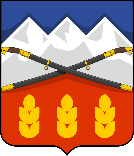 ПОСТАНОВЛЕНИЕАДМИНИСТРАЦИИ ПРЕДГОРНОГО МУНИЦИПАЛЬНОГО РАЙОНАСТАВРОПОЛЬСКОГО КРАЯст. ЕссентукскаяНаименование Программымуниципальная Программа Предгорного муниципального района Ставропольского края «Развитие образования» (далее Программа)Ответственный исполнитель Программы1.Управление образования администрации Предгорного муниципального района Ставропольского краяСоисполнители Программы1. Управление архитектуры и градостроительства администрации Предгорного муниципального района Ставропольского краяУчастникиПрограммы1. Муниципальные дошкольные образовательные организации2. Муниципальные общеобразовательные организации3. Муниципальные организации дополнительного образования4. Муниципальное бюджетное учреждение «Управление капитального строительства и единого заказчикаПодпрограммы ПрограммыПодпрограмма 1: «Развитие дошкольного образования детей»Подпрограмма 2: «Развитие общего образования детей»Подпрограмма 3: «Развитие дополнительного образования детей»Подпрограмма 4: «Сохранение здоровья и безопасности детей»Подпрограмма 5: «Новая семья»Подпрограмма 6: «Обеспечение реализации муниципальной программы Предгорного муниципального района Ставропольского края «Развитие образования» и обще программные мероприятия»Цели ПрограммыОбеспечение соответствия высокого качества образования меняющимся запросам населения и перспективным задачам социально- экономического развития Предгорного муниципального районаИндикаторы достижения целей программы- Удовлетворенность населения   качеством оказываемых муниципальных услуг в сфере образования.- Объем привлеченных из федерального и краевого бюджетов субсидий и иных межбюджетных трансфертов на 1 рубль финансирования муниципальной программы за счет средств местного бюджетаСрок реализации программы2019-2024 годы	Объемы и источники финансового обеспечения программыФинансирование Программы будет осуществляться за счет средств федерального бюджета, бюджета Ставропольского края (далее -краевой бюджет), бюджета Предгорного муниципального района (далее- местный бюджет), Объемы финансирования мероприятий Программы составят 6923454,65 тыс. рублей, в том числе:2019 году - 1127859,13 тыс. рублей,2020 году – 1496570,25 тыс. рублей,2021 году – 1095903,74 тыс. рублей,2022 году – 1114903,09 тыс. рублей,2023 году – 1044109,22 тыс. рублей,2024 году - 1044109,22 тыс. рублей,По источникам финансового обеспечения:За счет средств федерального бюджета: 436607,58 тыс. рублей, в том числе:2019 году -76425,22 тыс. рублей,2020 году -360182,36 тыс. рублей,2021 году -0,00 тыс. рублей2022 году – 0,00 тыс. рублей,2023 году – 0,00 тыс. рублей, 2024 году – 0,00 тыс. рублей.За счет средств краевого бюджета: 3845767,18 тыс. рублей, в том числе:2019 году –626907,64 тыс. рублей,2020 году – 678321,27 тыс. рублей,2021 году – 646442,74 тыс. рублей,2022 году – 662453,09 тыс. рублей,2023 году – 615821,22 тыс. рублей,2024 году – 615821,22 тыс. рублей.За счет средств местного бюджета: 2307067,85 тыс. рублей в том числе:2019 году – 362814,23 тыс. рублей,2020 году – 403666,62 тыс. рублей,2021 году – 395061,00 тыс. рублей,2022 году –397950,00 тыс. рублей,2023 году – 373788,00 тыс. рублей,2024 году -373788,00 тыс. рублей.За счет средств, других источников – 334012,04 тыс. рублей, в том числе:2019 году -61712,04 тыс. рублей,2020 году – 54400,00 тыс. рублей,2021 году -54400,00 тыс. рублей,2022 году – 54500,00 тыс. рублей,2023 году –54500,00 тыс. рублей,2024 году – 54500,00 тыс. рублей. Потребность в финансировании является прогнозной и может быть скорректирована при формировании бюджета на очередной финансовый годОжидаемые конечные результаты реализации программыУдовлетворенность населения качеством оказываемых муниципальных услуг в сфере образования с 93,0% в 2017 году увеличится до 95,55% в 2024 году.Объем привлеченных из федерального и краевого бюджетов субсидий и иных межбюджетных трансфертов на 1 рубль финансирования муниципальной программы за счет средств местного бюджета с 4,07 рублей на 1 рубль в 2017 году увеличатся на 28,0 рублей на 1 рубль в 2024 году№ п/пНаименование индикатора достижения цели Программы и показателя решения задачи подпрограммы ПрограммыЕдиница измеренияЗначение индикатора достижения цели Программы и показателя решения задачи подпрограммы Программы по годамЗначение индикатора достижения цели Программы и показателя решения задачи подпрограммы Программы по годамЗначение индикатора достижения цели Программы и показателя решения задачи подпрограммы Программы по годамЗначение индикатора достижения цели Программы и показателя решения задачи подпрограммы Программы по годамЗначение индикатора достижения цели Программы и показателя решения задачи подпрограммы Программы по годамЗначение индикатора достижения цели Программы и показателя решения задачи подпрограммы Программы по годамЗначение индикатора достижения цели Программы и показателя решения задачи подпрограммы Программы по годамЗначение индикатора достижения цели Программы и показателя решения задачи подпрограммы Программы по годам№ п/пНаименование индикатора достижения цели Программы и показателя решения задачи подпрограммы ПрограммыЕдиница измерения20172018201920202021202220232024112333334444444455556666777889991010101010муниципальная Программа «Развитие образования» Предгорного муниципального района Ставропольского края Цель - Обеспечение соответствия высокого качества образования меняющимся запросам населения и перспективным задачам социально- экономического развития Предгорного муниципального района.муниципальная Программа «Развитие образования» Предгорного муниципального района Ставропольского края Цель - Обеспечение соответствия высокого качества образования меняющимся запросам населения и перспективным задачам социально- экономического развития Предгорного муниципального района.муниципальная Программа «Развитие образования» Предгорного муниципального района Ставропольского края Цель - Обеспечение соответствия высокого качества образования меняющимся запросам населения и перспективным задачам социально- экономического развития Предгорного муниципального района.муниципальная Программа «Развитие образования» Предгорного муниципального района Ставропольского края Цель - Обеспечение соответствия высокого качества образования меняющимся запросам населения и перспективным задачам социально- экономического развития Предгорного муниципального района.муниципальная Программа «Развитие образования» Предгорного муниципального района Ставропольского края Цель - Обеспечение соответствия высокого качества образования меняющимся запросам населения и перспективным задачам социально- экономического развития Предгорного муниципального района.муниципальная Программа «Развитие образования» Предгорного муниципального района Ставропольского края Цель - Обеспечение соответствия высокого качества образования меняющимся запросам населения и перспективным задачам социально- экономического развития Предгорного муниципального района.муниципальная Программа «Развитие образования» Предгорного муниципального района Ставропольского края Цель - Обеспечение соответствия высокого качества образования меняющимся запросам населения и перспективным задачам социально- экономического развития Предгорного муниципального района.муниципальная Программа «Развитие образования» Предгорного муниципального района Ставропольского края Цель - Обеспечение соответствия высокого качества образования меняющимся запросам населения и перспективным задачам социально- экономического развития Предгорного муниципального района.муниципальная Программа «Развитие образования» Предгорного муниципального района Ставропольского края Цель - Обеспечение соответствия высокого качества образования меняющимся запросам населения и перспективным задачам социально- экономического развития Предгорного муниципального района.муниципальная Программа «Развитие образования» Предгорного муниципального района Ставропольского края Цель - Обеспечение соответствия высокого качества образования меняющимся запросам населения и перспективным задачам социально- экономического развития Предгорного муниципального района.муниципальная Программа «Развитие образования» Предгорного муниципального района Ставропольского края Цель - Обеспечение соответствия высокого качества образования меняющимся запросам населения и перспективным задачам социально- экономического развития Предгорного муниципального района.муниципальная Программа «Развитие образования» Предгорного муниципального района Ставропольского края Цель - Обеспечение соответствия высокого качества образования меняющимся запросам населения и перспективным задачам социально- экономического развития Предгорного муниципального района.муниципальная Программа «Развитие образования» Предгорного муниципального района Ставропольского края Цель - Обеспечение соответствия высокого качества образования меняющимся запросам населения и перспективным задачам социально- экономического развития Предгорного муниципального района.муниципальная Программа «Развитие образования» Предгорного муниципального района Ставропольского края Цель - Обеспечение соответствия высокого качества образования меняющимся запросам населения и перспективным задачам социально- экономического развития Предгорного муниципального района.муниципальная Программа «Развитие образования» Предгорного муниципального района Ставропольского края Цель - Обеспечение соответствия высокого качества образования меняющимся запросам населения и перспективным задачам социально- экономического развития Предгорного муниципального района.муниципальная Программа «Развитие образования» Предгорного муниципального района Ставропольского края Цель - Обеспечение соответствия высокого качества образования меняющимся запросам населения и перспективным задачам социально- экономического развития Предгорного муниципального района.муниципальная Программа «Развитие образования» Предгорного муниципального района Ставропольского края Цель - Обеспечение соответствия высокого качества образования меняющимся запросам населения и перспективным задачам социально- экономического развития Предгорного муниципального района.муниципальная Программа «Развитие образования» Предгорного муниципального района Ставропольского края Цель - Обеспечение соответствия высокого качества образования меняющимся запросам населения и перспективным задачам социально- экономического развития Предгорного муниципального района.муниципальная Программа «Развитие образования» Предгорного муниципального района Ставропольского края Цель - Обеспечение соответствия высокого качества образования меняющимся запросам населения и перспективным задачам социально- экономического развития Предгорного муниципального района.муниципальная Программа «Развитие образования» Предгорного муниципального района Ставропольского края Цель - Обеспечение соответствия высокого качества образования меняющимся запросам населения и перспективным задачам социально- экономического развития Предгорного муниципального района.муниципальная Программа «Развитие образования» Предгорного муниципального района Ставропольского края Цель - Обеспечение соответствия высокого качества образования меняющимся запросам населения и перспективным задачам социально- экономического развития Предгорного муниципального района.муниципальная Программа «Развитие образования» Предгорного муниципального района Ставропольского края Цель - Обеспечение соответствия высокого качества образования меняющимся запросам населения и перспективным задачам социально- экономического развития Предгорного муниципального района.муниципальная Программа «Развитие образования» Предгорного муниципального района Ставропольского края Цель - Обеспечение соответствия высокого качества образования меняющимся запросам населения и перспективным задачам социально- экономического развития Предгорного муниципального района.муниципальная Программа «Развитие образования» Предгорного муниципального района Ставропольского края Цель - Обеспечение соответствия высокого качества образования меняющимся запросам населения и перспективным задачам социально- экономического развития Предгорного муниципального района.муниципальная Программа «Развитие образования» Предгорного муниципального района Ставропольского края Цель - Обеспечение соответствия высокого качества образования меняющимся запросам населения и перспективным задачам социально- экономического развития Предгорного муниципального района.муниципальная Программа «Развитие образования» Предгорного муниципального района Ставропольского края Цель - Обеспечение соответствия высокого качества образования меняющимся запросам населения и перспективным задачам социально- экономического развития Предгорного муниципального района.муниципальная Программа «Развитие образования» Предгорного муниципального района Ставропольского края Цель - Обеспечение соответствия высокого качества образования меняющимся запросам населения и перспективным задачам социально- экономического развития Предгорного муниципального района.муниципальная Программа «Развитие образования» Предгорного муниципального района Ставропольского края Цель - Обеспечение соответствия высокого качества образования меняющимся запросам населения и перспективным задачам социально- экономического развития Предгорного муниципального района.муниципальная Программа «Развитие образования» Предгорного муниципального района Ставропольского края Цель - Обеспечение соответствия высокого качества образования меняющимся запросам населения и перспективным задачам социально- экономического развития Предгорного муниципального района.муниципальная Программа «Развитие образования» Предгорного муниципального района Ставропольского края Цель - Обеспечение соответствия высокого качества образования меняющимся запросам населения и перспективным задачам социально- экономического развития Предгорного муниципального района.муниципальная Программа «Развитие образования» Предгорного муниципального района Ставропольского края Цель - Обеспечение соответствия высокого качества образования меняющимся запросам населения и перспективным задачам социально- экономического развития Предгорного муниципального района.муниципальная Программа «Развитие образования» Предгорного муниципального района Ставропольского края Цель - Обеспечение соответствия высокого качества образования меняющимся запросам населения и перспективным задачам социально- экономического развития Предгорного муниципального района.муниципальная Программа «Развитие образования» Предгорного муниципального района Ставропольского края Цель - Обеспечение соответствия высокого качества образования меняющимся запросам населения и перспективным задачам социально- экономического развития Предгорного муниципального района.муниципальная Программа «Развитие образования» Предгорного муниципального района Ставропольского края Цель - Обеспечение соответствия высокого качества образования меняющимся запросам населения и перспективным задачам социально- экономического развития Предгорного муниципального района.муниципальная Программа «Развитие образования» Предгорного муниципального района Ставропольского края Цель - Обеспечение соответствия высокого качества образования меняющимся запросам населения и перспективным задачам социально- экономического развития Предгорного муниципального района.муниципальная Программа «Развитие образования» Предгорного муниципального района Ставропольского края Цель - Обеспечение соответствия высокого качества образования меняющимся запросам населения и перспективным задачам социально- экономического развития Предгорного муниципального района.муниципальная Программа «Развитие образования» Предгорного муниципального района Ставропольского края Цель - Обеспечение соответствия высокого качества образования меняющимся запросам населения и перспективным задачам социально- экономического развития Предгорного муниципального района.1.1.Удовлетворенность населения качеством оказываемых муниципальных услуг в сфере образования.Удовлетворенность населения качеством оказываемых муниципальных услуг в сфере образования.%%%%%93,0093,0093,0093,0094,5094,5094,5094,7094,7094,7094,7094,9094,9094,9095,0095,0095,0095,0095,3095,3095,5095,5095,5095,5095,5095,5095,5595,552.2.Объем привлеченных из федерального и краевого бюджетов субсидий и иных межбюджетных трансфертов на 1 рубль финансирования муниципальной программы за счет средств местного бюджета Объем привлеченных из федерального и краевого бюджетов субсидий и иных межбюджетных трансфертов на 1 рубль финансирования муниципальной программы за счет средств местного бюджета рублей на 1 рубльрублей на 1 рубльрублей на 1 рубльрублей на 1 рубльрублей на 1 рубль4,074,074,074,074,644,644,6424,2024,2024,2024,2024,9424,9424,9426,0026,0026,0026,0027,0027,0028,5028,5028,5028,5028,5028,5028,0028,00I. Подпрограмма «Развитие дошкольного образования детей»I. Подпрограмма «Развитие дошкольного образования детей»I. Подпрограмма «Развитие дошкольного образования детей»I. Подпрограмма «Развитие дошкольного образования детей»I. Подпрограмма «Развитие дошкольного образования детей»I. Подпрограмма «Развитие дошкольного образования детей»I. Подпрограмма «Развитие дошкольного образования детей»I. Подпрограмма «Развитие дошкольного образования детей»I. Подпрограмма «Развитие дошкольного образования детей»I. Подпрограмма «Развитие дошкольного образования детей»I. Подпрограмма «Развитие дошкольного образования детей»I. Подпрограмма «Развитие дошкольного образования детей»I. Подпрограмма «Развитие дошкольного образования детей»I. Подпрограмма «Развитие дошкольного образования детей»I. Подпрограмма «Развитие дошкольного образования детей»I. Подпрограмма «Развитие дошкольного образования детей»I. Подпрограмма «Развитие дошкольного образования детей»I. Подпрограмма «Развитие дошкольного образования детей»I. Подпрограмма «Развитие дошкольного образования детей»I. Подпрограмма «Развитие дошкольного образования детей»I. Подпрограмма «Развитие дошкольного образования детей»I. Подпрограмма «Развитие дошкольного образования детей»I. Подпрограмма «Развитие дошкольного образования детей»I. Подпрограмма «Развитие дошкольного образования детей»I. Подпрограмма «Развитие дошкольного образования детей»I. Подпрограмма «Развитие дошкольного образования детей»I. Подпрограмма «Развитие дошкольного образования детей»I. Подпрограмма «Развитие дошкольного образования детей»I. Подпрограмма «Развитие дошкольного образования детей»I. Подпрограмма «Развитие дошкольного образования детей»I. Подпрограмма «Развитие дошкольного образования детей»I. Подпрограмма «Развитие дошкольного образования детей»I. Подпрограмма «Развитие дошкольного образования детей»I. Подпрограмма «Развитие дошкольного образования детей»I. Подпрограмма «Развитие дошкольного образования детей»I. Подпрограмма «Развитие дошкольного образования детей»I. Подпрограмма «Развитие дошкольного образования детей»Задача 1– Развитие системы и эффективности дошкольного образованияЗадача 1– Развитие системы и эффективности дошкольного образованияЗадача 1– Развитие системы и эффективности дошкольного образованияЗадача 1– Развитие системы и эффективности дошкольного образованияЗадача 1– Развитие системы и эффективности дошкольного образованияЗадача 1– Развитие системы и эффективности дошкольного образованияЗадача 1– Развитие системы и эффективности дошкольного образованияЗадача 1– Развитие системы и эффективности дошкольного образованияЗадача 1– Развитие системы и эффективности дошкольного образованияЗадача 1– Развитие системы и эффективности дошкольного образованияЗадача 1– Развитие системы и эффективности дошкольного образованияЗадача 1– Развитие системы и эффективности дошкольного образованияЗадача 1– Развитие системы и эффективности дошкольного образованияЗадача 1– Развитие системы и эффективности дошкольного образованияЗадача 1– Развитие системы и эффективности дошкольного образованияЗадача 1– Развитие системы и эффективности дошкольного образованияЗадача 1– Развитие системы и эффективности дошкольного образованияЗадача 1– Развитие системы и эффективности дошкольного образованияЗадача 1– Развитие системы и эффективности дошкольного образованияЗадача 1– Развитие системы и эффективности дошкольного образованияЗадача 1– Развитие системы и эффективности дошкольного образованияЗадача 1– Развитие системы и эффективности дошкольного образованияЗадача 1– Развитие системы и эффективности дошкольного образованияЗадача 1– Развитие системы и эффективности дошкольного образованияЗадача 1– Развитие системы и эффективности дошкольного образованияЗадача 1– Развитие системы и эффективности дошкольного образованияЗадача 1– Развитие системы и эффективности дошкольного образованияЗадача 1– Развитие системы и эффективности дошкольного образованияЗадача 1– Развитие системы и эффективности дошкольного образованияЗадача 1– Развитие системы и эффективности дошкольного образованияЗадача 1– Развитие системы и эффективности дошкольного образованияЗадача 1– Развитие системы и эффективности дошкольного образованияЗадача 1– Развитие системы и эффективности дошкольного образованияЗадача 1– Развитие системы и эффективности дошкольного образованияЗадача 1– Развитие системы и эффективности дошкольного образованияЗадача 1– Развитие системы и эффективности дошкольного образованияЗадача 1– Развитие системы и эффективности дошкольного образования3.3.Доля детей в возрасте 1-6 лет, получающих дошкольную образовательную услугу и услуги по их содержанию в муниципальных образовательных учреждениях в общей численности детей в возрасте 1-6 лет.Доля детей в возрасте 1-6 лет, получающих дошкольную образовательную услугу и услуги по их содержанию в муниципальных образовательных учреждениях в общей численности детей в возрасте 1-6 лет.%%%%%42,9042,9042,9042,9042,9042,9044,1044,1044,1044,1045,0046,5046,5047,0047,0047,0047,0047,547,547,548,0048,0048,0048,0048,5048,5048,5048,504.4.Реализация основных общеобразовательных программ дошкольного образования. Количество воспитанников дошкольных образовательных учреждений, в том числе:Реализация основных общеобразовательных программ дошкольного образования. Количество воспитанников дошкольных образовательных учреждений, в том числе:челчелчелчелчел38393839383938393839383938603860386038603860402040204020402040204020402040204020411541154115411541154115411541154.1.4.1.количество воспитанников в возрасте от 0 до 3 лет, от 3 до 8 лет, охваченных образовательной услугой в группах полного дняколичество воспитанников в возрасте от 0 до 3 лет, от 3 до 8 лет, охваченных образовательной услугой в группах полного днячел.чел.чел.чел.чел.8788788788788788788708708708708709009009009009009009009009009009009009009009009009004.2.4.2.количество воспитанников в возрасте от 0 до 3 лет, от 3 до 8 лет, охваченных образовательной услугой в группах круглосуточного пребыванияколичество воспитанников в возрасте от 0 до 3 лет, от 3 до 8 лет, охваченных образовательной услугой в группах круглосуточного пребываниячел.чел.чел.чел.чел.404040404040404040404040404040404040404040404040404040404.3.4.3.количество воспитанников в возрасте от 0 до 3 лет, от 3 до 8 лет, охваченных образовательной услугой в группах сокращенного дняколичество воспитанников в возрасте от 0 до 3 лет, от 3 до 8 лет, охваченных образовательной услугой в группах сокращенного днячел.чел.чел.чел.чел.28212821282128212821282128302830283028302830296029602960296029602960296029602960305530553055305530553055305530554.4.4.4.количество воспитанников в возрасте от 0 до 3 лет, от 3 до 8 лет, охваченных образовательной услугой в группах кратковременного пребывания детейколичество воспитанников в возрасте от 0 до 3 лет, от 3 до 8 лет, охваченных образовательной услугой в группах кратковременного пребывания детейчел.чел.чел.чел.чел.1001001001001001001201201201201201201201201201201201201201201201201201201201201201205.5.Доля детей в возрасте 1-6 лет, стоящих на учете для определения в муниципальные дошкольные образовательные учреждения, в общей численности детей в возрасте 1—6 лет.Доля детей в возрасте 1-6 лет, стоящих на учете для определения в муниципальные дошкольные образовательные учреждения, в общей численности детей в возрасте 1—6 лет.%%%%%17,0017,0017,0017,0017,0017,0016,4716,4716,4716,4715,0015,0013,0012,0012,0012,0012,0012,5012,5012,5013,0013,0013,0013,0013,5013,5013,5013,506.6.Число дней, проведенных воспитанниками в группахЧисло дней, проведенных воспитанниками в группахдето-днидето-днидето-днидето-днидето-дни7025377025377025377025377025377025377063807063807063807063807063807063807356607356607356607356607356607356607356607356607530457530457530457530457530457530457530457530457.7.Доля замененных оконных блоков в общем количестве оконных блоков, требующих замены в организациях дошкольного образованияДоля замененных оконных блоков в общем количестве оконных блоков, требующих замены в организациях дошкольного образования%%%%%79,3679,3679,3679,3679,3679,3689,3889,3889,3889,38100,00100,00100,00100,00100,00100,00100,00100,00100,00100,00100,00100,00100,00100,00100,00100,00100,00100,008.8.Доля муниципальных дошкольных образовательных учреждений, здания которых находятся в аварийном состоянии или требуют капитального ремонта, в общем числе муниципальных дошкольных образовательных учрежденийДоля муниципальных дошкольных образовательных учреждений, здания которых находятся в аварийном состоянии или требуют капитального ремонта, в общем числе муниципальных дошкольных образовательных учреждений%%%%%25,9025,9025,9025,9025,9025,907,407,407,407,403,703,702,501,501,501,501,501,51,51,51,001,001,001,000,500,500,500,509.9.Количество мест, вводимых в дошкольных образовательных организациях района за счет бюджетных инвестиций в объекты капитального строительства, в рамках которого предполагается строительство на 160 мест. ст. Ессентукская, пер. Школьный160 мест. ст. Ессентукская, ул. Лунная,143/1160 мест. с. ЮцаКоличество мест, вводимых в дошкольных образовательных организациях района за счет бюджетных инвестиций в объекты капитального строительства, в рамках которого предполагается строительство на 160 мест. ст. Ессентукская, пер. Школьный160 мест. ст. Ессентукская, ул. Лунная,143/1160 мест. с. Юцаместместместместмест------------160----160160160----160160160160II. Подпрограмма «Развитие общего образования детей»II. Подпрограмма «Развитие общего образования детей»II. Подпрограмма «Развитие общего образования детей»II. Подпрограмма «Развитие общего образования детей»II. Подпрограмма «Развитие общего образования детей»II. Подпрограмма «Развитие общего образования детей»II. Подпрограмма «Развитие общего образования детей»II. Подпрограмма «Развитие общего образования детей»II. Подпрограмма «Развитие общего образования детей»II. Подпрограмма «Развитие общего образования детей»II. Подпрограмма «Развитие общего образования детей»II. Подпрограмма «Развитие общего образования детей»II. Подпрограмма «Развитие общего образования детей»II. Подпрограмма «Развитие общего образования детей»II. Подпрограмма «Развитие общего образования детей»II. Подпрограмма «Развитие общего образования детей»II. Подпрограмма «Развитие общего образования детей»II. Подпрограмма «Развитие общего образования детей»II. Подпрограмма «Развитие общего образования детей»II. Подпрограмма «Развитие общего образования детей»II. Подпрограмма «Развитие общего образования детей»II. Подпрограмма «Развитие общего образования детей»II. Подпрограмма «Развитие общего образования детей»II. Подпрограмма «Развитие общего образования детей»II. Подпрограмма «Развитие общего образования детей»II. Подпрограмма «Развитие общего образования детей»II. Подпрограмма «Развитие общего образования детей»II. Подпрограмма «Развитие общего образования детей»II. Подпрограмма «Развитие общего образования детей»II. Подпрограмма «Развитие общего образования детей»II. Подпрограмма «Развитие общего образования детей»	Задача 2 – Развитие и обеспечение качественного общего образования	Задача 2 – Развитие и обеспечение качественного общего образования	Задача 2 – Развитие и обеспечение качественного общего образования	Задача 2 – Развитие и обеспечение качественного общего образования	Задача 2 – Развитие и обеспечение качественного общего образования	Задача 2 – Развитие и обеспечение качественного общего образования	Задача 2 – Развитие и обеспечение качественного общего образования	Задача 2 – Развитие и обеспечение качественного общего образования	Задача 2 – Развитие и обеспечение качественного общего образования	Задача 2 – Развитие и обеспечение качественного общего образования	Задача 2 – Развитие и обеспечение качественного общего образования	Задача 2 – Развитие и обеспечение качественного общего образования	Задача 2 – Развитие и обеспечение качественного общего образования	Задача 2 – Развитие и обеспечение качественного общего образования	Задача 2 – Развитие и обеспечение качественного общего образования	Задача 2 – Развитие и обеспечение качественного общего образования	Задача 2 – Развитие и обеспечение качественного общего образования	Задача 2 – Развитие и обеспечение качественного общего образования	Задача 2 – Развитие и обеспечение качественного общего образования	Задача 2 – Развитие и обеспечение качественного общего образования	Задача 2 – Развитие и обеспечение качественного общего образования	Задача 2 – Развитие и обеспечение качественного общего образования	Задача 2 – Развитие и обеспечение качественного общего образования	Задача 2 – Развитие и обеспечение качественного общего образования	Задача 2 – Развитие и обеспечение качественного общего образования	Задача 2 – Развитие и обеспечение качественного общего образования	Задача 2 – Развитие и обеспечение качественного общего образования	Задача 2 – Развитие и обеспечение качественного общего образования	Задача 2 – Развитие и обеспечение качественного общего образования	Задача 2 – Развитие и обеспечение качественного общего образования	Задача 2 – Развитие и обеспечение качественного общего образования10.10.Реализация основных общеобразовательных программ начального общего образования. Количество обучающихся по программам начального общего образования, в том числе:Реализация основных общеобразовательных программ начального общего образования. Количество обучающихся по программам начального общего образования, в том числе:Реализация основных общеобразовательных программ начального общего образования. Количество обучающихся по программам начального общего образования, в том числе:Реализация основных общеобразовательных программ начального общего образования. Количество обучающихся по программам начального общего образования, в том числе:челчелчел526352635310531053105310531053105310536553655418541854185448544854485448547854785508550855385538553855385538553810.1.10.1.количество обучающихся в 1-4 классах, за исключением детей с ОВЗ и детей инвалидов.количество обучающихся в 1-4 классах, за исключением детей с ОВЗ и детей инвалидов.количество обучающихся в 1-4 классах, за исключением детей с ОВЗ и детей инвалидов.количество обучающихся в 1-4 классах, за исключением детей с ОВЗ и детей инвалидов.челчелчел506950695114511451145114511451145114516451645215521552155245524552455245527552755305530555355535553555355535553510.2.10.2.количество обучающихся с ОВЗ в 1-4 классах.количество обучающихся с ОВЗ в 1-4 классах.количество обучающихся с ОВЗ в 1-4 классах.количество обучающихся с ОВЗ в 1-4 классах.чел.чел.чел.15915916016016016016016016016316316516516516516516516516516516516516516516516516516510.3.10.3.количество детей- инвалидов в 1-4 классах.количество детей- инвалидов в 1-4 классах.количество детей- инвалидов в 1-4 классах.количество детей- инвалидов в 1-4 классах.челчелчел3535363636363636363838383838383838383838383838383838383811.11.Доля обучающихся, переведенных в следующий класс и не имеющих академической задолженности, от общего числа учащихся начальных классов. Доля обучающихся, переведенных в следующий класс и не имеющих академической задолженности, от общего числа учащихся начальных классов. Доля обучающихся, переведенных в следующий класс и не имеющих академической задолженности, от общего числа учащихся начальных классов. Доля обучающихся, переведенных в следующий класс и не имеющих академической задолженности, от общего числа учащихся начальных классов. %%%99,299,299,399,399,399,399,399,399,399,499,499,499,499,499,499,499,499,499,599,599,599,599,599,599,599,599,599,512.12.Доля обучающихся, имеющих по итогам учебного года отметку «4» и выше, от общего числа учащихся начальных классов.Доля обучающихся, имеющих по итогам учебного года отметку «4» и выше, от общего числа учащихся начальных классов.Доля обучающихся, имеющих по итогам учебного года отметку «4» и выше, от общего числа учащихся начальных классов.Доля обучающихся, имеющих по итогам учебного года отметку «4» и выше, от общего числа учащихся начальных классов.%%%52,652,652,652,652,652,652,652,652,652,352,353,053,053,053,553,553,553,553,553,554,054,054,054,054,054,054,054,013.13.Доля потребителей, удовлетворенных качеством оказания муниципальной услуги в начальных классах.Доля потребителей, удовлетворенных качеством оказания муниципальной услуги в начальных классах.Доля потребителей, удовлетворенных качеством оказания муниципальной услуги в начальных классах.Доля потребителей, удовлетворенных качеством оказания муниципальной услуги в начальных классах.%%%70,070,070,070,070,070,070,070,070,075,075,080,080,080,085,085,085,085,090,090,095,095,0100,0100,0100,0100,0100,0100,014.14.Реализация основных общеобразовательных программ основного общего образования. Количество обучающихся по программам основного общего образования, в том числе:Реализация основных общеобразовательных программ основного общего образования. Количество обучающихся по программам основного общего образования, в том числе:Реализация основных общеобразовательных программ основного общего образования. Количество обучающихся по программам основного общего образования, в том числе:Реализация основных общеобразовательных программ основного общего образования. Количество обучающихся по программам основного общего образования, в том числе:челчелчел536653665606560656065606560656065606566256625814581458145914591459145914596759676017601760676067606760676067606714.1.14.1.количество обучающихся в 5-9 классах, за исключением детей с ОВЗ и детей инвалидов.количество обучающихся в 5-9 классах, за исключением детей с ОВЗ и детей инвалидов.количество обучающихся в 5-9 классах, за исключением детей с ОВЗ и детей инвалидов.количество обучающихся в 5-9 классах, за исключением детей с ОВЗ и детей инвалидов.челчелчел518151815415541554155415541554155415547054705620562056205720572057205720577057705820582058705870587058705870587014.2.14.2. количество обучающихся с ОВЗ в 5-9 классах. количество обучающихся с ОВЗ в 5-9 классах. количество обучающихся с ОВЗ в 5-9 классах. количество обучающихся с ОВЗ в 5-9 классах.чел.чел.чел.14614615015015015015015015015015015215215215215215215215515515515515515515515515515514.3.14.3.количество детей- инвалидов в 5-9 классах.количество детей- инвалидов в 5-9 классах.количество детей- инвалидов в 5-9 классах.количество детей- инвалидов в 5-9 классах.челчелчел3939414141414141414242424242424242424242424242424242424215.15.Доля обучающихся, переведенных в следующий класс и не имеющих академической задолженности, от общего числа учащихся 5-9 классов. Доля обучающихся, переведенных в следующий класс и не имеющих академической задолженности, от общего числа учащихся 5-9 классов. Доля обучающихся, переведенных в следующий класс и не имеющих академической задолженности, от общего числа учащихся 5-9 классов. Доля обучающихся, переведенных в следующий класс и не имеющих академической задолженности, от общего числа учащихся 5-9 классов. %%%99,599,599,699,699,699,699,699,699,699,699,699,699,699,699,699,699,699,699,699,699,699,699,699,699,699,699,699,616.16.Доля обучающихся, имеющих по итогам учебного года отметку «4» и выше, от общего числа учащихся 5-9 классов.Доля обучающихся, имеющих по итогам учебного года отметку «4» и выше, от общего числа учащихся 5-9 классов.Доля обучающихся, имеющих по итогам учебного года отметку «4» и выше, от общего числа учащихся 5-9 классов.Доля обучающихся, имеющих по итогам учебного года отметку «4» и выше, от общего числа учащихся 5-9 классов.%%%35,735,735,935,935,935,935,935,935,936,536,536,636,636,637,637,637,637,640,040,041,041,042424242424217.17.Доля потребителей, удовлетворенных качеством оказания муниципальной услуги учащихся в 5-9 классах.Доля потребителей, удовлетворенных качеством оказания муниципальной услуги учащихся в 5-9 классах.Доля потребителей, удовлетворенных качеством оказания муниципальной услуги учащихся в 5-9 классах.Доля потребителей, удовлетворенных качеством оказания муниципальной услуги учащихся в 5-9 классах.%%%70,070,070,070,070,070,070,070,070,075,075,080,080,080,085,085,085,085,090,090,095,095,0100,0100,0100,0100,0100,0100,018.18.Реализация основных общеобразовательных программ среднего общего образования. Количество обучающихся по программам среднего общего образования, в том числе:Реализация основных общеобразовательных программ среднего общего образования. Количество обучающихся по программам среднего общего образования, в том числе:Реализация основных общеобразовательных программ среднего общего образования. Количество обучающихся по программам среднего общего образования, в том числе:Реализация основных общеобразовательных программ среднего общего образования. Количество обучающихся по программам среднего общего образования, в том числе:челчелчел66566566466466466466466466467467468468468469469469469470470471371372372372372372372318.1.18.1.количество обучающихся в 10-11 классах, за исключением детей с ОВЗ и детей инвалидов.количество обучающихся в 10-11 классах, за исключением детей с ОВЗ и детей инвалидов.количество обучающихся в 10-11 классах, за исключением детей с ОВЗ и детей инвалидов.количество обучающихся в 10-11 классах, за исключением детей с ОВЗ и детей инвалидов.челчелчел65965965865865865865865865867067068068068069069069069070070071071072072072072072072018.2.18.2. количество обучающихся с ОВЗ в 10-11 классах. количество обучающихся с ОВЗ в 10-11 классах. количество обучающихся с ОВЗ в 10-11 классах. количество обучающихся с ОВЗ в 10-11 классах.чел.чел.чел.222222222222222222222222222218.3.18.3.количество детей- инвалидов в 10-11 классах.количество детей- инвалидов в 10-11 классах.количество детей- инвалидов в 10-11 классах.количество детей- инвалидов в 10-11 классах.челчелчел444444444222222222221111111119.19.Доля обучающихся, переведенных в следующий класс и не имеющих академической задолженности, от общего числа учащихся 10-11 классов. Доля обучающихся, переведенных в следующий класс и не имеющих академической задолженности, от общего числа учащихся 10-11 классов. Доля обучающихся, переведенных в следующий класс и не имеющих академической задолженности, от общего числа учащихся 10-11 классов. Доля обучающихся, переведенных в следующий класс и не имеющих академической задолженности, от общего числа учащихся 10-11 классов. %%%98,998,999,299,299,299,299,299,299,299,499,499,499,499,499,499,499,499,499,499,499,499,499,699,699,699,699,699,620.20.Доля обучающихся, имеющих по итогам учебного года отметку «4» и выше, от общего числа учащихся 10-11 классов.Доля обучающихся, имеющих по итогам учебного года отметку «4» и выше, от общего числа учащихся 10-11 классов.Доля обучающихся, имеющих по итогам учебного года отметку «4» и выше, от общего числа учащихся 10-11 классов.Доля обучающихся, имеющих по итогам учебного года отметку «4» и выше, от общего числа учащихся 10-11 классов.%%%52,452,452,652,652,652,652,652,652,653,053,054,054,054,055,055,055,055,056,056,057,057,058,058,058,058,058,058,021.21.Доля потребителей, удовлетворенных качеством оказания муниципальной услуги учащихся в 10-11 классах.Доля потребителей, удовлетворенных качеством оказания муниципальной услуги учащихся в 10-11 классах.Доля потребителей, удовлетворенных качеством оказания муниципальной услуги учащихся в 10-11 классах.Доля потребителей, удовлетворенных качеством оказания муниципальной услуги учащихся в 10-11 классах.%%%70,070,070,070,070,070,070,070,070,075,075,080,080,080,085,085,085,085,090,090,095,095,096,0096,0096,0096,0096,0096,0022.22.Доля выпускников муниципальных общеобразовательных учреждений, не получивших аттестат о среднем (полном) образовании, в общей численности выпускников муниципальных общеобразовательных учреждений.Доля выпускников муниципальных общеобразовательных учреждений, не получивших аттестат о среднем (полном) образовании, в общей численности выпускников муниципальных общеобразовательных учреждений.Доля выпускников муниципальных общеобразовательных учреждений, не получивших аттестат о среднем (полном) образовании, в общей численности выпускников муниципальных общеобразовательных учреждений.Доля выпускников муниципальных общеобразовательных учреждений, не получивших аттестат о среднем (полном) образовании, в общей численности выпускников муниципальных общеобразовательных учреждений.%%%1,711,710,580,580,580,580,580,580,580,400,400,300,300,300,200,200,200,200,200,200,150,150,100,100,100,100,100,1023.23.Доля муниципальных общеобразовательных учреждений, соответствующих современным требованиям, в общем количестве муниципальных общеобразовательных учреждений.Доля муниципальных общеобразовательных учреждений, соответствующих современным требованиям, в общем количестве муниципальных общеобразовательных учреждений.Доля муниципальных общеобразовательных учреждений, соответствующих современным требованиям, в общем количестве муниципальных общеобразовательных учреждений.Доля муниципальных общеобразовательных учреждений, соответствующих современным требованиям, в общем количестве муниципальных общеобразовательных учреждений.%%%81,7081,7081,3081,3081,3081,3081,3081,3081,3081,3081,3085,0085,0085,0085,5085,5085,5085,5086,0086,0086,5086,5087,0087,0087,0087,0087,0087,0024.24.Реализация дополнительных общеобразовательных программ. Количество детей, охваченных дополнительным образованиемРеализация дополнительных общеобразовательных программ. Количество детей, охваченных дополнительным образованиемРеализация дополнительных общеобразовательных программ. Количество детей, охваченных дополнительным образованиемРеализация дополнительных общеобразовательных программ. Количество детей, охваченных дополнительным образованиемчелчелчел352735273703370337033703370337033703392539254160416041604410441044104410443044304450445044604460446044604460446025.25.Удельный вес выпускников общеобразовательных организаций, получивших аттестат о среднем общем образовании, в общей численности выпускников общеобразовательных организаций;Удельный вес выпускников общеобразовательных организаций, получивших аттестат о среднем общем образовании, в общей численности выпускников общеобразовательных организаций;Удельный вес выпускников общеобразовательных организаций, получивших аттестат о среднем общем образовании, в общей численности выпускников общеобразовательных организаций;Удельный вес выпускников общеобразовательных организаций, получивших аттестат о среднем общем образовании, в общей численности выпускников общеобразовательных организаций;%%%99,2099,2099,3099,3099,3099,3099,3099,3099,3099,4099,4099,5099,5099,5099,6099,6099,6099,6099,7099,7099,8099,8099,9099,9099,9099,9099,9099,9026.26.Удельный вес детей-инвалидов, получающих образование на дому с использованием дистанционных образовательных технологий, от общего числа детей-инвалидовУдельный вес детей-инвалидов, получающих образование на дому с использованием дистанционных образовательных технологий, от общего числа детей-инвалидовУдельный вес детей-инвалидов, получающих образование на дому с использованием дистанционных образовательных технологий, от общего числа детей-инвалидовУдельный вес детей-инвалидов, получающих образование на дому с использованием дистанционных образовательных технологий, от общего числа детей-инвалидов%%%3,003,003,203,203,203,203,203,203,203,503,504,004,004,004,104,104,104,104,204,204,304,304,404,404,404,404,404,4027.27.Доля муниципальных общеобразовательных учреждений, здания которых находятся в аварийном состоянии или требуют капитального ремонта, в общем количестве муниципальных общеобразовательных учреждений.Доля муниципальных общеобразовательных учреждений, здания которых находятся в аварийном состоянии или требуют капитального ремонта, в общем количестве муниципальных общеобразовательных учреждений.Доля муниципальных общеобразовательных учреждений, здания которых находятся в аварийном состоянии или требуют капитального ремонта, в общем количестве муниципальных общеобразовательных учреждений.Доля муниципальных общеобразовательных учреждений, здания которых находятся в аварийном состоянии или требуют капитального ремонта, в общем количестве муниципальных общеобразовательных учреждений.%%%0,000,000,000,000,000,000,000,000,0014,8014,8014,9014,9014,9015,0015,0015,0015,0015,5015,5016,516,517,0017,0017,0017,0017,0017,0028.28.Доля замененных оконных блоков в общем количестве оконных блоков, требующих замены в организациях общего образованияДоля замененных оконных блоков в общем количестве оконных блоков, требующих замены в организациях общего образованияДоля замененных оконных блоков в общем количестве оконных блоков, требующих замены в организациях общего образованияДоля замененных оконных блоков в общем количестве оконных блоков, требующих замены в организациях общего образования%%%74,5974,5986,4386,4386,4386,4386,4386,4386,43100,00100,00100,00100,00100,00100,00100,00100,00100,00100,00100,00100,00100,00100,0100,0100,0100,0100,0100,029.29.Доля отремонтированных спортзалов в общем количестве спортивных залов, требующих замены в организациях общего образованияДоля отремонтированных спортзалов в общем количестве спортивных залов, требующих замены в организациях общего образованияДоля отремонтированных спортзалов в общем количестве спортивных залов, требующих замены в организациях общего образованияДоля отремонтированных спортзалов в общем количестве спортивных залов, требующих замены в организациях общего образования%%%43,2243,2247,0647,0647,0647,0647,0647,0647,0652,9552,9558,8358,8358,8360,5960,5960,5960,5964,7164,7170,5970,5944,7044,7044,7044,7044,7044,7030.30.Доля замененных кровель в общем количестве кровель, требующих замены в организациях общего образованияДоля замененных кровель в общем количестве кровель, требующих замены в организациях общего образованияДоля замененных кровель в общем количестве кровель, требующих замены в организациях общего образованияДоля замененных кровель в общем количестве кровель, требующих замены в организациях общего образования%%%50,0050,0060,0060,0060,0060,0060,0060,0060,0070,0070,0080,0080,0080,0090,0090,0090,0090,00100,00100,00100,00100,00100,00100,00100,00100,00100,00100,0031.31.Доля обучающихся в муниципальных общеобразовательных учреждениях, занимающихся во вторую смену, в общей численности обучающихся в муниципальных общеобразовательных учреждениях.Доля обучающихся в муниципальных общеобразовательных учреждениях, занимающихся во вторую смену, в общей численности обучающихся в муниципальных общеобразовательных учреждениях.Доля обучающихся в муниципальных общеобразовательных учреждениях, занимающихся во вторую смену, в общей численности обучающихся в муниципальных общеобразовательных учреждениях.Доля обучающихся в муниципальных общеобразовательных учреждениях, занимающихся во вторую смену, в общей численности обучающихся в муниципальных общеобразовательных учреждениях.%%%21,7421,7425,3025,3025,3025,3025,3025,3025,3022,0022,0021,0021,0021,0020,0020,0020,0020,0019,6019,6019,4019,4019,2019,2019,2019,2019,2019,2032.32.Расходы бюджета муниципального образования на общее образование в расчете на 1 обучающегося в муниципальных общеобразовательных учрежденияхРасходы бюджета муниципального образования на общее образование в расчете на 1 обучающегося в муниципальных общеобразовательных учрежденияхРасходы бюджета муниципального образования на общее образование в расчете на 1 обучающегося в муниципальных общеобразовательных учрежденияхРасходы бюджета муниципального образования на общее образование в расчете на 1 обучающегося в муниципальных общеобразовательных учрежденияхтыс. рублейтыс. рублейтыс. рублей56,8756,8755,0055,0055,0055,0055,0055,0055,0055,5055,5056,0056,0056,0056,5056,5056,5056,5057,0057,0057,5057,5058,0058,0058,0058,0058,0058,0033.33.Создание центров образования цифрового и гуманитарного профилей на базе общеобразовательных организаций Создание центров образования цифрового и гуманитарного профилей на базе общеобразовательных организаций Создание центров образования цифрового и гуманитарного профилей на базе общеобразовательных организаций Создание центров образования цифрового и гуманитарного профилей на базе общеобразовательных организаций ед.ед.ед.000000000444444444444444444434.34.Количество детей, вовлеченных в образовательный процесс цифрового и гуманитарного профиляКоличество детей, вовлеченных в образовательный процесс цифрового и гуманитарного профиляКоличество детей, вовлеченных в образовательный процесс цифрового и гуманитарного профиляКоличество детей, вовлеченных в образовательный процесс цифрового и гуманитарного профилячелчелчел0000000009809809979979971014101410141014101410141014101410141014101410141014101435.35.Приобретение новогодних подарков детям, обучающимся, по программам начального общего образования в общеобразовательных организацияхПриобретение новогодних подарков детям, обучающимся, по программам начального общего образования в общеобразовательных организацияхПриобретение новогодних подарков детям, обучающимся, по программам начального общего образования в общеобразовательных организацияхПриобретение новогодних подарков детям, обучающимся, по программам начального общего образования в общеобразовательных организацияхчелчелчел000000000534353430000000000000000036.36.Строительство одного корпуса начальной школы со спортивным залом МБОУ СОШ № 4 ст. Боргустанской Предгорного района Ставропольского края.Строительство одного корпуса начальной школы со спортивным залом МБОУ СОШ № 4 ст. Боргустанской Предгорного района Ставропольского края.Строительство одного корпуса начальной школы со спортивным залом МБОУ СОШ № 4 ст. Боргустанской Предгорного района Ставропольского края.Строительство одного корпуса начальной школы со спортивным залом МБОУ СОШ № 4 ст. Боргустанской Предгорного района Ставропольского края.ед.ед.ед.000000000000001111000000000037.37.Строительство (реконструкция) объекта: «школы в ст. Ессентукской Предгорного района Ставропольского краяСтроительство (реконструкция) объекта: «школы в ст. Ессентукской Предгорного района Ставропольского краяСтроительство (реконструкция) объекта: «школы в ст. Ессентукской Предгорного района Ставропольского краяСтроительство (реконструкция) объекта: «школы в ст. Ессентукской Предгорного района Ставропольского краяместместмест0000000000010001000100000000000000000III. Подпрограмма «Развитие дополнительного образования детей»III. Подпрограмма «Развитие дополнительного образования детей»III. Подпрограмма «Развитие дополнительного образования детей»III. Подпрограмма «Развитие дополнительного образования детей»III. Подпрограмма «Развитие дополнительного образования детей»III. Подпрограмма «Развитие дополнительного образования детей»III. Подпрограмма «Развитие дополнительного образования детей»III. Подпрограмма «Развитие дополнительного образования детей»III. Подпрограмма «Развитие дополнительного образования детей»III. Подпрограмма «Развитие дополнительного образования детей»III. Подпрограмма «Развитие дополнительного образования детей»III. Подпрограмма «Развитие дополнительного образования детей»III. Подпрограмма «Развитие дополнительного образования детей»III. Подпрограмма «Развитие дополнительного образования детей»III. Подпрограмма «Развитие дополнительного образования детей»III. Подпрограмма «Развитие дополнительного образования детей»III. Подпрограмма «Развитие дополнительного образования детей»III. Подпрограмма «Развитие дополнительного образования детей»III. Подпрограмма «Развитие дополнительного образования детей»III. Подпрограмма «Развитие дополнительного образования детей»III. Подпрограмма «Развитие дополнительного образования детей»III. Подпрограмма «Развитие дополнительного образования детей»III. Подпрограмма «Развитие дополнительного образования детей»III. Подпрограмма «Развитие дополнительного образования детей»III. Подпрограмма «Развитие дополнительного образования детей»III. Подпрограмма «Развитие дополнительного образования детей»III. Подпрограмма «Развитие дополнительного образования детей»III. Подпрограмма «Развитие дополнительного образования детей»III. Подпрограмма «Развитие дополнительного образования детей»III. Подпрограмма «Развитие дополнительного образования детей»III. Подпрограмма «Развитие дополнительного образования детей»Задача 3 – Обеспечение доступности дополнительного образования детей в Предгорном муниципальном районеЗадача 3 – Обеспечение доступности дополнительного образования детей в Предгорном муниципальном районеЗадача 3 – Обеспечение доступности дополнительного образования детей в Предгорном муниципальном районеЗадача 3 – Обеспечение доступности дополнительного образования детей в Предгорном муниципальном районеЗадача 3 – Обеспечение доступности дополнительного образования детей в Предгорном муниципальном районеЗадача 3 – Обеспечение доступности дополнительного образования детей в Предгорном муниципальном районеЗадача 3 – Обеспечение доступности дополнительного образования детей в Предгорном муниципальном районеЗадача 3 – Обеспечение доступности дополнительного образования детей в Предгорном муниципальном районеЗадача 3 – Обеспечение доступности дополнительного образования детей в Предгорном муниципальном районеЗадача 3 – Обеспечение доступности дополнительного образования детей в Предгорном муниципальном районеЗадача 3 – Обеспечение доступности дополнительного образования детей в Предгорном муниципальном районеЗадача 3 – Обеспечение доступности дополнительного образования детей в Предгорном муниципальном районеЗадача 3 – Обеспечение доступности дополнительного образования детей в Предгорном муниципальном районеЗадача 3 – Обеспечение доступности дополнительного образования детей в Предгорном муниципальном районеЗадача 3 – Обеспечение доступности дополнительного образования детей в Предгорном муниципальном районеЗадача 3 – Обеспечение доступности дополнительного образования детей в Предгорном муниципальном районеЗадача 3 – Обеспечение доступности дополнительного образования детей в Предгорном муниципальном районеЗадача 3 – Обеспечение доступности дополнительного образования детей в Предгорном муниципальном районеЗадача 3 – Обеспечение доступности дополнительного образования детей в Предгорном муниципальном районеЗадача 3 – Обеспечение доступности дополнительного образования детей в Предгорном муниципальном районеЗадача 3 – Обеспечение доступности дополнительного образования детей в Предгорном муниципальном районеЗадача 3 – Обеспечение доступности дополнительного образования детей в Предгорном муниципальном районеЗадача 3 – Обеспечение доступности дополнительного образования детей в Предгорном муниципальном районеЗадача 3 – Обеспечение доступности дополнительного образования детей в Предгорном муниципальном районеЗадача 3 – Обеспечение доступности дополнительного образования детей в Предгорном муниципальном районеЗадача 3 – Обеспечение доступности дополнительного образования детей в Предгорном муниципальном районеЗадача 3 – Обеспечение доступности дополнительного образования детей в Предгорном муниципальном районеЗадача 3 – Обеспечение доступности дополнительного образования детей в Предгорном муниципальном районеЗадача 3 – Обеспечение доступности дополнительного образования детей в Предгорном муниципальном районеЗадача 3 – Обеспечение доступности дополнительного образования детей в Предгорном муниципальном районеЗадача 3 – Обеспечение доступности дополнительного образования детей в Предгорном муниципальном районе38.38.Доля детей в возрасте от 5 лет до 18 лет, получающих услуги по дополнительному образованию в организациях различной организационно- правовой формы и формы собственности, в общей численности детей данной возрастной группы. Доля детей в возрасте от 5 лет до 18 лет, получающих услуги по дополнительному образованию в организациях различной организационно- правовой формы и формы собственности, в общей численности детей данной возрастной группы. %%%%%62,7465,9065,9065,9065,9065,9065,9065,9065,9067,0067,0069,0069,0069,0071,0071,0071,0071,0085,0085,0087,0087,0090,0090,0090,0090,0090,0090,0039.39.Удельный вес детей школьного возраста, охваченных дополнительным образованиемУдельный вес детей школьного возраста, охваченных дополнительным образованием%%%%%63,5065,0065,0065,0065,0065,0065,0065,0065,0066,0066,0067,0067,0067,0068,0068,0068,0068,0069,0069,0070,0070,0071,0071,0071,0071,0071,0071,0040.40.Количество кружков Количество кружков ед.ед.ед.ед.ед.208210210210210210210210210219219228228228230230230230237237240240242242242242242242IV. Подпрограмма «Сохранение здоровья и безопасность детей»IV. Подпрограмма «Сохранение здоровья и безопасность детей»IV. Подпрограмма «Сохранение здоровья и безопасность детей»IV. Подпрограмма «Сохранение здоровья и безопасность детей»IV. Подпрограмма «Сохранение здоровья и безопасность детей»IV. Подпрограмма «Сохранение здоровья и безопасность детей»IV. Подпрограмма «Сохранение здоровья и безопасность детей»IV. Подпрограмма «Сохранение здоровья и безопасность детей»IV. Подпрограмма «Сохранение здоровья и безопасность детей»IV. Подпрограмма «Сохранение здоровья и безопасность детей»IV. Подпрограмма «Сохранение здоровья и безопасность детей»IV. Подпрограмма «Сохранение здоровья и безопасность детей»IV. Подпрограмма «Сохранение здоровья и безопасность детей»IV. Подпрограмма «Сохранение здоровья и безопасность детей»IV. Подпрограмма «Сохранение здоровья и безопасность детей»IV. Подпрограмма «Сохранение здоровья и безопасность детей»IV. Подпрограмма «Сохранение здоровья и безопасность детей»IV. Подпрограмма «Сохранение здоровья и безопасность детей»IV. Подпрограмма «Сохранение здоровья и безопасность детей»IV. Подпрограмма «Сохранение здоровья и безопасность детей»IV. Подпрограмма «Сохранение здоровья и безопасность детей»IV. Подпрограмма «Сохранение здоровья и безопасность детей»IV. Подпрограмма «Сохранение здоровья и безопасность детей»IV. Подпрограмма «Сохранение здоровья и безопасность детей»IV. Подпрограмма «Сохранение здоровья и безопасность детей»IV. Подпрограмма «Сохранение здоровья и безопасность детей»IV. Подпрограмма «Сохранение здоровья и безопасность детей»IV. Подпрограмма «Сохранение здоровья и безопасность детей»IV. Подпрограмма «Сохранение здоровья и безопасность детей»IV. Подпрограмма «Сохранение здоровья и безопасность детей»IV. Подпрограмма «Сохранение здоровья и безопасность детей»Задача 4 - Создание условий сохранения и укрепления здоровья детей на основе комплексного решения психолога- педагогических, медицинских и социальных проблем современного образованияЗадача 4 - Создание условий сохранения и укрепления здоровья детей на основе комплексного решения психолога- педагогических, медицинских и социальных проблем современного образованияЗадача 4 - Создание условий сохранения и укрепления здоровья детей на основе комплексного решения психолога- педагогических, медицинских и социальных проблем современного образованияЗадача 4 - Создание условий сохранения и укрепления здоровья детей на основе комплексного решения психолога- педагогических, медицинских и социальных проблем современного образованияЗадача 4 - Создание условий сохранения и укрепления здоровья детей на основе комплексного решения психолога- педагогических, медицинских и социальных проблем современного образованияЗадача 4 - Создание условий сохранения и укрепления здоровья детей на основе комплексного решения психолога- педагогических, медицинских и социальных проблем современного образованияЗадача 4 - Создание условий сохранения и укрепления здоровья детей на основе комплексного решения психолога- педагогических, медицинских и социальных проблем современного образованияЗадача 4 - Создание условий сохранения и укрепления здоровья детей на основе комплексного решения психолога- педагогических, медицинских и социальных проблем современного образованияЗадача 4 - Создание условий сохранения и укрепления здоровья детей на основе комплексного решения психолога- педагогических, медицинских и социальных проблем современного образованияЗадача 4 - Создание условий сохранения и укрепления здоровья детей на основе комплексного решения психолога- педагогических, медицинских и социальных проблем современного образованияЗадача 4 - Создание условий сохранения и укрепления здоровья детей на основе комплексного решения психолога- педагогических, медицинских и социальных проблем современного образованияЗадача 4 - Создание условий сохранения и укрепления здоровья детей на основе комплексного решения психолога- педагогических, медицинских и социальных проблем современного образованияЗадача 4 - Создание условий сохранения и укрепления здоровья детей на основе комплексного решения психолога- педагогических, медицинских и социальных проблем современного образованияЗадача 4 - Создание условий сохранения и укрепления здоровья детей на основе комплексного решения психолога- педагогических, медицинских и социальных проблем современного образованияЗадача 4 - Создание условий сохранения и укрепления здоровья детей на основе комплексного решения психолога- педагогических, медицинских и социальных проблем современного образованияЗадача 4 - Создание условий сохранения и укрепления здоровья детей на основе комплексного решения психолога- педагогических, медицинских и социальных проблем современного образованияЗадача 4 - Создание условий сохранения и укрепления здоровья детей на основе комплексного решения психолога- педагогических, медицинских и социальных проблем современного образованияЗадача 4 - Создание условий сохранения и укрепления здоровья детей на основе комплексного решения психолога- педагогических, медицинских и социальных проблем современного образованияЗадача 4 - Создание условий сохранения и укрепления здоровья детей на основе комплексного решения психолога- педагогических, медицинских и социальных проблем современного образованияЗадача 4 - Создание условий сохранения и укрепления здоровья детей на основе комплексного решения психолога- педагогических, медицинских и социальных проблем современного образованияЗадача 4 - Создание условий сохранения и укрепления здоровья детей на основе комплексного решения психолога- педагогических, медицинских и социальных проблем современного образованияЗадача 4 - Создание условий сохранения и укрепления здоровья детей на основе комплексного решения психолога- педагогических, медицинских и социальных проблем современного образованияЗадача 4 - Создание условий сохранения и укрепления здоровья детей на основе комплексного решения психолога- педагогических, медицинских и социальных проблем современного образованияЗадача 4 - Создание условий сохранения и укрепления здоровья детей на основе комплексного решения психолога- педагогических, медицинских и социальных проблем современного образованияЗадача 4 - Создание условий сохранения и укрепления здоровья детей на основе комплексного решения психолога- педагогических, медицинских и социальных проблем современного образованияЗадача 4 - Создание условий сохранения и укрепления здоровья детей на основе комплексного решения психолога- педагогических, медицинских и социальных проблем современного образованияЗадача 4 - Создание условий сохранения и укрепления здоровья детей на основе комплексного решения психолога- педагогических, медицинских и социальных проблем современного образованияЗадача 4 - Создание условий сохранения и укрепления здоровья детей на основе комплексного решения психолога- педагогических, медицинских и социальных проблем современного образованияЗадача 4 - Создание условий сохранения и укрепления здоровья детей на основе комплексного решения психолога- педагогических, медицинских и социальных проблем современного образованияЗадача 4 - Создание условий сохранения и укрепления здоровья детей на основе комплексного решения психолога- педагогических, медицинских и социальных проблем современного образованияЗадача 4 - Создание условий сохранения и укрепления здоровья детей на основе комплексного решения психолога- педагогических, медицинских и социальных проблем современного образования41.41.Доля детей первой и второй групп здоровья в общей численности обучающихся в муниципальных общеобразовательных учреждениях.Доля детей первой и второй групп здоровья в общей численности обучающихся в муниципальных общеобразовательных учреждениях.%%%%%90,2090,2090,2090,2590,2590,2590,2590,3090,3090,3090,3090,3590,3590,3590,4090,4090,4090,4093,8093,8094,5094,5094,8094,8094,8094,8094,8094,8042.42.Уровень заболеваемости в дошкольных образовательных организациях Предгорного муниципального районаУровень заболеваемости в дошкольных образовательных организациях Предгорного муниципального района%%%%%292929292929292828282827,827,827,827,827,827,827,827,527,527,527,527,527,527,527,527,527,543.43.Уровень травматизма в ходе учебно-воспитательного процессаУровень травматизма в ходе учебно-воспитательного процесса%%%%%0,300,300,300,300,300,300,300,250,250,250,250,240,240,240,230,230,230,230,220,220,210,210,200,200,200,200,200,2044.44.Проведение мероприятий посвященных Дню солидарности борьбе с терроризмом Проведение мероприятий посвященных Дню солидарности борьбе с терроризмом ед.ед.ед.ед.ед.000000033334445555555555555545.45.Доля обучающихся общеобразовательных организаций, охваченных горячим питанием.Доля обучающихся общеобразовательных организаций, охваченных горячим питанием.%%%%%85,285,285,285,585,585,585,585,785,785,785,798,098,098,098,098,098,098,098,098,087,087,087,587,587,587,587,587,546.46.Доля детей, обучающихся в 1-4 классах муниципальных общеобразовательных организациях, охваченных горячим питанием, в общей численности детей, обучающихся в 1-4 классах муниципальных общеобразовательных организацияхДоля детей, обучающихся в 1-4 классах муниципальных общеобразовательных организациях, охваченных горячим питанием, в общей численности детей, обучающихся в 1-4 классах муниципальных общеобразовательных организациях%%%%%0,000,000,000,000,000,000,000,000,000,000,00100,00100,00100,00100,00100,00100,00100,00100,00100,00100,00100,00100,00100,00100,00100,00100,00100,00Задача 5 – Организация и проведение отдыха, оздоровления и временной занятости детей и подростков в каникулярное время.Задача 5 – Организация и проведение отдыха, оздоровления и временной занятости детей и подростков в каникулярное время.Задача 5 – Организация и проведение отдыха, оздоровления и временной занятости детей и подростков в каникулярное время.Задача 5 – Организация и проведение отдыха, оздоровления и временной занятости детей и подростков в каникулярное время.Задача 5 – Организация и проведение отдыха, оздоровления и временной занятости детей и подростков в каникулярное время.Задача 5 – Организация и проведение отдыха, оздоровления и временной занятости детей и подростков в каникулярное время.Задача 5 – Организация и проведение отдыха, оздоровления и временной занятости детей и подростков в каникулярное время.Задача 5 – Организация и проведение отдыха, оздоровления и временной занятости детей и подростков в каникулярное время.Задача 5 – Организация и проведение отдыха, оздоровления и временной занятости детей и подростков в каникулярное время.Задача 5 – Организация и проведение отдыха, оздоровления и временной занятости детей и подростков в каникулярное время.Задача 5 – Организация и проведение отдыха, оздоровления и временной занятости детей и подростков в каникулярное время.Задача 5 – Организация и проведение отдыха, оздоровления и временной занятости детей и подростков в каникулярное время.Задача 5 – Организация и проведение отдыха, оздоровления и временной занятости детей и подростков в каникулярное время.Задача 5 – Организация и проведение отдыха, оздоровления и временной занятости детей и подростков в каникулярное время.Задача 5 – Организация и проведение отдыха, оздоровления и временной занятости детей и подростков в каникулярное время.Задача 5 – Организация и проведение отдыха, оздоровления и временной занятости детей и подростков в каникулярное время.Задача 5 – Организация и проведение отдыха, оздоровления и временной занятости детей и подростков в каникулярное время.Задача 5 – Организация и проведение отдыха, оздоровления и временной занятости детей и подростков в каникулярное время.Задача 5 – Организация и проведение отдыха, оздоровления и временной занятости детей и подростков в каникулярное время.Задача 5 – Организация и проведение отдыха, оздоровления и временной занятости детей и подростков в каникулярное время.Задача 5 – Организация и проведение отдыха, оздоровления и временной занятости детей и подростков в каникулярное время.Задача 5 – Организация и проведение отдыха, оздоровления и временной занятости детей и подростков в каникулярное время.Задача 5 – Организация и проведение отдыха, оздоровления и временной занятости детей и подростков в каникулярное время.Задача 5 – Организация и проведение отдыха, оздоровления и временной занятости детей и подростков в каникулярное время.Задача 5 – Организация и проведение отдыха, оздоровления и временной занятости детей и подростков в каникулярное время.Задача 5 – Организация и проведение отдыха, оздоровления и временной занятости детей и подростков в каникулярное время.Задача 5 – Организация и проведение отдыха, оздоровления и временной занятости детей и подростков в каникулярное время.Задача 5 – Организация и проведение отдыха, оздоровления и временной занятости детей и подростков в каникулярное время.Задача 5 – Организация и проведение отдыха, оздоровления и временной занятости детей и подростков в каникулярное время.Задача 5 – Организация и проведение отдыха, оздоровления и временной занятости детей и подростков в каникулярное время.Задача 5 – Организация и проведение отдыха, оздоровления и временной занятости детей и подростков в каникулярное время.Задача 5 – Организация и проведение отдыха, оздоровления и временной занятости детей и подростков в каникулярное время.Задача 5 – Организация и проведение отдыха, оздоровления и временной занятости детей и подростков в каникулярное время.Задача 5 – Организация и проведение отдыха, оздоровления и временной занятости детей и подростков в каникулярное время.Задача 5 – Организация и проведение отдыха, оздоровления и временной занятости детей и подростков в каникулярное время.Задача 5 – Организация и проведение отдыха, оздоровления и временной занятости детей и подростков в каникулярное время.Задача 5 – Организация и проведение отдыха, оздоровления и временной занятости детей и подростков в каникулярное время.47.47.Доля детей, охваченных летним отдыхом и занятостью в летний период, в общей численности детей школьного возрастаДоля детей, охваченных летним отдыхом и занятостью в летний период, в общей численности детей школьного возраста%%%%%9898989898989898,398,398,398,398,598,598,598,698,698,698,698,798,798,898,898,998,998,998,998,998,9V. Подпрограмма «Новая семья»V. Подпрограмма «Новая семья»V. Подпрограмма «Новая семья»V. Подпрограмма «Новая семья»V. Подпрограмма «Новая семья»V. Подпрограмма «Новая семья»V. Подпрограмма «Новая семья»V. Подпрограмма «Новая семья»V. Подпрограмма «Новая семья»V. Подпрограмма «Новая семья»V. Подпрограмма «Новая семья»V. Подпрограмма «Новая семья»V. Подпрограмма «Новая семья»V. Подпрограмма «Новая семья»V. Подпрограмма «Новая семья»V. Подпрограмма «Новая семья»V. Подпрограмма «Новая семья»V. Подпрограмма «Новая семья»V. Подпрограмма «Новая семья»V. Подпрограмма «Новая семья»V. Подпрограмма «Новая семья»V. Подпрограмма «Новая семья»V. Подпрограмма «Новая семья»V. Подпрограмма «Новая семья»V. Подпрограмма «Новая семья»V. Подпрограмма «Новая семья»V. Подпрограмма «Новая семья»V. Подпрограмма «Новая семья»V. Подпрограмма «Новая семья»V. Подпрограмма «Новая семья»V. Подпрограмма «Новая семья»V. Подпрограмма «Новая семья»V. Подпрограмма «Новая семья»V. Подпрограмма «Новая семья»V. Подпрограмма «Новая семья»V. Подпрограмма «Новая семья»V. Подпрограмма «Новая семья»Задача 6 - Повышения уровня социализации детей – сирот и детей, оставшихся без попечения родителей Задача 6 - Повышения уровня социализации детей – сирот и детей, оставшихся без попечения родителей Задача 6 - Повышения уровня социализации детей – сирот и детей, оставшихся без попечения родителей Задача 6 - Повышения уровня социализации детей – сирот и детей, оставшихся без попечения родителей Задача 6 - Повышения уровня социализации детей – сирот и детей, оставшихся без попечения родителей Задача 6 - Повышения уровня социализации детей – сирот и детей, оставшихся без попечения родителей Задача 6 - Повышения уровня социализации детей – сирот и детей, оставшихся без попечения родителей Задача 6 - Повышения уровня социализации детей – сирот и детей, оставшихся без попечения родителей Задача 6 - Повышения уровня социализации детей – сирот и детей, оставшихся без попечения родителей Задача 6 - Повышения уровня социализации детей – сирот и детей, оставшихся без попечения родителей Задача 6 - Повышения уровня социализации детей – сирот и детей, оставшихся без попечения родителей Задача 6 - Повышения уровня социализации детей – сирот и детей, оставшихся без попечения родителей Задача 6 - Повышения уровня социализации детей – сирот и детей, оставшихся без попечения родителей Задача 6 - Повышения уровня социализации детей – сирот и детей, оставшихся без попечения родителей Задача 6 - Повышения уровня социализации детей – сирот и детей, оставшихся без попечения родителей Задача 6 - Повышения уровня социализации детей – сирот и детей, оставшихся без попечения родителей Задача 6 - Повышения уровня социализации детей – сирот и детей, оставшихся без попечения родителей Задача 6 - Повышения уровня социализации детей – сирот и детей, оставшихся без попечения родителей Задача 6 - Повышения уровня социализации детей – сирот и детей, оставшихся без попечения родителей Задача 6 - Повышения уровня социализации детей – сирот и детей, оставшихся без попечения родителей Задача 6 - Повышения уровня социализации детей – сирот и детей, оставшихся без попечения родителей Задача 6 - Повышения уровня социализации детей – сирот и детей, оставшихся без попечения родителей Задача 6 - Повышения уровня социализации детей – сирот и детей, оставшихся без попечения родителей Задача 6 - Повышения уровня социализации детей – сирот и детей, оставшихся без попечения родителей Задача 6 - Повышения уровня социализации детей – сирот и детей, оставшихся без попечения родителей Задача 6 - Повышения уровня социализации детей – сирот и детей, оставшихся без попечения родителей Задача 6 - Повышения уровня социализации детей – сирот и детей, оставшихся без попечения родителей Задача 6 - Повышения уровня социализации детей – сирот и детей, оставшихся без попечения родителей Задача 6 - Повышения уровня социализации детей – сирот и детей, оставшихся без попечения родителей Задача 6 - Повышения уровня социализации детей – сирот и детей, оставшихся без попечения родителей Задача 6 - Повышения уровня социализации детей – сирот и детей, оставшихся без попечения родителей Задача 6 - Повышения уровня социализации детей – сирот и детей, оставшихся без попечения родителей Задача 6 - Повышения уровня социализации детей – сирот и детей, оставшихся без попечения родителей Задача 6 - Повышения уровня социализации детей – сирот и детей, оставшихся без попечения родителей Задача 6 - Повышения уровня социализации детей – сирот и детей, оставшихся без попечения родителей Задача 6 - Повышения уровня социализации детей – сирот и детей, оставшихся без попечения родителей Задача 6 - Повышения уровня социализации детей – сирот и детей, оставшихся без попечения родителей 48.48.Доля детей-сирот и детей, оставшихся без попечения родителей, (законных представителей), в общей численности детей.Доля детей-сирот и детей, оставшихся без попечения родителей, (законных представителей), в общей численности детей.%%%%%0,90,90,90,90,80,80,80,70,70,70,70,60,60,60,50,50,50,50,50,50,50,50,50,50,50,50,50,549.49.Общая численность детей – сирот и детей оставшихся без попечения родителей.Общая численность детей – сирот и детей оставшихся без попечения родителей.челчелчелчелчел12912912912913013013013313313313313613613613913913913914114114514514514914914914914950.50.Численность детей-сирот и детей, оставшихся без попечения родителей, воспользовавшихся правом бесплатного проезда один раз в год к месту жительства и обратно к месту учебыЧисленность детей-сирот и детей, оставшихся без попечения родителей, воспользовавшихся правом бесплатного проезда один раз в год к месту жительства и обратно к месту учебычелчелчелчелчел222211111111111111111111111151.51.Число детей, воспитывающихся в замещающих семьяхЧисло детей, воспитывающихся в замещающих семьяхЧел.Чел.Чел.Чел.Чел.147147147147150150150155155155155160160160165165165165170170174174174178178178178178VI. Подпрограмма: «Обеспечение реализации муниципальной программы «Развитие образования» и общепрограммные мероприятия»Задача 7 - Обеспечение эффективной деятельности управления образования по выполнению комплекса мероприятий Программы «Развитие образования» в Предгорном муниципальном районе Ставропольского края.VI. Подпрограмма: «Обеспечение реализации муниципальной программы «Развитие образования» и общепрограммные мероприятия»Задача 7 - Обеспечение эффективной деятельности управления образования по выполнению комплекса мероприятий Программы «Развитие образования» в Предгорном муниципальном районе Ставропольского края.VI. Подпрограмма: «Обеспечение реализации муниципальной программы «Развитие образования» и общепрограммные мероприятия»Задача 7 - Обеспечение эффективной деятельности управления образования по выполнению комплекса мероприятий Программы «Развитие образования» в Предгорном муниципальном районе Ставропольского края.VI. Подпрограмма: «Обеспечение реализации муниципальной программы «Развитие образования» и общепрограммные мероприятия»Задача 7 - Обеспечение эффективной деятельности управления образования по выполнению комплекса мероприятий Программы «Развитие образования» в Предгорном муниципальном районе Ставропольского края.VI. Подпрограмма: «Обеспечение реализации муниципальной программы «Развитие образования» и общепрограммные мероприятия»Задача 7 - Обеспечение эффективной деятельности управления образования по выполнению комплекса мероприятий Программы «Развитие образования» в Предгорном муниципальном районе Ставропольского края.VI. Подпрограмма: «Обеспечение реализации муниципальной программы «Развитие образования» и общепрограммные мероприятия»Задача 7 - Обеспечение эффективной деятельности управления образования по выполнению комплекса мероприятий Программы «Развитие образования» в Предгорном муниципальном районе Ставропольского края.VI. Подпрограмма: «Обеспечение реализации муниципальной программы «Развитие образования» и общепрограммные мероприятия»Задача 7 - Обеспечение эффективной деятельности управления образования по выполнению комплекса мероприятий Программы «Развитие образования» в Предгорном муниципальном районе Ставропольского края.VI. Подпрограмма: «Обеспечение реализации муниципальной программы «Развитие образования» и общепрограммные мероприятия»Задача 7 - Обеспечение эффективной деятельности управления образования по выполнению комплекса мероприятий Программы «Развитие образования» в Предгорном муниципальном районе Ставропольского края.VI. Подпрограмма: «Обеспечение реализации муниципальной программы «Развитие образования» и общепрограммные мероприятия»Задача 7 - Обеспечение эффективной деятельности управления образования по выполнению комплекса мероприятий Программы «Развитие образования» в Предгорном муниципальном районе Ставропольского края.VI. Подпрограмма: «Обеспечение реализации муниципальной программы «Развитие образования» и общепрограммные мероприятия»Задача 7 - Обеспечение эффективной деятельности управления образования по выполнению комплекса мероприятий Программы «Развитие образования» в Предгорном муниципальном районе Ставропольского края.VI. Подпрограмма: «Обеспечение реализации муниципальной программы «Развитие образования» и общепрограммные мероприятия»Задача 7 - Обеспечение эффективной деятельности управления образования по выполнению комплекса мероприятий Программы «Развитие образования» в Предгорном муниципальном районе Ставропольского края.VI. Подпрограмма: «Обеспечение реализации муниципальной программы «Развитие образования» и общепрограммные мероприятия»Задача 7 - Обеспечение эффективной деятельности управления образования по выполнению комплекса мероприятий Программы «Развитие образования» в Предгорном муниципальном районе Ставропольского края.VI. Подпрограмма: «Обеспечение реализации муниципальной программы «Развитие образования» и общепрограммные мероприятия»Задача 7 - Обеспечение эффективной деятельности управления образования по выполнению комплекса мероприятий Программы «Развитие образования» в Предгорном муниципальном районе Ставропольского края.VI. Подпрограмма: «Обеспечение реализации муниципальной программы «Развитие образования» и общепрограммные мероприятия»Задача 7 - Обеспечение эффективной деятельности управления образования по выполнению комплекса мероприятий Программы «Развитие образования» в Предгорном муниципальном районе Ставропольского края.VI. Подпрограмма: «Обеспечение реализации муниципальной программы «Развитие образования» и общепрограммные мероприятия»Задача 7 - Обеспечение эффективной деятельности управления образования по выполнению комплекса мероприятий Программы «Развитие образования» в Предгорном муниципальном районе Ставропольского края.VI. Подпрограмма: «Обеспечение реализации муниципальной программы «Развитие образования» и общепрограммные мероприятия»Задача 7 - Обеспечение эффективной деятельности управления образования по выполнению комплекса мероприятий Программы «Развитие образования» в Предгорном муниципальном районе Ставропольского края.VI. Подпрограмма: «Обеспечение реализации муниципальной программы «Развитие образования» и общепрограммные мероприятия»Задача 7 - Обеспечение эффективной деятельности управления образования по выполнению комплекса мероприятий Программы «Развитие образования» в Предгорном муниципальном районе Ставропольского края.VI. Подпрограмма: «Обеспечение реализации муниципальной программы «Развитие образования» и общепрограммные мероприятия»Задача 7 - Обеспечение эффективной деятельности управления образования по выполнению комплекса мероприятий Программы «Развитие образования» в Предгорном муниципальном районе Ставропольского края.VI. Подпрограмма: «Обеспечение реализации муниципальной программы «Развитие образования» и общепрограммные мероприятия»Задача 7 - Обеспечение эффективной деятельности управления образования по выполнению комплекса мероприятий Программы «Развитие образования» в Предгорном муниципальном районе Ставропольского края.VI. Подпрограмма: «Обеспечение реализации муниципальной программы «Развитие образования» и общепрограммные мероприятия»Задача 7 - Обеспечение эффективной деятельности управления образования по выполнению комплекса мероприятий Программы «Развитие образования» в Предгорном муниципальном районе Ставропольского края.VI. Подпрограмма: «Обеспечение реализации муниципальной программы «Развитие образования» и общепрограммные мероприятия»Задача 7 - Обеспечение эффективной деятельности управления образования по выполнению комплекса мероприятий Программы «Развитие образования» в Предгорном муниципальном районе Ставропольского края.VI. Подпрограмма: «Обеспечение реализации муниципальной программы «Развитие образования» и общепрограммные мероприятия»Задача 7 - Обеспечение эффективной деятельности управления образования по выполнению комплекса мероприятий Программы «Развитие образования» в Предгорном муниципальном районе Ставропольского края.VI. Подпрограмма: «Обеспечение реализации муниципальной программы «Развитие образования» и общепрограммные мероприятия»Задача 7 - Обеспечение эффективной деятельности управления образования по выполнению комплекса мероприятий Программы «Развитие образования» в Предгорном муниципальном районе Ставропольского края.VI. Подпрограмма: «Обеспечение реализации муниципальной программы «Развитие образования» и общепрограммные мероприятия»Задача 7 - Обеспечение эффективной деятельности управления образования по выполнению комплекса мероприятий Программы «Развитие образования» в Предгорном муниципальном районе Ставропольского края.VI. Подпрограмма: «Обеспечение реализации муниципальной программы «Развитие образования» и общепрограммные мероприятия»Задача 7 - Обеспечение эффективной деятельности управления образования по выполнению комплекса мероприятий Программы «Развитие образования» в Предгорном муниципальном районе Ставропольского края.VI. Подпрограмма: «Обеспечение реализации муниципальной программы «Развитие образования» и общепрограммные мероприятия»Задача 7 - Обеспечение эффективной деятельности управления образования по выполнению комплекса мероприятий Программы «Развитие образования» в Предгорном муниципальном районе Ставропольского края.VI. Подпрограмма: «Обеспечение реализации муниципальной программы «Развитие образования» и общепрограммные мероприятия»Задача 7 - Обеспечение эффективной деятельности управления образования по выполнению комплекса мероприятий Программы «Развитие образования» в Предгорном муниципальном районе Ставропольского края.VI. Подпрограмма: «Обеспечение реализации муниципальной программы «Развитие образования» и общепрограммные мероприятия»Задача 7 - Обеспечение эффективной деятельности управления образования по выполнению комплекса мероприятий Программы «Развитие образования» в Предгорном муниципальном районе Ставропольского края.VI. Подпрограмма: «Обеспечение реализации муниципальной программы «Развитие образования» и общепрограммные мероприятия»Задача 7 - Обеспечение эффективной деятельности управления образования по выполнению комплекса мероприятий Программы «Развитие образования» в Предгорном муниципальном районе Ставропольского края.VI. Подпрограмма: «Обеспечение реализации муниципальной программы «Развитие образования» и общепрограммные мероприятия»Задача 7 - Обеспечение эффективной деятельности управления образования по выполнению комплекса мероприятий Программы «Развитие образования» в Предгорном муниципальном районе Ставропольского края.VI. Подпрограмма: «Обеспечение реализации муниципальной программы «Развитие образования» и общепрограммные мероприятия»Задача 7 - Обеспечение эффективной деятельности управления образования по выполнению комплекса мероприятий Программы «Развитие образования» в Предгорном муниципальном районе Ставропольского края.VI. Подпрограмма: «Обеспечение реализации муниципальной программы «Развитие образования» и общепрограммные мероприятия»Задача 7 - Обеспечение эффективной деятельности управления образования по выполнению комплекса мероприятий Программы «Развитие образования» в Предгорном муниципальном районе Ставропольского края.VI. Подпрограмма: «Обеспечение реализации муниципальной программы «Развитие образования» и общепрограммные мероприятия»Задача 7 - Обеспечение эффективной деятельности управления образования по выполнению комплекса мероприятий Программы «Развитие образования» в Предгорном муниципальном районе Ставропольского края.VI. Подпрограмма: «Обеспечение реализации муниципальной программы «Развитие образования» и общепрограммные мероприятия»Задача 7 - Обеспечение эффективной деятельности управления образования по выполнению комплекса мероприятий Программы «Развитие образования» в Предгорном муниципальном районе Ставропольского края.VI. Подпрограмма: «Обеспечение реализации муниципальной программы «Развитие образования» и общепрограммные мероприятия»Задача 7 - Обеспечение эффективной деятельности управления образования по выполнению комплекса мероприятий Программы «Развитие образования» в Предгорном муниципальном районе Ставропольского края.VI. Подпрограмма: «Обеспечение реализации муниципальной программы «Развитие образования» и общепрограммные мероприятия»Задача 7 - Обеспечение эффективной деятельности управления образования по выполнению комплекса мероприятий Программы «Развитие образования» в Предгорном муниципальном районе Ставропольского края.VI. Подпрограмма: «Обеспечение реализации муниципальной программы «Развитие образования» и общепрограммные мероприятия»Задача 7 - Обеспечение эффективной деятельности управления образования по выполнению комплекса мероприятий Программы «Развитие образования» в Предгорном муниципальном районе Ставропольского края.52.Осуществление муниципального надзора за соблюдением законодательства Предгорного района Ставропольского края в сфере образования в отношении расположенных на территории Предгорного района образовательных учрежденийОсуществление муниципального надзора за соблюдением законодательства Предгорного района Ставропольского края в сфере образования в отношении расположенных на территории Предгорного района образовательных учрежденийОсуществление муниципального надзора за соблюдением законодательства Предгорного района Ставропольского края в сфере образования в отношении расположенных на территории Предгорного района образовательных учрежденийОсуществление муниципального надзора за соблюдением законодательства Предгорного района Ставропольского края в сфере образования в отношении расположенных на территории Предгорного района образовательных учрежденийЕд.Ед.58585858585858585858595959595959595959595959595959595959595953.Создание эффективной системы управления образованием в Предгорном районе, достижение образовательными организациями, поставленных целей и задач, координация действий образовательных организаций Создание эффективной системы управления образованием в Предгорном районе, достижение образовательными организациями, поставленных целей и задач, координация действий образовательных организаций Создание эффективной системы управления образованием в Предгорном районе, достижение образовательными организациями, поставленных целей и задач, координация действий образовательных организаций Создание эффективной системы управления образованием в Предгорном районе, достижение образовательными организациями, поставленных целей и задач, координация действий образовательных организаций %%10010010010010010010010010010010010010010010010010010010010010010010010010010010010010010054.Результаты независимой оценки качества условий оказания услуг муниципальными организациями в сферах культуры, охраны здоровья , образования, социального обслуживания и иными организациями ,расположенными на территориях соответствующих муниципальных образований и оказывающими услуги в указанных сферах за счет бюджетных ассигнований бюджетов  муниципальных образований (по данным официального сайта для размещения информации о государственных и муниципальных учреждениях в информационно-телекоммуникационной сети «Интернет»)(при наличии):Результаты независимой оценки качества условий оказания услуг муниципальными организациями в сферах культуры, охраны здоровья , образования, социального обслуживания и иными организациями ,расположенными на территориях соответствующих муниципальных образований и оказывающими услуги в указанных сферах за счет бюджетных ассигнований бюджетов  муниципальных образований (по данным официального сайта для размещения информации о государственных и муниципальных учреждениях в информационно-телекоммуникационной сети «Интернет»)(при наличии):Результаты независимой оценки качества условий оказания услуг муниципальными организациями в сферах культуры, охраны здоровья , образования, социального обслуживания и иными организациями ,расположенными на территориях соответствующих муниципальных образований и оказывающими услуги в указанных сферах за счет бюджетных ассигнований бюджетов  муниципальных образований (по данным официального сайта для размещения информации о государственных и муниципальных учреждениях в информационно-телекоммуникационной сети «Интернет»)(при наличии):Результаты независимой оценки качества условий оказания услуг муниципальными организациями в сферах культуры, охраны здоровья , образования, социального обслуживания и иными организациями ,расположенными на территориях соответствующих муниципальных образований и оказывающими услуги в указанных сферах за счет бюджетных ассигнований бюджетов  муниципальных образований (по данным официального сайта для размещения информации о государственных и муниципальных учреждениях в информационно-телекоммуникационной сети «Интернет»)(при наличии):баллыбаллы90,890,890,890,890,890,890,8Не проводиласьНе проводиласьНе проводилась100100100100100100100100100100100100100100100100100100100100№
п/пНаименование подпрограммы Программы основного мероприятия подпрограммы ПрограммыОтветственный исполнитель (соисполнитель, участник) основного мероприятия подпрограммы ПрограммыОжидаемый непосредственный результат основного мероприятия подпрограммы программы (краткое описание)СрокСрокСвязь с индикаторами достижения целей Программы и показателями решения задач подпрограммы Программы№
п/пНаименование подпрограммы Программы основного мероприятия подпрограммы ПрограммыОтветственный исполнитель (соисполнитель, участник) основного мероприятия подпрограммы ПрограммыОжидаемый непосредственный результат основного мероприятия подпрограммы программы (краткое описание)началареализацииокончания реализацииСвязь с индикаторами достижения целей Программы и показателями решения задач подпрограммы Программымуниципальная Программа «Развитие образования» Предгорного муниципального района Ставропольского краяЦель - Обеспечение соответствия высокого качества образования меняющимся запросам населения и перспективным задачам социально- экономического развития Предгорного муниципального районамуниципальная Программа «Развитие образования» Предгорного муниципального района Ставропольского краяЦель - Обеспечение соответствия высокого качества образования меняющимся запросам населения и перспективным задачам социально- экономического развития Предгорного муниципального районамуниципальная Программа «Развитие образования» Предгорного муниципального района Ставропольского краяЦель - Обеспечение соответствия высокого качества образования меняющимся запросам населения и перспективным задачам социально- экономического развития Предгорного муниципального районамуниципальная Программа «Развитие образования» Предгорного муниципального района Ставропольского краяЦель - Обеспечение соответствия высокого качества образования меняющимся запросам населения и перспективным задачам социально- экономического развития Предгорного муниципального районамуниципальная Программа «Развитие образования» Предгорного муниципального района Ставропольского краяЦель - Обеспечение соответствия высокого качества образования меняющимся запросам населения и перспективным задачам социально- экономического развития Предгорного муниципального районамуниципальная Программа «Развитие образования» Предгорного муниципального района Ставропольского краяЦель - Обеспечение соответствия высокого качества образования меняющимся запросам населения и перспективным задачам социально- экономического развития Предгорного муниципального районамуниципальная Программа «Развитие образования» Предгорного муниципального района Ставропольского краяЦель - Обеспечение соответствия высокого качества образования меняющимся запросам населения и перспективным задачам социально- экономического развития Предгорного муниципального районаI. Подпрограмма «Развитие дошкольного образования детей»Задача 1 -Развитие системы и эффективности дошкольного образованияI. Подпрограмма «Развитие дошкольного образования детей»Задача 1 -Развитие системы и эффективности дошкольного образованияI. Подпрограмма «Развитие дошкольного образования детей»Задача 1 -Развитие системы и эффективности дошкольного образованияI. Подпрограмма «Развитие дошкольного образования детей»Задача 1 -Развитие системы и эффективности дошкольного образованияI. Подпрограмма «Развитие дошкольного образования детей»Задача 1 -Развитие системы и эффективности дошкольного образованияI. Подпрограмма «Развитие дошкольного образования детей»Задача 1 -Развитие системы и эффективности дошкольного образованияI. Подпрограмма «Развитие дошкольного образования детей»Задача 1 -Развитие системы и эффективности дошкольного образования1.Основное мероприятие 1.Обеспечение государственных гарантий реализации прав на получение общедоступного и бесплатного дошкольного образования в муниципальных дошкольных образовательных и общеобразовательных организацияхУправление образования администрации Предгорного муниципального района Ставропольского края, Муниципальные дошкольные образовательные организации оказание (выполнение) государственных (муниципальных) услуг (работ) муниципальными учреждениями Реализация основных общеобразовательных программ дошкольного образования20192024Задача 1 пункт 3-5 Приложения 12.Основное мероприятие 2.Создание в дошкольных организациях условий для обеспечения качественного и доступного образования, присмотра и ухода за детьми дошкольного возрастаУправление образования администрации Предгорного муниципального района Ставропольского края, Муниципальные дошкольные образовательные организации оказание (выполнение) государственных (муниципальных) услуг (работ) муниципальными учреждениямиПрисмотр и уход20192024Задача 1 пункт 6-8 Приложение 13Основное мероприятие 3.Реализация регионального проекта «Содействие занятости женщин-создание условий дошкольного образования для детей в возрасте до трех лет»Управление образования администрации Предгорного муниципального района Ставропольского края, Муниципальные дошкольные образовательные организацииУправление архитектуры и градостроительства администрации Предгорного муниципального района Ставропольского краяМуниципальное бюджетное учреждение «Управление капитального строительства и единого заказчикаСоздание дополнительных мест для детей в возрасте от 1,5 до 3 лет в образовательных организациях, осуществляющих образовательную деятельность по образовательным программам дошкольного образования 20192024Задача 1 пункт 9 Приложение 1II. Подпрограмма «Развитие общего образования детей»Задача 2 - Развитие и обеспечение качественного общего образования.II. Подпрограмма «Развитие общего образования детей»Задача 2 - Развитие и обеспечение качественного общего образования.II. Подпрограмма «Развитие общего образования детей»Задача 2 - Развитие и обеспечение качественного общего образования.II. Подпрограмма «Развитие общего образования детей»Задача 2 - Развитие и обеспечение качественного общего образования.II. Подпрограмма «Развитие общего образования детей»Задача 2 - Развитие и обеспечение качественного общего образования.II. Подпрограмма «Развитие общего образования детей»Задача 2 - Развитие и обеспечение качественного общего образования.II. Подпрограмма «Развитие общего образования детей»Задача 2 - Развитие и обеспечение качественного общего образования.4.Основное мероприятие 1.Обеспечение доступности и качества образования в Предгорном муниципальном районе:Управление образования администрации Предгорного муниципального района Ставропольского края,Муниципальные общеобразовательные организации Реализация основных общеобразовательных программ начального общего образованияРеализация основных общеобразовательных программ основного общего образованияРеализация основных общеобразовательных программ среднего общего образованияРеализация дополнительных общеобразовательных программ 20192024Задача 2 пункт 10-37 Приложения 15.Основное мероприятие 2Реализация регионального проекта «Успех каждого ребенка»Управление образования администрации Предгорного муниципального района Ставропольского края,Муниципальные общеобразовательные организацииРеализация основных общеобразовательных программРеализация основных общеобразовательных программ основного общего образованияРеализация основных общеобразовательных программ среднего общего образования Реализация дополнительных общеобразовательных программ20192024Задача 2 пункт 29 Приложение 1III. Подпрограмма «Развитие дополнительного образования детей»Задача 3- Обеспечение доступности дополнительного образования детей в Предгорном муниципальном районе.III. Подпрограмма «Развитие дополнительного образования детей»Задача 3- Обеспечение доступности дополнительного образования детей в Предгорном муниципальном районе.III. Подпрограмма «Развитие дополнительного образования детей»Задача 3- Обеспечение доступности дополнительного образования детей в Предгорном муниципальном районе.III. Подпрограмма «Развитие дополнительного образования детей»Задача 3- Обеспечение доступности дополнительного образования детей в Предгорном муниципальном районе.III. Подпрограмма «Развитие дополнительного образования детей»Задача 3- Обеспечение доступности дополнительного образования детей в Предгорном муниципальном районе.III. Подпрограмма «Развитие дополнительного образования детей»Задача 3- Обеспечение доступности дополнительного образования детей в Предгорном муниципальном районе.III. Подпрограмма «Развитие дополнительного образования детей»Задача 3- Обеспечение доступности дополнительного образования детей в Предгорном муниципальном районе.6.Основное мероприятие 1Создание условий для развития воспитания и дополнительного образования детейУправление образования администрации Предгорного муниципального района Ставропольского края, Муниципальные организации дополнительного образования Реализация дополнительных общеразвивающих программ20192024Задача 3 пункт 38-40 Приложение 1IV.Подпрограмма «Сохранение здоровья и безопасности детей»Задача 4 - Создание условий сохранения и укрепления здоровья детей на основе комплексного решения психолого- педагогических, медицинских и социальных проблем современного образованияIV.Подпрограмма «Сохранение здоровья и безопасности детей»Задача 4 - Создание условий сохранения и укрепления здоровья детей на основе комплексного решения психолого- педагогических, медицинских и социальных проблем современного образованияIV.Подпрограмма «Сохранение здоровья и безопасности детей»Задача 4 - Создание условий сохранения и укрепления здоровья детей на основе комплексного решения психолого- педагогических, медицинских и социальных проблем современного образованияIV.Подпрограмма «Сохранение здоровья и безопасности детей»Задача 4 - Создание условий сохранения и укрепления здоровья детей на основе комплексного решения психолого- педагогических, медицинских и социальных проблем современного образованияIV.Подпрограмма «Сохранение здоровья и безопасности детей»Задача 4 - Создание условий сохранения и укрепления здоровья детей на основе комплексного решения психолого- педагогических, медицинских и социальных проблем современного образованияIV.Подпрограмма «Сохранение здоровья и безопасности детей»Задача 4 - Создание условий сохранения и укрепления здоровья детей на основе комплексного решения психолого- педагогических, медицинских и социальных проблем современного образованияIV.Подпрограмма «Сохранение здоровья и безопасности детей»Задача 4 - Создание условий сохранения и укрепления здоровья детей на основе комплексного решения психолого- педагогических, медицинских и социальных проблем современного образования7.Основное мероприятие 1Обеспечение сохранности здоровья и жизни обучающихся. Управление образования администрации Предгорного муниципального района Ставропольского края, Муниципальные дошкольные общеобразовательные организации, Муниципальные общеобразовательные организации, Муниципальные организации дополнительного образованияоказание (выполнение) государственных (муниципальных) услуг (работ)муниципальными учреждениями20192024Задача 4 пункт 41-44 Приложение 18.Основное мероприятие 2 Обеспечение бесплатным питанием детей с ограниченными возможностями здоровьяУправление образования администрации Предгорного муниципального района Ставропольского края, Муниципальные дошкольные общеобразовательные организации, Муниципальные общеобразовательные организации, Муниципальные организации дополнительного образованияоказание (выполнение) государственных (муниципальных) услуг (работ)муниципальными учреждениями20192024Задача 4 пункт 45-46 Приложение 1Задача 5– Организация и проведение отдыха, оздоровления и временной занятости детей и подростков в каникулярное время.Задача 5– Организация и проведение отдыха, оздоровления и временной занятости детей и подростков в каникулярное время.Задача 5– Организация и проведение отдыха, оздоровления и временной занятости детей и подростков в каникулярное время.Задача 5– Организация и проведение отдыха, оздоровления и временной занятости детей и подростков в каникулярное время.Задача 5– Организация и проведение отдыха, оздоровления и временной занятости детей и подростков в каникулярное время.Задача 5– Организация и проведение отдыха, оздоровления и временной занятости детей и подростков в каникулярное время.Задача 5– Организация и проведение отдыха, оздоровления и временной занятости детей и подростков в каникулярное время.9.Основное мероприятие 3Организация отдыха и оздоровления детей и подростков в пришкольных оздоровительных лагерях дневного пребывания на базе образовательных учрежденийУправление образования администрации Предгорного муниципального района Ставропольского края, Муниципальные общеобразовательные организацииоказание (выполнение) государственных (муниципальных) услуг (работ)муниципальными учреждениями20192024Задача 5 пункт 47 Приложение 110.Основное мероприятие 4Организация отдыха и оздоровления детей и подростков в лагерях в загородных оздоровительных лагеряхУправление образования администрации Предгорного муниципального района Ставропольского края, Муниципальные общеобразовательные организацииоказание (выполнение) государственных (муниципальных) услуг (работ)муниципальными учреждениями20192024Задача 5 пункт 47 Приложение 1V Подпрограмма «Новая семья»Задача 6– Повышения уровня социализации детей – сирот и детей, оставшихся без попечения родителей.V Подпрограмма «Новая семья»Задача 6– Повышения уровня социализации детей – сирот и детей, оставшихся без попечения родителей.V Подпрограмма «Новая семья»Задача 6– Повышения уровня социализации детей – сирот и детей, оставшихся без попечения родителей.V Подпрограмма «Новая семья»Задача 6– Повышения уровня социализации детей – сирот и детей, оставшихся без попечения родителей.V Подпрограмма «Новая семья»Задача 6– Повышения уровня социализации детей – сирот и детей, оставшихся без попечения родителей.V Подпрограмма «Новая семья»Задача 6– Повышения уровня социализации детей – сирот и детей, оставшихся без попечения родителей.V Подпрограмма «Новая семья»Задача 6– Повышения уровня социализации детей – сирот и детей, оставшихся без попечения родителей.11.Основное мероприятие 1Осуществление отдельных государственных полномочий по предоставлению мер социальной поддержки детям, находящимся под опекой и в приемных семьяхУправление образования администрации Предгорного муниципального района Ставропольского краявыполнение функций органами местного самоуправления Предгорного муниципального района20192024Задача 6 пункт 48-51 Приложения 1VI. Подпрограмма «Обеспечение реализации муниципальной программы «Развитие образования» и обще программные мероприятия»Задача 7- Обеспечение эффективной деятельности управления образования по выполнению комплекса мероприятий Программы «Развитие образования» в Предгорном муниципальном районе Ставропольского края.VI. Подпрограмма «Обеспечение реализации муниципальной программы «Развитие образования» и обще программные мероприятия»Задача 7- Обеспечение эффективной деятельности управления образования по выполнению комплекса мероприятий Программы «Развитие образования» в Предгорном муниципальном районе Ставропольского края.VI. Подпрограмма «Обеспечение реализации муниципальной программы «Развитие образования» и обще программные мероприятия»Задача 7- Обеспечение эффективной деятельности управления образования по выполнению комплекса мероприятий Программы «Развитие образования» в Предгорном муниципальном районе Ставропольского края.VI. Подпрограмма «Обеспечение реализации муниципальной программы «Развитие образования» и обще программные мероприятия»Задача 7- Обеспечение эффективной деятельности управления образования по выполнению комплекса мероприятий Программы «Развитие образования» в Предгорном муниципальном районе Ставропольского края.VI. Подпрограмма «Обеспечение реализации муниципальной программы «Развитие образования» и обще программные мероприятия»Задача 7- Обеспечение эффективной деятельности управления образования по выполнению комплекса мероприятий Программы «Развитие образования» в Предгорном муниципальном районе Ставропольского края.VI. Подпрограмма «Обеспечение реализации муниципальной программы «Развитие образования» и обще программные мероприятия»Задача 7- Обеспечение эффективной деятельности управления образования по выполнению комплекса мероприятий Программы «Развитие образования» в Предгорном муниципальном районе Ставропольского края.VI. Подпрограмма «Обеспечение реализации муниципальной программы «Развитие образования» и обще программные мероприятия»Задача 7- Обеспечение эффективной деятельности управления образования по выполнению комплекса мероприятий Программы «Развитие образования» в Предгорном муниципальном районе Ставропольского края.12.Основное мероприятие 1Создание нормативных правовых, организационных и информационных условий для эффективной реализации Подпрограммы, включая общественную поддержку. Оптимизация системы управления процессом образованияУправление образования администрации Предгорного муниципального района Ставропольского краявыполнение функций органами местного самоуправления Предгорного муниципального района20192024Задача 7 пункт 52-54 Приложение 1№ п/пЦели Программы и задачи подпрограмм ПрограммыЗначения весовых коэффициентов, присвоенных целям Программы и задачам подпрограмм Программы по годамЗначения весовых коэффициентов, присвоенных целям Программы и задачам подпрограмм Программы по годамЗначения весовых коэффициентов, присвоенных целям Программы и задачам подпрограмм Программы по годамЗначения весовых коэффициентов, присвоенных целям Программы и задачам подпрограмм Программы по годамЗначения весовых коэффициентов, присвоенных целям Программы и задачам подпрограмм Программы по годамЗначения весовых коэффициентов, присвоенных целям Программы и задачам подпрограмм Программы по годамЗначения весовых коэффициентов, присвоенных целям Программы и задачам подпрограмм Программы по годам№ п/пЦели Программы и задачи подпрограмм Программы20182019202020212022202320241.Цель Программы: Обеспечение соответствия высокого качества образования меняющимися запросами населения и перспективным задачам социально- экономического развития Предгорного муниципального района1,001,001,001,001,001,001,001.1.Задача 1 подпрограммы 1 Программы: Развитие системы и эффективности дошкольного образования0,300,300,300,300,300,300,301.2. Задача 2 подпрограммы 2 Программы: Развитие и обеспечение качественного общего образования0,350,350,350,350,350,350,351.3.Задача 3 подпрограммы 3 ПрограммыОбеспечение доступности дополнительного образования детей в Предгорном муниципальном районе0,100,100,100,100,100,100,101.4.Задача 4 подпрограммы 4 ПрограммыСоздание условий сохранения и укрепления здоровья детей на основе комплексного решения психолого- педагогических, медицинских и социальных проблем современного образования 0,100,100,100,100,100,100,101.5Задача 5 подпрограммы 5 Программы Организация и проведение отдыха, оздоровления и временной занятости детей и подростков в каникулярное время.0,050,050,050,050,050,050,051.6Задача 6 подпрограммы 6 ПрограммыПовышения уровня социализации детей – сирот и детей, оставшихся без попечения родителей0,100,100,100,100,100,100,10№ п/пНаименование индикатора достижения цели Программы и показателя решения задачи подпрограммы ПрограммыЕдиницаизмеренияИсточник информации (методика расчета) 11Временные характеристики индикатора достижения цели Программы и показателя решения задачи подпрограммы Программы12муниципальная Программа «Развитие образования» Предгорного муниципального района Ставропольского краяЦель – Обеспечение соответствия высокого качества образования меняющимися запросами населения и перспективным задачам социально- экономического развития Предгорного муниципального районаИндикатор достижения целимуниципальная Программа «Развитие образования» Предгорного муниципального района Ставропольского краяЦель – Обеспечение соответствия высокого качества образования меняющимися запросами населения и перспективным задачам социально- экономического развития Предгорного муниципального районаИндикатор достижения целимуниципальная Программа «Развитие образования» Предгорного муниципального района Ставропольского краяЦель – Обеспечение соответствия высокого качества образования меняющимися запросами населения и перспективным задачам социально- экономического развития Предгорного муниципального районаИндикатор достижения целимуниципальная Программа «Развитие образования» Предгорного муниципального района Ставропольского краяЦель – Обеспечение соответствия высокого качества образования меняющимися запросами населения и перспективным задачам социально- экономического развития Предгорного муниципального районаИндикатор достижения целимуниципальная Программа «Развитие образования» Предгорного муниципального района Ставропольского краяЦель – Обеспечение соответствия высокого качества образования меняющимися запросами населения и перспективным задачам социально- экономического развития Предгорного муниципального районаИндикатор достижения целимуниципальная Программа «Развитие образования» Предгорного муниципального района Ставропольского краяЦель – Обеспечение соответствия высокого качества образования меняющимися запросами населения и перспективным задачам социально- экономического развития Предгорного муниципального районаИндикатор достижения целимуниципальная Программа «Развитие образования» Предгорного муниципального района Ставропольского краяЦель – Обеспечение соответствия высокого качества образования меняющимися запросами населения и перспективным задачам социально- экономического развития Предгорного муниципального районаИндикатор достижения целимуниципальная Программа «Развитие образования» Предгорного муниципального района Ставропольского краяЦель – Обеспечение соответствия высокого качества образования меняющимися запросами населения и перспективным задачам социально- экономического развития Предгорного муниципального районаИндикатор достижения целимуниципальная Программа «Развитие образования» Предгорного муниципального района Ставропольского краяЦель – Обеспечение соответствия высокого качества образования меняющимися запросами населения и перспективным задачам социально- экономического развития Предгорного муниципального районаИндикатор достижения целимуниципальная Программа «Развитие образования» Предгорного муниципального района Ставропольского краяЦель – Обеспечение соответствия высокого качества образования меняющимися запросами населения и перспективным задачам социально- экономического развития Предгорного муниципального районаИндикатор достижения цели1.1.Удовлетворенность населения качеством оказываемых муниципальных услуг в сфере образования.Удовлетворенность населения качеством оказываемых муниципальных услуг в сфере образования.%%У = Количество людей, удовлетворенных качеством оказываемых муниципальных услуг /общее количество опрошенных *100%показатель за годпоказатель за годпоказатель за год2.2.Объем привлеченных из федерального и краевого бюджетов субсидий и иных межбюджетных трансфертов на 1 рубль финансирования муниципальной программы за счет средств местного бюджетаОбъем привлеченных из федерального и краевого бюджетов субсидий и иных межбюджетных трансфертов на 1 рубль финансирования муниципальной программы за счет средств местного бюджетарублей на 1 рубльрублей на 1 рубль Д = объем субсидий федерального и краевого бюджетов/объем средств местного бюджетапоказатель за годпоказатель за годпоказатель за годПодпрограмма «Развитие дошкольного образования детей»Задача 1 – Развитие системы и эффективности дошкольного образованияПодпрограмма «Развитие дошкольного образования детей»Задача 1 – Развитие системы и эффективности дошкольного образованияПодпрограмма «Развитие дошкольного образования детей»Задача 1 – Развитие системы и эффективности дошкольного образованияПодпрограмма «Развитие дошкольного образования детей»Задача 1 – Развитие системы и эффективности дошкольного образованияПодпрограмма «Развитие дошкольного образования детей»Задача 1 – Развитие системы и эффективности дошкольного образованияПодпрограмма «Развитие дошкольного образования детей»Задача 1 – Развитие системы и эффективности дошкольного образованияПодпрограмма «Развитие дошкольного образования детей»Задача 1 – Развитие системы и эффективности дошкольного образованияПодпрограмма «Развитие дошкольного образования детей»Задача 1 – Развитие системы и эффективности дошкольного образованияПодпрограмма «Развитие дошкольного образования детей»Задача 1 – Развитие системы и эффективности дошкольного образованияПодпрограмма «Развитие дошкольного образования детей»Задача 1 – Развитие системы и эффективности дошкольного образования3.3.Доля детей в возрасте 1-6 лет, получающих дошкольную образовательную услугу и услуги по их содержанию в муниципальных образовательных учреждениях в общей численности детей в возрасте 1-6 лет.Доля детей в возрасте 1-6 лет, получающих дошкольную образовательную услугу и услуги по их содержанию в муниципальных образовательных учреждениях в общей численности детей в возрасте 1-6 лет.%%Статистический отчет 85 Кпоказатель за годпоказатель за годпоказатель за год4.4.Реализация основных общеобразовательных программ дошкольного образования Количество воспитанников дошкольных образовательных учреждений, в том числе:Реализация основных общеобразовательных программ дошкольного образования Количество воспитанников дошкольных образовательных учреждений, в том числе:челчелСтатистический отчет 85 Кпоказатель за годпоказатель за годпоказатель за год4.14.1количество воспитанников в возрасте от 0 до 3 лет, от 3 до 8 лет, охваченных образовательной услугой в группах полного дняколичество воспитанников в возрасте от 0 до 3 лет, от 3 до 8 лет, охваченных образовательной услугой в группах полного днячел.чел.Статистический отчет 85 Кпоказатель за годпоказатель за годпоказатель за год4.24.2количество воспитанников в возрасте от 0 до 3 лет, от 3 до 8 лет, охваченных образовательной услугой в группах круглосуточного пребыванияколичество воспитанников в возрасте от 0 до 3 лет, от 3 до 8 лет, охваченных образовательной услугой в группах круглосуточного пребываниячел.чел.Статистический отчет 85 К показатель за годпоказатель за годпоказатель за год4.34.3количество воспитанников в возрасте от 0 до 3 лет, от 3 до 8 лет, охваченных образовательной услугой в группах сокращенного дняколичество воспитанников в возрасте от 0 до 3 лет, от 3 до 8 лет, охваченных образовательной услугой в группах сокращенного днячел.чел.Статистический отчет 85 Кпоказатель за годпоказатель за годпоказатель за год4.44.4количество воспитанников в возрасте от 0 до 3 лет, от 3 до 8 лет, охваченных образовательной услугой в группах кратковременного пребывания детейколичество воспитанников в возрасте от 0 до 3 лет, от 3 до 8 лет, охваченных образовательной услугой в группах кратковременного пребывания детейчел.чел.Статистический отчет 85 Кпоказатель за годпоказатель за годпоказатель за год5.5.Доля детей в возрасте 1-6 лет, стоящих на учете для определения в муниципальные дошкольные образовательные учреждения, в общей численности детей в возрасте 1—6 лет.Доля детей в возрасте 1-6 лет, стоящих на учете для определения в муниципальные дошкольные образовательные учреждения, в общей численности детей в возрасте 1—6 лет.%%Статистический отчет 85 Кпоказатель за годпоказатель за годпоказатель за год6.6.Число дней, проведенных воспитанниками в группахЧисло дней, проведенных воспитанниками в группахдето-днидето-дниСтатистический отчет 85 Кпоказатель за годпоказатель за годпоказатель за год7.7.Доля замененных оконных блоков в общем количестве оконных блоков, требующих замены в организациях дошкольного образованияДоля замененных оконных блоков в общем количестве оконных блоков, требующих замены в организациях дошкольного образования%%Отчетность управления образованияпоказатель за годпоказатель за годпоказатель за год8.8.Доля муниципальных дошкольных образовательных учреждений, здания которых находятся в аварийном состоянии или требуют капитального ремонта, в общем числе муниципальных дошкольных образовательных учрежденийДоля муниципальных дошкольных образовательных учреждений, здания которых находятся в аварийном состоянии или требуют капитального ремонта, в общем числе муниципальных дошкольных образовательных учреждений%%Статистический отчет 85 Кпоказатель за годпоказатель за годпоказатель за год9.9.Количество мест, вводимых в дошкольных образовательных организациях района за счет бюджетных инвестиций в объекты капитального строительства, в рамках которого предполагается строительство на 160 мест ст. Ессентукская, ул.Лунная,143/1160 мест. ст. Ессентукская, пер. Школьный160 мест. с. ЮцаКоличество мест, вводимых в дошкольных образовательных организациях района за счет бюджетных инвестиций в объекты капитального строительства, в рамках которого предполагается строительство на 160 мест ст. Ессентукская, ул.Лунная,143/1160 мест. ст. Ессентукская, пер. Школьный160 мест. с. ЮцаместместОтчетность управления образованияпоказатель за годпоказатель за годпоказатель за годПодпрограмма «Развитие общего образования детей»Задача 2- Развитие и обеспечение качественного общего образованияПодпрограмма «Развитие общего образования детей»Задача 2- Развитие и обеспечение качественного общего образованияПодпрограмма «Развитие общего образования детей»Задача 2- Развитие и обеспечение качественного общего образованияПодпрограмма «Развитие общего образования детей»Задача 2- Развитие и обеспечение качественного общего образованияПодпрограмма «Развитие общего образования детей»Задача 2- Развитие и обеспечение качественного общего образованияПодпрограмма «Развитие общего образования детей»Задача 2- Развитие и обеспечение качественного общего образованияПодпрограмма «Развитие общего образования детей»Задача 2- Развитие и обеспечение качественного общего образованияПодпрограмма «Развитие общего образования детей»Задача 2- Развитие и обеспечение качественного общего образованияПодпрограмма «Развитие общего образования детей»Задача 2- Развитие и обеспечение качественного общего образованияПодпрограмма «Развитие общего образования детей»Задача 2- Развитие и обеспечение качественного общего образования10.10.10.Реализация основных общеобразовательных программ начального общего образования. чел Статистический отчет ОО -1Статистический отчет ОО -1Статистический отчет ОО -1показатель за годпоказатель за год10.110.110.1количество обучающихся Количество обучающихся по программам начального общего образования, в том числе в 1-4 классах, за исключением детей с ОВЗ и детей инвалидов.челСтатистический отчет ОО -1Статистический отчет ОО -1Статистический отчет ОО -1показатель за годпоказатель за год10.210.210.2 количество обучающихся с ОВЗ в 1-4 классах.чел.Статистический отчет ОО -1Статистический отчет ОО -1Статистический отчет ОО -1показатель за годпоказатель за год10.310.310.3количество детей- инвалидов в 1-4 классах.челСтатистический отчет ОО -1Статистический отчет ОО -1Статистический отчет ОО -1показатель за годпоказатель за год11.11.11.Доля обучающихся, переведенных в следующий класс и не имеющих академической задолженности, от общего числа учащихся начальных классов. %Отчеты подведомственных учреждений МБОУ СОШОтчеты подведомственных учреждений МБОУ СОШОтчеты подведомственных учреждений МБОУ СОШпоказатель за годпоказатель за год12.12.12.Доля обучающихся, имеющих по итогам учебного года отметку «4» и выше, от общего числа учащихся начальных классов.%Отчеты подведомственных учреждений МБОУ СОШОтчеты подведомственных учреждений МБОУ СОШОтчеты подведомственных учреждений МБОУ СОШпоказатель за годпоказатель за год13.13.13.Доля потребителей, удовлетворенных качеством оказания муниципальной услуги в начальных классах.%Муниципальное заданиеМуниципальное заданиеМуниципальное заданиепоказатель за годпоказатель за год14.14.14.Реализация основных общеобразовательных программ основного общего образования. Количество обучающихся по программам основного общего образования, в том числе:чел Статистический отчет ОО -1Статистический отчет ОО -1Статистический отчет ОО -1показатель за годпоказатель за год14.114.114.1количество обучающихся в 5-9 классах, за исключением детей с ОВЗ и детей инвалидов.челСтатистический отчет ОО -1Статистический отчет ОО -1Статистический отчет ОО -1показатель за годпоказатель за год14.214.214.2 количество обучающихся с ОВЗ в 5-9 классах.чел.Статистический отчет ОО -1Статистический отчет ОО -1Статистический отчет ОО -1показатель за годпоказатель за год14.314.314.3количество детей- инвалидов в 5-9 классах.челСтатистический отчет ОО -1Статистический отчет ОО -1Статистический отчет ОО -1показатель за годпоказатель за год15.15.15.Доля обучающихся, переведенных в следующий класс и не имеющих академической задолженности, от общего числа учащихся 5-9 классов. %Отчеты подведомственных учреждений МБОУ СОШОтчеты подведомственных учреждений МБОУ СОШОтчеты подведомственных учреждений МБОУ СОШпоказатель за годпоказатель за год16.16.16.Доля обучающихся, имеющих по итогам учебного года отметку «4» и выше, от общего числа учащихся 5-9 классов.%Отчеты подведомственных учреждений МБОУ СОШОтчеты подведомственных учреждений МБОУ СОШОтчеты подведомственных учреждений МБОУ СОШпоказатель за годпоказатель за год17.17.17.Доля потребителей, удовлетворенных качеством оказания муниципальной услуги учащихся в 5-9 классах.%Муниципальное заданиеМуниципальное заданиеМуниципальное заданиепоказатель за годпоказатель за год18.18.18.Реализация основных общеобразовательных программ среднего общего образования. Количество обучающихся по программам среднего общего образования, в том числе:чел.Статистический отчет ОО -1Статистический отчет ОО -1Статистический отчет ОО -1показатель за годпоказатель за год18.118.118.1количество обучающихся в 10-11 классах, за исключением детей с ОВЗ и детей инвалидов.челСтатистический отчет ОО -1Статистический отчет ОО -1Статистический отчет ОО -1показатель за годпоказатель за год18.218.218.2 количество обучающихся с ОВЗ в 10-11 классах.чел.Статистический отчет ОО -1Статистический отчет ОО -1Статистический отчет ОО -1показатель за годпоказатель за год18.318.318.3количество детей- инвалидов в 10-11 классах.челСтатистический отчет ОО -1Статистический отчет ОО -1Статистический отчет ОО -1показатель за годпоказатель за год19.19.19.Доля обучающихся, переведенных в следующий класс и не имеющих академической задолженности, от общего числа учащихся 10-11 классов. %Отчеты подведомственных учреждений МБОУ СОШОтчеты подведомственных учреждений МБОУ СОШОтчеты подведомственных учреждений МБОУ СОШпоказатель за годпоказатель за год20.20.20.Доля обучающихся, имеющих по итогам учебного года отметку «4» и выше, от общего числа учащихся 10-11 классов.%Отчеты подведомственных учреждений МБОУ СОШОтчеты подведомственных учреждений МБОУ СОШОтчеты подведомственных учреждений МБОУ СОШпоказатель за годпоказатель за год21.21.21.Доля потребителей, удовлетворенных качеством оказания муниципальной услуги учащихся в 10-11 классах.%Муниципальное заданиеМуниципальное заданиеМуниципальное заданиепоказатель за годпоказатель за год22.22.22.Доля выпускников муниципальных общеобразовательных учреждений, не получивших аттестат о среднем (полном) образовании, в общей численности выпускников муниципальных общеобразовательных учреждений.%Статистический отчет ОО -1Статистический отчет ОО -1Статистический отчет ОО -1показатель за годпоказатель за год23.23.23.Доля муниципальных общеобразовательных учреждений, соответствующих современным требованиям, в общем количестве муниципальных общеобразовательных учреждений.%Статистический отчет ОО -1Статистический отчет ОО -1Статистический отчет ОО -1показатель за годпоказатель за год24.24.24.Реализация дополнительных общеобразовательных программ Количество детей охваченным дополнительным образованием.челМуниципальное заданиеМуниципальное заданиеМуниципальное заданиепоказатель за годпоказатель за год25.25.25.Удельный вес выпускников общеобразовательных организаций, получивших аттестат о среднем общем образовании, в общей численности выпускников общеобразовательных организаций;%Муниципальное заданиеМуниципальное заданиеМуниципальное заданиепоказатель за годпоказатель за год26.26.26.Удельный вес детей-инвалидов, получающих образование на дому с использованием дистанционных образовательных технологий, от общего числа детей-инвалидов%Муниципальное заданиеМуниципальное заданиеМуниципальное заданиепоказатель за годпоказатель за год27.27.27.Доля муниципальных общеобразовательных учреждений, здания которых находятся в аварийном состоянии или требуют капитального ремонта, в общем количестве муниципальных общеобразовательных учреждений.%Статистический отчет ОО -2Статистический отчет ОО -2Статистический отчет ОО -2показатель за годпоказатель за год28.28.28.Доля замененных оконных блоков в общем количестве оконных блоков, требующих замены в организациях общего образования%Отчетность управления образованияОтчетность управления образованияОтчетность управления образованияпоказатель за годпоказатель за год29.29.29.Доля отремонтированных спортзалов в общем количестве спортивных залов, требующих замены в организациях общего образования%Отчетность управления образованияОтчетность управления образованияОтчетность управления образованияпоказатель за годпоказатель за год30.30.30.Доля замененных кровель в общем количестве кровель, требующих замены в организациях общего образования%Отчетность управления образованияОтчетность управления образованияОтчетность управления образованияпоказатель за годпоказатель за год31.31.31.Доля обучающихся в муниципальных общеобразовательных учреждениях, занимающихся во вторую смену, в общей численности обучающихся в муниципальных общеобразовательных учреждениях.%Отчетность подведомственных учреждений МБОУ СОШОтчетность подведомственных учреждений МБОУ СОШОтчетность подведомственных учреждений МБОУ СОШПоказатель за годПоказатель за год32.32.32.Расходы бюджета муниципального образования на общее образование в расчете на 1 обучающегося в муниципальных общеобразовательных учрежденияхтыс. рублейСтатистический отчет ОО -2Статистический отчет ОО -2Статистический отчет ОО -2показатель за годпоказатель за год33.33.33.Создание центров образования цифрового и гуманитарного профилей на базе общеобразовательных организаций ед.Отчетность управления образованияОтчетность управления образованияОтчетность управления образованияпоказатель за годпоказатель за год34.34.34.Количество детей, вовлеченных в образовательный процесс цифрового и гуманитарного профилячелОтчетность управления образованияОтчетность управления образованияОтчетность управления образованияпоказатель за годпоказатель за год35.35.35.Приобретение новогодних подарков детям обучающимся по программам начального общего образования в общеобразовательных организацияхчелОтчетность управления образованияОтчетность управления образованияОтчетность управления образованияпоказатель за годпоказатель за год36.36.36.Строительство одного корпуса начальной школы со спортивным залом МБОУ СОШ № 4 ст. Боргустанской Предгорного района Ставропольского края.ед.Отчетность управления образованияОтчетность управления образованияОтчетность управления образованияпоказатель за годпоказатель за год37.37.37. Строительство (реконструкция) объекта: «школы в ст. Ессентукской Предгорного района Ставропольского краяместОтчетность управления образованияОтчетность управления образованияОтчетность управления образованияпоказатель за годпоказатель за годIII. Подпрограмма «Развитие дополнительного образования детей»Задача 3 – Обеспечение доступности дополнительного образования детей в Предгорном муниципальном районеIII. Подпрограмма «Развитие дополнительного образования детей»Задача 3 – Обеспечение доступности дополнительного образования детей в Предгорном муниципальном районеIII. Подпрограмма «Развитие дополнительного образования детей»Задача 3 – Обеспечение доступности дополнительного образования детей в Предгорном муниципальном районеIII. Подпрограмма «Развитие дополнительного образования детей»Задача 3 – Обеспечение доступности дополнительного образования детей в Предгорном муниципальном районеIII. Подпрограмма «Развитие дополнительного образования детей»Задача 3 – Обеспечение доступности дополнительного образования детей в Предгорном муниципальном районеIII. Подпрограмма «Развитие дополнительного образования детей»Задача 3 – Обеспечение доступности дополнительного образования детей в Предгорном муниципальном районеIII. Подпрограмма «Развитие дополнительного образования детей»Задача 3 – Обеспечение доступности дополнительного образования детей в Предгорном муниципальном районеIII. Подпрограмма «Развитие дополнительного образования детей»Задача 3 – Обеспечение доступности дополнительного образования детей в Предгорном муниципальном районеIII. Подпрограмма «Развитие дополнительного образования детей»Задача 3 – Обеспечение доступности дополнительного образования детей в Предгорном муниципальном районеIII. Подпрограмма «Развитие дополнительного образования детей»Задача 3 – Обеспечение доступности дополнительного образования детей в Предгорном муниципальном районе38.38.Доля детей в возрасте от 5 лет до 18 лет, получающих услуги по дополнительному образованию в организациях различной организационно- правовой формы и формы собственности, в общей численности детей данной возрастной группы. Доля детей в возрасте от 5 лет до 18 лет, получающих услуги по дополнительному образованию в организациях различной организационно- правовой формы и формы собственности, в общей численности детей данной возрастной группы. %Муниципальное заданиеМуниципальное заданиеМуниципальное заданиепоказатель за годпоказатель за год39.39.Удельный вес детей школьного возраста, охваченных дополнительным образованиемУдельный вес детей школьного возраста, охваченных дополнительным образованием%Статистический отчет 1-ДОСтатистический отчет 1-ДОСтатистический отчет 1-ДОпоказатель за годпоказатель за год40.40.Количество кружков Количество кружков ед.Статистический отчет 1-ДОСтатистический отчет 1-ДОСтатистический отчет 1-ДОпоказатель за годпоказатель за годIV. Подпрограмма «Сохранение здоровья и безопасность детей »Задача 4- Создание условий сохранения и укрепления здоровья детей на основе комплексного решения психолога- педагогических, медицинских и социальных проблем современного образования.IV. Подпрограмма «Сохранение здоровья и безопасность детей »Задача 4- Создание условий сохранения и укрепления здоровья детей на основе комплексного решения психолога- педагогических, медицинских и социальных проблем современного образования.IV. Подпрограмма «Сохранение здоровья и безопасность детей »Задача 4- Создание условий сохранения и укрепления здоровья детей на основе комплексного решения психолога- педагогических, медицинских и социальных проблем современного образования.IV. Подпрограмма «Сохранение здоровья и безопасность детей »Задача 4- Создание условий сохранения и укрепления здоровья детей на основе комплексного решения психолога- педагогических, медицинских и социальных проблем современного образования.IV. Подпрограмма «Сохранение здоровья и безопасность детей »Задача 4- Создание условий сохранения и укрепления здоровья детей на основе комплексного решения психолога- педагогических, медицинских и социальных проблем современного образования.IV. Подпрограмма «Сохранение здоровья и безопасность детей »Задача 4- Создание условий сохранения и укрепления здоровья детей на основе комплексного решения психолога- педагогических, медицинских и социальных проблем современного образования.IV. Подпрограмма «Сохранение здоровья и безопасность детей »Задача 4- Создание условий сохранения и укрепления здоровья детей на основе комплексного решения психолога- педагогических, медицинских и социальных проблем современного образования.IV. Подпрограмма «Сохранение здоровья и безопасность детей »Задача 4- Создание условий сохранения и укрепления здоровья детей на основе комплексного решения психолога- педагогических, медицинских и социальных проблем современного образования.IV. Подпрограмма «Сохранение здоровья и безопасность детей »Задача 4- Создание условий сохранения и укрепления здоровья детей на основе комплексного решения психолога- педагогических, медицинских и социальных проблем современного образования.IV. Подпрограмма «Сохранение здоровья и безопасность детей »Задача 4- Создание условий сохранения и укрепления здоровья детей на основе комплексного решения психолога- педагогических, медицинских и социальных проблем современного образования.41.41.Доля детей первой и второй группы здоровья в общей численности обучающихся в муниципальных общеобразовательных учреждениях.Доля детей первой и второй группы здоровья в общей численности обучающихся в муниципальных общеобразовательных учреждениях.%У = Число дето-дней по болезни делить на общее количество детей * 100%У = Число дето-дней по болезни делить на общее количество детей * 100%У = Число дето-дней по болезни делить на общее количество детей * 100%показатель за годпоказатель за год42.42.Уровень заболеваемости в дошкольных образовательных организациях Предгорного муниципального районаУровень заболеваемости в дошкольных образовательных организациях Предгорного муниципального района%У = Число дето-дней по болезни делить на общее количество детей * 100%У = Число дето-дней по болезни делить на общее количество детей * 100%У = Число дето-дней по болезни делить на общее количество детей * 100%показатель за годпоказатель за год43.43.Уровень травматизма в ходе учебно-воспитательного процессаУровень травматизма в ходе учебно-воспитательного процесса%Т = количество детей, получивших травмы во время учебно-воспитательного процесса /общее количество детей в образовательных организациях *100%Т = количество детей, получивших травмы во время учебно-воспитательного процесса /общее количество детей в образовательных организациях *100%Т = количество детей, получивших травмы во время учебно-воспитательного процесса /общее количество детей в образовательных организациях *100%показатель за годпоказатель за год44.44.Проведение мероприятий посвященных Дню солидарности борьбе с терроризмомПроведение мероприятий посвященных Дню солидарности борьбе с терроризмомед.Отчетность общеобразовательных учрежденийОтчетность общеобразовательных учрежденийОтчетность общеобразовательных учрежденийпоказатель за годпоказатель за год45.45.Доля обучающихся общеобразовательных организаций, охваченных горячим питанием.Доля обучающихся общеобразовательных организаций, охваченных горячим питанием.%ГП = количество обучающихся, охваченных горячим питание в ОУ / общее количество детей в общеобразовательных организациях *100 %ГП = количество обучающихся, охваченных горячим питание в ОУ / общее количество детей в общеобразовательных организациях *100 %ГП = количество обучающихся, охваченных горячим питание в ОУ / общее количество детей в общеобразовательных организациях *100 %показатель за годпоказатель за год46.46.Доля детей, обучающихся в 1-4 классах муниципальных общеобразовательных организациях, охваченных горячим питанием, в общей численности детей, обучающихся в 1-4 классах муниципальных общеобразовательных организацияхДоля детей, обучающихся в 1-4 классах муниципальных общеобразовательных организациях, охваченных горячим питанием, в общей численности детей, обучающихся в 1-4 классах муниципальных общеобразовательных организациях%ГП = количество обучающихся в 1-4 классах, охваченных горячим питание в 1-4 классах ОУ / общее количество детей обучающихся в 1-4 классах общеобразовательных организациях *100 %ГП = количество обучающихся в 1-4 классах, охваченных горячим питание в 1-4 классах ОУ / общее количество детей обучающихся в 1-4 классах общеобразовательных организациях *100 %ГП = количество обучающихся в 1-4 классах, охваченных горячим питание в 1-4 классах ОУ / общее количество детей обучающихся в 1-4 классах общеобразовательных организациях *100 %показатель за годпоказатель за годЗадача 5 – Организация и проведение отдыха, оздоровления и временной занятости детей и подростков в каникулярное время.Задача 5 – Организация и проведение отдыха, оздоровления и временной занятости детей и подростков в каникулярное время.Задача 5 – Организация и проведение отдыха, оздоровления и временной занятости детей и подростков в каникулярное время.Задача 5 – Организация и проведение отдыха, оздоровления и временной занятости детей и подростков в каникулярное время.Задача 5 – Организация и проведение отдыха, оздоровления и временной занятости детей и подростков в каникулярное время.Задача 5 – Организация и проведение отдыха, оздоровления и временной занятости детей и подростков в каникулярное время.Задача 5 – Организация и проведение отдыха, оздоровления и временной занятости детей и подростков в каникулярное время.Задача 5 – Организация и проведение отдыха, оздоровления и временной занятости детей и подростков в каникулярное время.Задача 5 – Организация и проведение отдыха, оздоровления и временной занятости детей и подростков в каникулярное время.Задача 5 – Организация и проведение отдыха, оздоровления и временной занятости детей и подростков в каникулярное время.47.47.Доля детей, охваченных летним отдыхом и занятостью в летний период, в общей численности детей школьного возраста.Доля детей, охваченных летним отдыхом и занятостью в летний период, в общей численности детей школьного возраста.%Доля = количество детей, охваченных летним отдыхом / общее количество детей в общеобразовательных организациях *100%Доля = количество детей, охваченных летним отдыхом / общее количество детей в общеобразовательных организациях *100%Доля = количество детей, охваченных летним отдыхом / общее количество детей в общеобразовательных организациях *100%показатель за годпоказатель за годV. Подпрограмма «Новая семья»Задача 6- Повышения уровня социализации детей – сирот и детей, оставшихся без попечения родителейV. Подпрограмма «Новая семья»Задача 6- Повышения уровня социализации детей – сирот и детей, оставшихся без попечения родителейV. Подпрограмма «Новая семья»Задача 6- Повышения уровня социализации детей – сирот и детей, оставшихся без попечения родителейV. Подпрограмма «Новая семья»Задача 6- Повышения уровня социализации детей – сирот и детей, оставшихся без попечения родителейV. Подпрограмма «Новая семья»Задача 6- Повышения уровня социализации детей – сирот и детей, оставшихся без попечения родителейV. Подпрограмма «Новая семья»Задача 6- Повышения уровня социализации детей – сирот и детей, оставшихся без попечения родителейV. Подпрограмма «Новая семья»Задача 6- Повышения уровня социализации детей – сирот и детей, оставшихся без попечения родителейV. Подпрограмма «Новая семья»Задача 6- Повышения уровня социализации детей – сирот и детей, оставшихся без попечения родителейV. Подпрограмма «Новая семья»Задача 6- Повышения уровня социализации детей – сирот и детей, оставшихся без попечения родителейV. Подпрограмма «Новая семья»Задача 6- Повышения уровня социализации детей – сирот и детей, оставшихся без попечения родителей48.48.Доля детей-сирот и детей, оставшихся без попечения родителей, (законных представителей), в общей численности детей.Доля детей-сирот и детей, оставшихся без попечения родителей, (законных представителей), в общей численности детей.%Доля = количество детей сирот, оставшихся без попечения родителей / общую численность детей в возрасте от 0 до 18 лет *100%Доля = количество детей сирот, оставшихся без попечения родителей / общую численность детей в возрасте от 0 до 18 лет *100%Доля = количество детей сирот, оставшихся без попечения родителей / общую численность детей в возрасте от 0 до 18 лет *100%показатель за годпоказатель за год49.49.Общая численность детей-сирот и детей оставшихся без попечения родителей.Общая численность детей-сирот и детей оставшихся без попечения родителей.чел.Отчетность управления образованияОтчетность управления образованияОтчетность управления образованияпоказатель за годпоказатель за год50.50.Численность детей-сирот и детей, оставшихся без попечения родителей, воспользовавшихся правом бесплатного проезда один раз в год к месту жительства и обратно к месту учебы.Численность детей-сирот и детей, оставшихся без попечения родителей, воспользовавшихся правом бесплатного проезда один раз в год к месту жительства и обратно к месту учебы.чел.Доля = Количество детей-сирот и детей, оставшихся без попечения родителей, воспользовавшихся правом бесплатного проезда /количество детей-сирот и детей, оставшихся без попечения родителей, имеющих право на бесплатный проезд *100%Доля = Количество детей-сирот и детей, оставшихся без попечения родителей, воспользовавшихся правом бесплатного проезда /количество детей-сирот и детей, оставшихся без попечения родителей, имеющих право на бесплатный проезд *100%Доля = Количество детей-сирот и детей, оставшихся без попечения родителей, воспользовавшихся правом бесплатного проезда /количество детей-сирот и детей, оставшихся без попечения родителей, имеющих право на бесплатный проезд *100%показатель за годпоказатель за год51.51.Число детей, воспитывающихся в замещающих семьях.Число детей, воспитывающихся в замещающих семьях.чел.Отчетность управления образованияОтчетность управления образованияОтчетность управления образованияпоказатель за годпоказатель за годVI. Подпрограмма «Обеспечение реализации муниципальной программы «Развитие образования» и общепрограммные мероприятия»Задача 7 - Обеспечение эффективной деятельности управления образования по выполнению комплекса мероприятий Программы «Развитие образования» в Предгорном муниципальном районе Ставропольского края.VI. Подпрограмма «Обеспечение реализации муниципальной программы «Развитие образования» и общепрограммные мероприятия»Задача 7 - Обеспечение эффективной деятельности управления образования по выполнению комплекса мероприятий Программы «Развитие образования» в Предгорном муниципальном районе Ставропольского края.VI. Подпрограмма «Обеспечение реализации муниципальной программы «Развитие образования» и общепрограммные мероприятия»Задача 7 - Обеспечение эффективной деятельности управления образования по выполнению комплекса мероприятий Программы «Развитие образования» в Предгорном муниципальном районе Ставропольского края.VI. Подпрограмма «Обеспечение реализации муниципальной программы «Развитие образования» и общепрограммные мероприятия»Задача 7 - Обеспечение эффективной деятельности управления образования по выполнению комплекса мероприятий Программы «Развитие образования» в Предгорном муниципальном районе Ставропольского края.VI. Подпрограмма «Обеспечение реализации муниципальной программы «Развитие образования» и общепрограммные мероприятия»Задача 7 - Обеспечение эффективной деятельности управления образования по выполнению комплекса мероприятий Программы «Развитие образования» в Предгорном муниципальном районе Ставропольского края.VI. Подпрограмма «Обеспечение реализации муниципальной программы «Развитие образования» и общепрограммные мероприятия»Задача 7 - Обеспечение эффективной деятельности управления образования по выполнению комплекса мероприятий Программы «Развитие образования» в Предгорном муниципальном районе Ставропольского края.VI. Подпрограмма «Обеспечение реализации муниципальной программы «Развитие образования» и общепрограммные мероприятия»Задача 7 - Обеспечение эффективной деятельности управления образования по выполнению комплекса мероприятий Программы «Развитие образования» в Предгорном муниципальном районе Ставропольского края.VI. Подпрограмма «Обеспечение реализации муниципальной программы «Развитие образования» и общепрограммные мероприятия»Задача 7 - Обеспечение эффективной деятельности управления образования по выполнению комплекса мероприятий Программы «Развитие образования» в Предгорном муниципальном районе Ставропольского края.VI. Подпрограмма «Обеспечение реализации муниципальной программы «Развитие образования» и общепрограммные мероприятия»Задача 7 - Обеспечение эффективной деятельности управления образования по выполнению комплекса мероприятий Программы «Развитие образования» в Предгорном муниципальном районе Ставропольского края.VI. Подпрограмма «Обеспечение реализации муниципальной программы «Развитие образования» и общепрограммные мероприятия»Задача 7 - Обеспечение эффективной деятельности управления образования по выполнению комплекса мероприятий Программы «Развитие образования» в Предгорном муниципальном районе Ставропольского края.52.Осуществление муниципального надзора за соблюдением законодательства Предгорного района Ставропольского края в сфере образования в отношении расположенных на территории Предгорного района образовательных учрежденийОсуществление муниципального надзора за соблюдением законодательства Предгорного района Ставропольского края в сфере образования в отношении расположенных на территории Предгорного района образовательных учрежденийОсуществление муниципального надзора за соблюдением законодательства Предгорного района Ставропольского края в сфере образования в отношении расположенных на территории Предгорного района образовательных учрежденийед.Отчетность управления образованияОтчетность управления образованияОтчетность управления образованияОтчетность управления образованияпоказатель за год595959595953.Создание эффективной системы управления образованием в Предгорном районе, достижение образовательными организациями, поставленных целей и задач, координация действий образовательных организацийСоздание эффективной системы управления образованием в Предгорном районе, достижение образовательными организациями, поставленных целей и задач, координация действий образовательных организацийСоздание эффективной системы управления образованием в Предгорном районе, достижение образовательными организациями, поставленных целей и задач, координация действий образовательных организаций%Отчетность управления образованияОтчетность управления образованияОтчетность управления образованияОтчетность управления образованияпоказатель за год54.Результаты независимой оценки качества условий оказания услуг муниципальными организациями в сферах культуры, охраны здоровья , образования, социального обслуживания и иными организациями ,расположенными на территориях соответствующих муниципальных образований и оказывающими услуги в указанных сферах за счет бюджетных ассигнований бюджетов  муниципальных образований (по данным официального сайта для размещения информации о государственных и муниципальных учреждениях в информационно-телекоммуникационной сети «Интернет»)(при наличии):Результаты независимой оценки качества условий оказания услуг муниципальными организациями в сферах культуры, охраны здоровья , образования, социального обслуживания и иными организациями ,расположенными на территориях соответствующих муниципальных образований и оказывающими услуги в указанных сферах за счет бюджетных ассигнований бюджетов  муниципальных образований (по данным официального сайта для размещения информации о государственных и муниципальных учреждениях в информационно-телекоммуникационной сети «Интернет»)(при наличии):Результаты независимой оценки качества условий оказания услуг муниципальными организациями в сферах культуры, охраны здоровья , образования, социального обслуживания и иными организациями ,расположенными на территориях соответствующих муниципальных образований и оказывающими услуги в указанных сферах за счет бюджетных ассигнований бюджетов  муниципальных образований (по данным официального сайта для размещения информации о государственных и муниципальных учреждениях в информационно-телекоммуникационной сети «Интернет»)(при наличии):баллыОтчетность управления образованияОтчетность управления образованияОтчетность управления образованияОтчетность управления образованияпоказатель за годОБЪЕМЫ И ИСТОЧНИКИфинансового обеспечения муниципальной Программы «Развитие образования»ОБЪЕМЫ И ИСТОЧНИКИфинансового обеспечения муниципальной Программы «Развитие образования»ОБЪЕМЫ И ИСТОЧНИКИфинансового обеспечения муниципальной Программы «Развитие образования»ОБЪЕМЫ И ИСТОЧНИКИфинансового обеспечения муниципальной Программы «Развитие образования»ОБЪЕМЫ И ИСТОЧНИКИфинансового обеспечения муниципальной Программы «Развитие образования»ОБЪЕМЫ И ИСТОЧНИКИфинансового обеспечения муниципальной Программы «Развитие образования»ОБЪЕМЫ И ИСТОЧНИКИфинансового обеспечения муниципальной Программы «Развитие образования»ОБЪЕМЫ И ИСТОЧНИКИфинансового обеспечения муниципальной Программы «Развитие образования»ОБЪЕМЫ И ИСТОЧНИКИфинансового обеспечения муниципальной Программы «Развитие образования»ОБЪЕМЫ И ИСТОЧНИКИфинансового обеспечения муниципальной Программы «Развитие образования»ОБЪЕМЫ И ИСТОЧНИКИфинансового обеспечения муниципальной Программы «Развитие образования»ОБЪЕМЫ И ИСТОЧНИКИфинансового обеспечения муниципальной Программы «Развитие образования»ОБЪЕМЫ И ИСТОЧНИКИфинансового обеспечения муниципальной Программы «Развитие образования»ОБЪЕМЫ И ИСТОЧНИКИфинансового обеспечения муниципальной Программы «Развитие образования»ОБЪЕМЫ И ИСТОЧНИКИфинансового обеспечения муниципальной Программы «Развитие образования»ОБЪЕМЫ И ИСТОЧНИКИфинансового обеспечения муниципальной Программы «Развитие образования»ОБЪЕМЫ И ИСТОЧНИКИфинансового обеспечения муниципальной Программы «Развитие образования»ОБЪЕМЫ И ИСТОЧНИКИфинансового обеспечения муниципальной Программы «Развитие образования»ОБЪЕМЫ И ИСТОЧНИКИфинансового обеспечения муниципальной Программы «Развитие образования»ОБЪЕМЫ И ИСТОЧНИКИфинансового обеспечения муниципальной Программы «Развитие образования»ОБЪЕМЫ И ИСТОЧНИКИфинансового обеспечения муниципальной Программы «Развитие образования»ОБЪЕМЫ И ИСТОЧНИКИфинансового обеспечения муниципальной Программы «Развитие образования»ОБЪЕМЫ И ИСТОЧНИКИфинансового обеспечения муниципальной Программы «Развитие образования»ОБЪЕМЫ И ИСТОЧНИКИфинансового обеспечения муниципальной Программы «Развитие образования»ОБЪЕМЫ И ИСТОЧНИКИфинансового обеспечения муниципальной Программы «Развитие образования»ОБЪЕМЫ И ИСТОЧНИКИфинансового обеспечения муниципальной Программы «Развитие образования»ОБЪЕМЫ И ИСТОЧНИКИфинансового обеспечения муниципальной Программы «Развитие образования»ОБЪЕМЫ И ИСТОЧНИКИфинансового обеспечения муниципальной Программы «Развитие образования»№ п/пНаименование Программы, подпрограммы Программы, основного мероприятия подпрограммы ПрограммыНаименование муниципальной услугиИсточники финансового обеспечения по ответственному исполнителю, соисполнителю программы, подпрограммы программы, основному мероприятию подпрограммы программыИсточники финансового обеспечения по ответственному исполнителю, соисполнителю программы, подпрограммы программы, основному мероприятию подпрограммы программыОбъемы финансового обеспечения по годам (тыс. рублей) Объемы финансового обеспечения по годам (тыс. рублей) Объемы финансового обеспечения по годам (тыс. рублей) Объемы финансового обеспечения по годам (тыс. рублей) Объемы финансового обеспечения по годам (тыс. рублей) Объемы финансового обеспечения по годам (тыс. рублей) Объемы финансового обеспечения по годам (тыс. рублей) Объемы финансового обеспечения по годам (тыс. рублей) Объемы финансового обеспечения по годам (тыс. рублей) Объемы финансового обеспечения по годам (тыс. рублей) Объемы финансового обеспечения по годам (тыс. рублей) Объемы финансового обеспечения по годам (тыс. рублей) Объемы финансового обеспечения по годам (тыс. рублей) Объемы финансового обеспечения по годам (тыс. рублей) Объемы финансового обеспечения по годам (тыс. рублей) Объемы финансового обеспечения по годам (тыс. рублей) Объемы финансового обеспечения по годам (тыс. рублей) Объемы финансового обеспечения по годам (тыс. рублей) Объемы финансового обеспечения по годам (тыс. рублей) Объемы финансового обеспечения по годам (тыс. рублей) Объемы финансового обеспечения по годам (тыс. рублей) Объемы финансового обеспечения по годам (тыс. рублей) Объемы финансового обеспечения по годам (тыс. рублей) Объемы финансового обеспечения по годам (тыс. рублей) Объемы финансового обеспечения по годам (тыс. рублей) № п/пНаименование Программы, подпрограммы Программы, основного мероприятия подпрограммы ПрограммыНаименование муниципальной услугиИсточники финансового обеспечения по ответственному исполнителю, соисполнителю программы, подпрограммы программы, основному мероприятию подпрограммы программыИсточники финансового обеспечения по ответственному исполнителю, соисполнителю программы, подпрограммы программы, основному мероприятию подпрограммы программы20192019201920192020202020202020202120212021202120222022202220222023202320232023202420242024202420241.Муниципальная Программа «Развитие образования»Всего Всего 1127859,131127859,131127859,131127859,131496570,251496570,251496570,251496570,251095903,741095903,741095903,741095903,741114903,091114903,091114903,091114903,091044109,221044109,221044109,221044109,221044109,221044109,221044109,221044109,221044109,221.Муниципальная Программа «Развитие образования»Средства федерального бюджетаСредства федерального бюджета76425,2276425,2276425,2276425,22360182,36360182,36360182,36360182,360,000,000,000,000,000,000,000,000,000,000,000,000,000,000,000,000,001.Муниципальная Программа «Развитие образования»Средства краевого бюджета Средства краевого бюджета 626907,64626907,64626907,64626907,64678321,27678321,27678321,27678321,27646442,74646442,74646442,74646442,74662453,09662453,09662453,09662453,09615821,22615821,22615821,22615821,22615821,22615821,22615821,22615821,22615821,221.Муниципальная Программа «Развитие образования»Средства местного бюджета Средства местного бюджета 362814,23362814,23362814,23362814,23403666,62403666,62403666,62403666,62395061,00395061,00395061,00395061,00397950,00397950,00397950,00397950,00373788,00373788,00373788,00373788,00373788,00373788,00373788,00373788,00373788,001.Муниципальная Программа «Развитие образования»в т.ч. предусмотренны в т.ч. предусмотренны 0,000,000,000,000,000,000,000,000,000,000,000,000,000,000,000,000,000,000,000,000,000,000,000,000,001.Муниципальная Программа «Развитие образования»Ответственному исполнителю 1Ответственному исполнителю 133898,4733898,4733898,4733898,4734126,7134126,7134126,7134126,7134732,8634732,8634732,8634732,8635347,9235347,9235347,9235347,9232891,7532891,7532891,7532891,7532891,7532891,7532891,7532891,7532891,751.Муниципальная Программа «Развитие образования»Соисполнителю программы 1Соисполнителю программы 180290,0080290,0080290,0080290,00399129,47399129,47399129,47399129,470,000,000,000,000,000,000,000,000,000,000,000,000,000,000,000,000,001.Муниципальная Программа «Развитие образования»Участник программы 1Участник программы 1	322738,33	322738,33	322738,33	322738,33376367,56376367,56376367,56376367,56361013,89361013,89361013,89361013,89365459,64365459,64365459,64365459,64341978,92341978,92341978,92341978,92341978,92341978,92341978,92341978,92341978,921.Муниципальная Программа «Развитие образования»Участник программы 2Участник программы 2612780,12612780,12612780,12612780,12670134,51670134,51670134,51670134,51628269,99628269,99628269,99628269,99641843,53641843,53641843,53641843,53597561,55597561,55597561,55597561,55597561,55597561,55597561,55597561,55597561,551.Муниципальная Программа «Развитие образования»Участник программы 3Участник программы 316440,1716440,1716440,1716440,1716812,0016812,0016812,0016812,0017487,0017487,0017487,0017487,0017752,0017752,0017752,0017752,0017177,0017177,0017177,0017177,0017177,0017177,0017177,0017177,0017177,001.Муниципальная Программа «Развитие образования»Участник программы Участник программы 0,000,000,000,000,000,000,000,000,000,000,000,000,000,000,000,000,000,000,000,000,000,000,000,000,001.Муниципальная Программа «Развитие образования»Средства участников Программы, в т.ч:Средства участников Программы, в т.ч:61712,0461712,0461712,0461712,0454400,0054400,0054400,0054400,0054400,0054400,0054400,0054400,0054500,0054500,0054500,0054500,0054500,0054500,0054500,0054500,0054500,0054500,0054500,0054500,0054500,001.Муниципальная Программа «Развитие образования»Средства других источниковСредства других источников61712,0461712,0461712,0461712,0454400,0054400,0054400,0054400,0054400,0054400,0054400,0054400,0054500,0054500,0054500,0054500,0054500,0054500,0054500,0054500,0054500,0054500,0054500,0054500,0054500,001.Муниципальная Программа «Развитие образования»Средства юридических лицСредства юридических лиц0,000,000,000,000,000,000,000,000,000,000,000,000,000,000,000,000,000,000,000,000,000,000,000,000,001.1.Подпрограмма 1«Развитие дошкольного образования детей»в том числе следующие основные мероприятия:Всего Всего 420775,76420775,76420775,76420775,76752316,94752316,94752316,94752316,94362098,89362098,89362098,89362098,89366644,64366644,64366644,64366644,64347191,92347191,92347191,92347191,92347191,92347191,92347191,92347191,92347191,921.1.Подпрограмма 1«Развитие дошкольного образования детей»в том числе следующие основные мероприятия: Средства федерального бюджета Средства федерального бюджета74448,0074448,0074448,0074448,00358635,66358635,66358635,66358635,660,000,000,000,000,000,000,000,000,000,000,000,000,000,000,000,000,001.1.Подпрограмма 1«Развитие дошкольного образования детей»в том числе следующие основные мероприятия: Средства краевого бюджета Средства краевого бюджета170824,36170824,36170824,36170824,36193560,74193560,74193560,74193560,74179422,89179422,89179422,89179422,89182630,64182630,64182630,64182630,64169110,92169110,92169110,92169110,92169110,92169110,92169110,92169110,92169110,921.1.Подпрограмма 1«Развитие дошкольного образования детей»в том числе следующие основные мероприятия: Средства местного бюджета  Средства местного бюджета 141500,11141500,11141500,11141500,11167220,54167220,54167220,54167220,54149776,00149776,00149776,00149776,00151014,00151014,00151014,00151014,00145081,00145081,00145081,00145081,00145081,00145081,00145081,00145081,00145081,001.1.Подпрограмма 1«Развитие дошкольного образования детей»в том числе следующие основные мероприятия:в т.ч. предусмотренные:в т.ч. предусмотренные:0,000,000,000,000,000,000,000,000,000,000,000,000,000,000,000,000,000,000,000,000,000,000,000,000,001.1.Подпрограмма 1«Развитие дошкольного образования детей»в том числе следующие основные мероприятия:Ответственному исполнителю 1Ответственному исполнителю 11675,361675,361675,361675,365,555,555,555,550,000,000,000,000,000,000,000,000,000,000,000,000,000,000,000,000,001.1.Подпрограмма 1«Развитие дошкольного образования детей»в том числе следующие основные мероприятия:Соисполнителю программы 1Соисполнителю программы 180140,0080140,0080140,0080140,00399129,47399129,47399129,47399129,470,000,000,000,000,000,000,000,000,000,000,000,000,000,000,000,000,001.1.Подпрограмма 1«Развитие дошкольного образования детей»в том числе следующие основные мероприятия:Участник программы 1Участник программы 1304957,11304957,11304957,11304957,11353181,98353181,98353181,98353181,98329198,89329198,89329198,89329198,89333644,64333644,64333644,64333644,64314191,92314191,92314191,92314191,92314191,92314191,92314191,92314191,92314191,921.1.Подпрограмма 1«Развитие дошкольного образования детей»в том числе следующие основные мероприятия:Участник программы 2Участник программы 20,000,000,000,000,000,000,000,000,000,000,000,000,000,000,000,000,000,000,000,000,000,000,000,000,001.1.Подпрограмма 1«Развитие дошкольного образования детей»в том числе следующие основные мероприятия:Участник программы 3Участник программы 30,000,000,000,000,000,000,000,000,000,000,000,000,000,000,000,000,000,000,000,000,000,000,000,000,001.1.Подпрограмма 1«Развитие дошкольного образования детей»в том числе следующие основные мероприятия:Участник программы   4Участник программы   40,000,000,000,000,000,000,000,000,000,000,000,000,000,000,000,000,000,000,000,000,000,000,000,000,001.1.Подпрограмма 1«Развитие дошкольного образования детей»в том числе следующие основные мероприятия:Средства участников Программы, в т.ч.:Средства участников Программы, в т.ч.:34003,2934003,2934003,2934003,2932900,0032900,0032900,0032900,0032900,0032900,0032900,0032900,0033000,0033000,0033000,0033000,0033000,0033000,0033000,0033000,0033000,0033000,0033000,0033000,0033000,001.1.Подпрограмма 1«Развитие дошкольного образования детей»в том числе следующие основные мероприятия:Средства других источниковСредства других источников34003,2934003,2934003,2934003,2932900,0032900,0032900,0032900,0032900,0032900,0032900,0032900,0033000,0033000,0033000,0033000,0033000,0033000,0033000,0033000,0033000,0033000,0033000,0033000,0033000,001.1.Подпрограмма 1«Развитие дошкольного образования детей»в том числе следующие основные мероприятия:Средства юридических лицСредства юридических лиц0,000,000,000,000,000,000,000,000,000,000,000,000,000,000,000,000,000,000,000,000,000,000,000,000,001.1.1Основное мероприятие 1Обеспечение государственных гарантий реализации прав на получение общедоступного и бесплатного дошкольного образования в муниципальных дошкольных образовательных и общеобразовательных организацияхРеализация основных общеобразовательных программ дошкольного образованияВсегоВсегоВсегоВсего328488,08328488,08328488,08328488,08595989,35595989,35595989,35350377,10350377,10350377,10350377,10354922,85354922,85354922,85354922,85354922,85334483,32334483,32334483,32334483,32334483,32334483,32334483,32334483,32334483,321.1.1Основное мероприятие 1Обеспечение государственных гарантий реализации прав на получение общедоступного и бесплатного дошкольного образования в муниципальных дошкольных образовательных и общеобразовательных организацияхРеализация основных общеобразовательных программ дошкольного образованияСредства федерального бюджетаСредства федерального бюджетаСредства федерального бюджетаСредства федерального бюджета0,000,000,000,00224138,45224138,45224138,450,000,000,000,000,000,000,000,000,000,000,000,000,000,000,000,000,000,001.1.1Основное мероприятие 1Обеспечение государственных гарантий реализации прав на получение общедоступного и бесплатного дошкольного образования в муниципальных дошкольных образовательных и общеобразовательных организацияхРеализация основных общеобразовательных программ дошкольного образованияСредства краевого бюджетаСредства краевого бюджетаСредства краевого бюджетаСредства краевого бюджета153784,68153784,68153784,68153784,68173254,03173254,03173254,03167701,10167701,10167701,10167701,10170908,85170908,85170908,85170908,85170908,85156402,32156402,32156402,32156402,32156402,32156402,32156402,32156402,32156402,321.1.1Основное мероприятие 1Обеспечение государственных гарантий реализации прав на получение общедоступного и бесплатного дошкольного образования в муниципальных дошкольных образовательных и общеобразовательных организацияхРеализация основных общеобразовательных программ дошкольного образованияСредства местного бюджетаСредства местного бюджетаСредства местного бюджетаСредства местного бюджета140700,11140700,11140700,11140700,11165696,87165696,87165696,87149776,00149776,00149776,00149776,00151014,00151014,00151014,00151014,00151014,00145081,00145081,00145081,00145081,00145081,00145081,00145081,00145081,00145081,001.1.1Основное мероприятие 1Обеспечение государственных гарантий реализации прав на получение общедоступного и бесплатного дошкольного образования в муниципальных дошкольных образовательных и общеобразовательных организацияхРеализация основных общеобразовательных программ дошкольного образованияв т.ч. предусмотренные:в т.ч. предусмотренные:в т.ч. предусмотренные:в т.ч. предусмотренные:0,000,000,000,000,000,000,000,000,000,000,000,000,000,000,000,000,000,000,000,000,000,000,000,000,001.1.1Основное мероприятие 1Обеспечение государственных гарантий реализации прав на получение общедоступного и бесплатного дошкольного образования в муниципальных дошкольных образовательных и общеобразовательных организацияхРеализация основных общеобразовательных программ дошкольного образованияОтветственному исполнителю 1Ответственному исполнителю 1Ответственному исполнителю 1Ответственному исполнителю 11675,361675,361675,361675,365,555,555,550,000,000,000,000,000,000,000,000,000,000,000,000,000,000,000,000,000,001.1.1Основное мероприятие 1Обеспечение государственных гарантий реализации прав на получение общедоступного и бесплатного дошкольного образования в муниципальных дошкольных образовательных и общеобразовательных организацияхРеализация основных общеобразовательных программ дошкольного образованияСоисполнителю программы 1Соисполнителю программы 1Соисполнителю программы 1Соисполнителю программы 1140,00140,00140,00140,00254523,67254523,67254523,670,000,000,000,000,000,000,000,000,000,000,000,000,000,000,000,000,000,001.1.1Основное мероприятие 1Обеспечение государственных гарантий реализации прав на получение общедоступного и бесплатного дошкольного образования в муниципальных дошкольных образовательных и общеобразовательных организацияхРеализация основных общеобразовательных программ дошкольного образованияУчастник программы 1Участник программы 1Участник программы 1Участник программы 1292669,43292669,43292669,43292669,43341460,13341460,13341460,13317477,10317477,10317477,10317477,10321922,85321922,85321922,85321922,85321922,85301483,32301483,32301483,32301483,32301483,32301483,32301483,32301483,32301483,321.1.1Основное мероприятие 1Обеспечение государственных гарантий реализации прав на получение общедоступного и бесплатного дошкольного образования в муниципальных дошкольных образовательных и общеобразовательных организацияхРеализация основных общеобразовательных программ дошкольного образованияУчастник программы 2Участник программы 2Участник программы 2Участник программы 20,000,000,000,000,000,000,000,000,000,000,000,000,000,000,000,000,000,000,000,000,000,000,000,000,001.1.1Основное мероприятие 1Обеспечение государственных гарантий реализации прав на получение общедоступного и бесплатного дошкольного образования в муниципальных дошкольных образовательных и общеобразовательных организацияхРеализация основных общеобразовательных программ дошкольного образованияУчастник программы 3Участник программы 3Участник программы 3Участник программы 30,000,000,000,000,000,000,000,000,000,000,000,000,000,000,000,000,000,000,000,000,000,000,000,000,001.1.1Основное мероприятие 1Обеспечение государственных гарантий реализации прав на получение общедоступного и бесплатного дошкольного образования в муниципальных дошкольных образовательных и общеобразовательных организацияхРеализация основных общеобразовательных программ дошкольного образованияУчастник программы 4Участник программы 4Участник программы 4Участник программы 40,00 0,00 0,00 0,00 0,00 0,00 0,00 0,00 0,00 0,00 0,00 0,00 0,00 0,00 0,00 0,00 0,00 0,00 0,00 0,00 0,00 0,00 0,00 0,00 0,00 1.1.1Основное мероприятие 1Обеспечение государственных гарантий реализации прав на получение общедоступного и бесплатного дошкольного образования в муниципальных дошкольных образовательных и общеобразовательных организацияхРеализация основных общеобразовательных программ дошкольного образованияСредства участников Программы, в т.ч.: Средства участников Программы, в т.ч.: Средства участников Программы, в т.ч.: Средства участников Программы, в т.ч.: 34003,2934003,2934003,2934003,2932900,0032900,0032900,0032900,0032900,0032900,0032900,0033000,0033000,0033000,0033000,0033000,0033000,0033000,0033000,0033000,0033000,0033000,0033000,0033000,0033000,001.1.1Основное мероприятие 1Обеспечение государственных гарантий реализации прав на получение общедоступного и бесплатного дошкольного образования в муниципальных дошкольных образовательных и общеобразовательных организацияхРеализация основных общеобразовательных программ дошкольного образованияСредства других источниковСредства других источниковСредства других источниковСредства других источников34003,2934003,2934003,2934003,2932900,0032900,0032900,0032900,00 32900,00 32900,00 32900,00 33000,00 33000,00 33000,00 33000,00 33000,00 33000,00 33000,00 33000,00 33000,00 33000,00 33000,00 33000,00 33000,00 33000,00 1.1.1Основное мероприятие 1Обеспечение государственных гарантий реализации прав на получение общедоступного и бесплатного дошкольного образования в муниципальных дошкольных образовательных и общеобразовательных организацияхРеализация основных общеобразовательных программ дошкольного образованияСредства юридических лицСредства юридических лицСредства юридических лицСредства юридических лиц0 ,000 ,000 ,000 ,000,00 0,00 0,00 0,00 0,00 0,00 0,00 0,00 0,00 0,00 0,00 0,00 0,00 0,00 0,00 0,00 0,00 0,00 0,00 0,00 0,00 1.1.1.1в том числе: мероприятие 1 основного мероприятия 1 обеспечение деятельности детских дошкольных учрежденийВсегоВсегоВсегоВсего325676,31325676,31325676,31325676,31340764,23340764,23340764,23350377,10350377,10350377,10350377,10354922,85354922,85354922,85354922,85354922,85334483,32334483,32334483,32334483,32334483,32334483,32334483,32334483,32334483,321.1.1.1в том числе: мероприятие 1 основного мероприятия 1 обеспечение деятельности детских дошкольных учрежденийСредства федерального бюджетаСредства федерального бюджетаСредства федерального бюджетаСредства федерального бюджета0,000,000,000,000,000,000,000,000,000,000,000,000,000,000,000,000,000,000,000,000,000,000,000,000,001.1.1.1в том числе: мероприятие 1 основного мероприятия 1 обеспечение деятельности детских дошкольных учрежденийСредства краевого бюджетаСредства краевого бюджетаСредства краевого бюджетаСредства краевого бюджета151346,42151346,42151346,42151346,42158286,23158286,23158286,23167701,10167701,10167701,10167701,10170908,85170908,85170908,85170908,85170908,85156402,32156402,32156402,32156402,32156402,32156402,32156402,32156402,32156402,321.1.1.1в том числе: мероприятие 1 основного мероприятия 1 обеспечение деятельности детских дошкольных учрежденийСредства местного бюджетаСредства местного бюджетаСредства местного бюджетаСредства местного бюджета140326,60140326,60140326,60140326,60149578,00149578,00149578,00149776,00149776,00149776,00149776,00151014,00151014,00151014,00151014,00151014,00145081,00145081,00145081,00145081,00145081,00145081,00145081,00145081,00145081,001.1.1.1в том числе: мероприятие 1 основного мероприятия 1 обеспечение деятельности детских дошкольных учрежденийв т.ч. предусмотренные:в т.ч. предусмотренные:в т.ч. предусмотренные:в т.ч. предусмотренные:0,000,000,000,000,000,000,000,000,000,000,000,000,000,000,000,000,000,000,000,000,000,000,000,000,001.1.1.1в том числе: мероприятие 1 основного мероприятия 1 обеспечение деятельности детских дошкольных учрежденийОтветственному исполнителю 1Ответственному исполнителю 1Ответственному исполнителю 1Ответственному исполнителю 11653,871653,871653,871653,870,000,000,000,000,000,000,000,000,000,000,000,000,000,000,000,000,000,000,000,000,001.1.1.1в том числе: мероприятие 1 основного мероприятия 1 обеспечение деятельности детских дошкольных учрежденийСоисполнителю программы 1Соисполнителю программы 1Соисполнителю программы 1Соисполнителю программы 10,000,000,000,000,000,000,000,000,000,000,000,000,000,000,000,000,000,000,000,000,000,000,000,000,001.1.1.1в том числе: мероприятие 1 основного мероприятия 1 обеспечение деятельности детских дошкольных учрежденийУчастник программы 1Участник программы 1Участник программы 1Участник программы 1290019,15290019,15290019,15290019,15340764,23340764,23340764,23317477,10317477,10317477,10317477,10321922,85321922,85321922,85321922,85321922,85301483,32301483,32301483,32301483,32301483,32301483,32301483,32301483,32301483,321.1.1.1в том числе: мероприятие 1 основного мероприятия 1 обеспечение деятельности детских дошкольных учрежденийУчастник программы 2Участник программы 2Участник программы 2Участник программы 20,000,000,000,000,000,000,000,000,000,000,000,000,000,000,000,000,000,000,000,000,000,000,000,000,001.1.1.1в том числе: мероприятие 1 основного мероприятия 1 обеспечение деятельности детских дошкольных учрежденийУчастник программы 3Участник программы 3Участник программы 3Участник программы 30,000,000,000,000,000,000,000,000,000,000,000,000,000,000,000,000,000,000,000,000,000,000,000,000,001.1.1.1в том числе: мероприятие 1 основного мероприятия 1 обеспечение деятельности детских дошкольных учрежденийУчастник программы 4Участник программы 4Участник программы 4Участник программы 40,000,000,000,000,000,000,000,000,000,000,000,000,000,000,000,000,000,000,000,000,000,000,000,000,001.1.1.1в том числе: мероприятие 1 основного мероприятия 1 обеспечение деятельности детских дошкольных учрежденийСредства участников Программы, в т.ч.: Средства участников Программы, в т.ч.: Средства участников Программы, в т.ч.: Средства участников Программы, в т.ч.: 34003,2934003,2934003,2934003,2932900,0032900,0032900,0032900,0032900,0032900,0032900,0033000,0033000,0033000,0033000,0033000,0033000,0033000,0033000,0033000,0033000,0033000,0033000,0033000,0033000,001.1.1.1в том числе: мероприятие 1 основного мероприятия 1 обеспечение деятельности детских дошкольных учрежденийСредства других источниковСредства других источниковСредства других источниковСредства других источников34003,2934003,2934003,2934003,2932900,0032900,0032900,0032900,0032900,0032900,0032900,0033000,0033000,0033000,0033000,0033000,0033000,0033000,0033000,0033000,0033000,0033000,0033000,0033000,0033000,001.1.1.1в том числе: мероприятие 1 основного мероприятия 1 обеспечение деятельности детских дошкольных учрежденийСредства юридических лицСредства юридических лицСредства юридических лицСредства юридических лиц0,000,000,000,000,000,000,000,000,000,000,000,000,000,000,000,000,000,000,000,000,000,000,000,000,001.1.1.2.в том числе: мероприятие 2 основного мероприятия 1:Проведение работ по замене оконных блоков в муниципальных дошкольных образовательных организациях Всего Всего Всего Всего 2650,282650,282650,282650,28695,90695,90695,900,000,000,000,000,000,000,000,000,000,000,000,000,000,000,000,000,000,001.1.1.2.в том числе: мероприятие 2 основного мероприятия 1:Проведение работ по замене оконных блоков в муниципальных дошкольных образовательных организациях Средства федерального бюджетаСредства федерального бюджетаСредства федерального бюджетаСредства федерального бюджета0,000,000,000,000,000,000,000,000,000,000,000,000,000,000,000,000,000,000,000,000,000,000,000,000,001.1.1.2.в том числе: мероприятие 2 основного мероприятия 1:Проведение работ по замене оконных блоков в муниципальных дошкольных образовательных организациях Средства краевого бюджетаСредства краевого бюджетаСредства краевого бюджетаСредства краевого бюджета2438,262438,262438,262438,26661,11661,11661,110,000,000,000,000,000,000,000,000,000,000,000,000,000,000,000,000,000,001.1.1.2.в том числе: мероприятие 2 основного мероприятия 1:Проведение работ по замене оконных блоков в муниципальных дошкольных образовательных организациях Средства местного бюджета Средства местного бюджета Средства местного бюджета Средства местного бюджета 212,02212,02212,02212,0234,7934,7934,790,000,000,000,000,000,000,000,000,000,000,000,000,000,000,000,000,000,001.1.1.2.в том числе: мероприятие 2 основного мероприятия 1:Проведение работ по замене оконных блоков в муниципальных дошкольных образовательных организациях в т.ч. предусмотренные:в т.ч. предусмотренные:в т.ч. предусмотренные:в т.ч. предусмотренные:0,000,000,000,000,000,000,000,000,000,000,000,000,000,000,000,000,000,000,000,000,000,000,000,000,001.1.1.2.в том числе: мероприятие 2 основного мероприятия 1:Проведение работ по замене оконных блоков в муниципальных дошкольных образовательных организациях Ответственному исполнителю 1Ответственному исполнителю 1Ответственному исполнителю 1Ответственному исполнителю 10,000,000,000,000,000,000,000,000,000,000,000,000,000,000,000,000,000,000,000,000,000,000,000,000,001.1.1.2.в том числе: мероприятие 2 основного мероприятия 1:Проведение работ по замене оконных блоков в муниципальных дошкольных образовательных организациях Соисполнителю программы 1Соисполнителю программы 1Соисполнителю программы 1Соисполнителю программы 10,000,000,000,000,000,000,000,000,000,000,000,000,000,000,000,000,000,000,000,000,000,000,000,000,001.1.1.2.в том числе: мероприятие 2 основного мероприятия 1:Проведение работ по замене оконных блоков в муниципальных дошкольных образовательных организациях Участник программы 1Участник программы 1Участник программы 1Участник программы 12650,282650,282650,282650,28695,90695,90695,900,000,000,000,000,000,000,000,000,000,000,000,000,000,000,000,000,000,001.1.1.2.в том числе: мероприятие 2 основного мероприятия 1:Проведение работ по замене оконных блоков в муниципальных дошкольных образовательных организациях Участник программы 2Участник программы 2Участник программы 2Участник программы 20,000,000,000,000,000,000,000,000,000,000,000,000,000,000,000,000,000,000,000,000,000,000,000,000,001.1.1.2.в том числе: мероприятие 2 основного мероприятия 1:Проведение работ по замене оконных блоков в муниципальных дошкольных образовательных организациях Участник программы 3Участник программы 3Участник программы 3Участник программы 30,000,000,000,000,000,000,000,000,000,000,000,000,000,000,000,000,000,000,000,000,000,000,000,000,001.1.1.2.в том числе: мероприятие 2 основного мероприятия 1:Проведение работ по замене оконных блоков в муниципальных дошкольных образовательных организациях Участник программы   4Участник программы   4Участник программы   4Участник программы   40,00 0,00 0,00 0,00 0,00 0,00 0,00 0,00 0,00 0,00 0,00 0,00 0,00 0,00 0,00 0,00 0,00 0,00 0,00 0,00 0,00 0,00 0,00 0,00 0,00 1.1.1.2.в том числе: мероприятие 2 основного мероприятия 1:Проведение работ по замене оконных блоков в муниципальных дошкольных образовательных организациях Средства участников Программы, в т.ч.:Средства участников Программы, в т.ч.:Средства участников Программы, в т.ч.:Средства участников Программы, в т.ч.:0,000,000,000,000,000,000,000,000,000,000,000,000,000,000,000,000,000,000,000,000,000,000,000,000,001.1.1.2.в том числе: мероприятие 2 основного мероприятия 1:Проведение работ по замене оконных блоков в муниципальных дошкольных образовательных организациях Средства других источниковСредства других источниковСредства других источниковСредства других источников0,000,000,000,000,000,000,000,000,000,000,000,000,000,000,000,000,000,000,000,000,000,000,000,000,001.1.1.2.в том числе: мероприятие 2 основного мероприятия 1:Проведение работ по замене оконных блоков в муниципальных дошкольных образовательных организациях Средства юридических лицСредства юридических лицСредства юридических лицСредства юридических лиц0,000,000,000,000,000,000,000,000,000,000,000,000,000,000,000,000,000,000,000,000,000,000,000,000,001.1.1.3в том числе: мероприятие 3 основного мероприятия 1 Строительство и реконструкция Всего Всего Всего Всего 21,4921,4921,4921,49105,55105,55105,550,000,000,000,000,000,000,000,000,000,000,000,000,000,000,000,000,000,00зданий дошкольных  образовательных  учрежденийСредства федерального бюджетаСредства федерального бюджетаСредства федерального бюджетаСредства федерального бюджета0,000,000,000,000,000,000,000,000,000,000,000,000,000,000,000,000,000,000,000,000,000,000,000,000,00Средств краевого бюджетаСредств краевого бюджетаСредств краевого бюджетаСредств краевого бюджета0,000,000,000,000,000,000,000,000,000,000,000,000,000,000,000,000,000,000,000,000,000,000,000,000,00Средства местного бюджета Средства местного бюджета Средства местного бюджета Средства местного бюджета 21,4921,4921,4921,49105,55105,55105,550,000,000,000,000,000,000,000,000,000,000,000,000,000,000,000,000,000,00в т.ч. предусмотренные:в т.ч. предусмотренные:в т.ч. предусмотренные:в т.ч. предусмотренные:0,000,000,000,000,000,000,000,000,000,000,000,000,000,000,000,000,000,000,000,000,000,000,000,000,00Ответственному исполнителю 1Ответственному исполнителю 1Ответственному исполнителю 1Ответственному исполнителю 121,4921,4921,4921,495,555,555,550,000,000,000,000,000,000,000,000,000,000,000,000,000,000,000,000,000,00Соисполнителю программы 1Соисполнителю программы 1Соисполнителю программы 1Соисполнителю программы 10,000,000,000,00100,00100,00100,000,000,000,000,000,000,000,000,000,000,000,000,000,000,000,000,000,000,00Участник программы 1Участник программы 1Участник программы 1Участник программы 10,000,000,000,000,000,000,000,000,000,000,000,000,000,000,000,000,000,000,000,000,000,000,000,000,00Участник программы  Участник программы  Участник программы  Участник программы  0,000,000,000,000,000,000,000,000,000,000,000,000,000,000,000,000,000,000,000,000,000,000,000,000,00Участник программы 3Участник программы 3Участник программы 3Участник программы 30,000,000,000,000,000,000,000,000,000,000,000,000,000,000,000,000,000,000,000,000,000,000,000,000,00Участник программы 4Участник программы 4Участник программы 4Участник программы 40,000,000,000,000,000,000,000,000,000,000,000,000,000,000,000,000,000,000,000,000,000,000,000,000,00Средства участников Программы, в т.ч.:Средства участников Программы, в т.ч.:Средства участников Программы, в т.ч.:Средства участников Программы, в т.ч.:0,000,000,000,000,000,000,000,000,000,000,000,000,000,000,000,000,000,000,000,000,000,000,000,000,00Средства других источниковСредства других источниковСредства других источниковСредства других источников0,000,000,000,000,000,000,000,000,000,000,000,000,000,000,000,000,000,000,000,000,000,000,000,000,00Средства юридических лицСредства юридических лицСредства юридических лицСредства юридических лиц0,000,000,000,000,000,000,000,000,000,000,000,000,000,000,000,000,000,000,000,000,000,000,000,000,001.1.1.4в том числе: мероприятие 4 основного мероприятия 1Всего Всего Всего Всего 140,00140,00140,00140,00254423,67254423,67254423,670,000,000,000,000,000,000,000,000,000,000,000,000,000,000,000,000,000,00Обеспечение комплексного развития сельских территорий («Строительство дошкольного образовательного учреждения на160 мест в ст. Ессентукской,ул.Лунная,143/1»)Средства федерального бюджетаСредства федерального бюджетаСредства федерального бюджетаСредства федерального бюджета0,000,000,000,00224138,45224138,45224138,450,000,000,000,000,000,000,000,000,000,000,000,000,000,000,000,000,000,00Средства краевого бюджетаСредства краевого бюджетаСредства краевого бюджетаСредства краевого бюджета0,000,000,000,0014306,7014306,7014306,700,000,000,000,000,000,000,000,000,000,000,000,000,000,000,000,000,000,00Средства местного бюджета Средства местного бюджета Средства местного бюджета Средства местного бюджета 140,00140,00140,00140,0015978,5215978,5215978,520,000,000,000,000,000,000,000,000,000,000,000,000,000,000,000,000,000,00в т.ч. предусмотренные:в т.ч. предусмотренные:в т.ч. предусмотренные:в т.ч. предусмотренные:0,000,000,000,000,000,000,000,000,000,000,000,000,000,000,000,000,000,000,000,000,000,000,000,000,00Ответственному исполнителю 1Ответственному исполнителю 1Ответственному исполнителю 1Ответственному исполнителю 10,000,000,000,000,000,000,000,000,000,000,000,000,000,000,000,000,000,000,000,000,000,000,000,000,00Соисполнителю программы 1Соисполнителю программы 1Соисполнителю программы 1Соисполнителю программы 1140,00140,00140,00140,00254423,67254423,67254423,670,000,000,000,000,000,000,000,000,000,000,000,000,000,000,000,000,000,00Участник программы 1Участник программы 1Участник программы 1Участник программы 10,000,000,000,000,000,000,000,000,000,000,000,000,000,000,000,000,000,000,000,000,000,000,000,000,00Участник программы 2Участник программы 2Участник программы 2Участник программы 20,000,000,000,000,000,000,000,000,000,000,000,000,000,000,000,000,000,000,000,000,000,000,000,000,00Участник программы 3Участник программы 3Участник программы 3Участник программы 30,000,000,000,000,000,000,000,000,000,000,000,000,000,000,000,000,000,000,000,000,000,000,000,000,00Участник программы 4Участник программы 4Участник программы 4Участник программы 40,000,000,000,000,000,000,000,000,000,000,000,000,000,000,000,000,000,000,000,000,000,000,000,000,00Средства участников Программы, в т.ч.:Средства участников Программы, в т.ч.:Средства участников Программы, в т.ч.:Средства участников Программы, в т.ч.:0,000,000,000,000,000,000,000,000,000,000,000,000,000,000,000,000,000,000,000,000,000,000,000,000,00Средства других источниковСредства других источниковСредства других источниковСредства других источников0,000,000,000,000,000,000,000,000,000,000,000,000,000,000,000,000,000,000,000,000,000,000,000,000,00Средства юридических лицСредства юридических лицСредства юридических лицСредства юридических лиц0,000,000,000,000,000,000,000,000,000,000,000,000,000,000,000,000,000,000,000,000,000,000,000,000,001.1.1.5в том числе: мероприятие 5 основного мероприятия 1 Расходы на Всего Всего Всего Всего 0,000,000,000,000,000,000,000,000,000,000,000,000,000,000,000,000,000,000,000,000,000,000,000,000,00мероприятия по проведению капитального ремонта детских Средства федерального бюджетаСредства федерального бюджетаСредства федерального бюджетаСредства федерального бюджета0,000,000,000,000,000,000,000,000,000,000,000,000,000,000,000,000,000,000,000,000,000,000,000,000,00дошкольных учреждений Средства краевого бюджетаСредства краевого бюджетаСредства краевого бюджетаСредства краевого бюджета0,000,000,000,000,000,000,000,000,000,000,000,000,000,000,000,000,000,000,000,000,000,000,000,000,00Предгорного района Средства местного бюджета Средства местного бюджета Средства местного бюджета Средства местного бюджета 0,000,000,000,000,000,000,000,000,000,000,000,000,000,000,000,000,000,000,000,000,000,000,000,000,00Ставропольского краяв т.ч. предусмотренные:в т.ч. предусмотренные:в т.ч. предусмотренные:в т.ч. предусмотренные:0,000,000,000,000,000,000,000,000,000,000,000,000,000,000,000,000,000,000,000,000,000,000,000,000,00Ответственному исполнителю 1Ответственному исполнителю 1Ответственному исполнителю 1Ответственному исполнителю 10,000,000,000,000,000,000,000,000,000,000,000,000,000,000,000,000,000,000,000,000,000,000,000,000,00Соисполнителю программы 1Соисполнителю программы 1Соисполнителю программы 1Соисполнителю программы 10,000,000,000,000,000,000,000,000,000,000,000,000,000,000,000,000,000,000,000,000,000,000,000,000,00Участник программы 1Участник программы 1Участник программы 1Участник программы 10,000,000,000,000,000,000,000,000,000,000,000,000,000,000,000,000,000,000,000,000,000,000,000,000,00Участник программы 2Участник программы 2Участник программы 2Участник программы 20,000,000,000,000,000,000,000,000,000,000,000,000,000,000,000,000,000,000,000,000,000,000,000,000,00Участник программы 3Участник программы 3Участник программы 3Участник программы 30,000,000,000,000,000,000,000,000,000,000,000,000,000,000,000,000,000,000,000,000,000,000,000,000,00Участник программы 4Участник программы 4Участник программы 4Участник программы 40,000,000,000,000,000,000,000,000,000,000,000,000,000,000,000,000,000,000,000,000,000,000,000,000,00Средства участников Программы, в т.ч.:Средства участников Программы, в т.ч.:Средства участников Программы, в т.ч.:Средства участников Программы, в т.ч.:0,000,000,000,000,000,000,000,000,000,000,000,000,000,000,000,000,000,000,000,000,000,000,000,000,00Средства других источниковСредства других источниковСредства других источниковСредства других источников0,000,000,000,000,000,000,000,000,000,000,000,000,000,000,000,000,000,000,000,000,000,000,000,000,00Средства юридических лицСредства юридических лицСредства юридических лицСредства юридических лиц0,000,000,000,000,000,000,000,000,000,000,000,000,000,000,000,000,000,000,000,000,000,000,000,000,001.1.1.6в том числе: мероприятие 6 основного мероприятия 1 Строительство (реконструкция) объекта дошкольной образовательной организации (Строительство дошкольного образовательного учреждения на 160 мест в с. Юца Предгорного района, Ставропольского края) Всего Всего Всего Всего 0,000,000,000,000,000,000,000,000,000,000,000,000,000,000,000,000,000,000,000,000,000,000,000,000,001.1.1.6в том числе: мероприятие 6 основного мероприятия 1 Строительство (реконструкция) объекта дошкольной образовательной организации (Строительство дошкольного образовательного учреждения на 160 мест в с. Юца Предгорного района, Ставропольского края) Средства федерального бюджетаСредства федерального бюджетаСредства федерального бюджетаСредства федерального бюджета0,000,000,000,000,000,000,000,000,000,000,000,000,000,000,000,000,000,000,000,000,000,000,000,000,001.1.1.6в том числе: мероприятие 6 основного мероприятия 1 Строительство (реконструкция) объекта дошкольной образовательной организации (Строительство дошкольного образовательного учреждения на 160 мест в с. Юца Предгорного района, Ставропольского края) Средства краевого бюджетаСредства краевого бюджетаСредства краевого бюджетаСредства краевого бюджета0,000,000,000,000,000,000,000,000,000,000,000,000,000,000,000,000,000,000,000,000,000,000,000,000,001.1.1.6в том числе: мероприятие 6 основного мероприятия 1 Строительство (реконструкция) объекта дошкольной образовательной организации (Строительство дошкольного образовательного учреждения на 160 мест в с. Юца Предгорного района, Ставропольского края) Средства местного бюджета Средства местного бюджета Средства местного бюджета Средства местного бюджета 0,000,000,000,000,000,000,000,000,000,000,000,000,000,000,000,000,000,000,000,000,000,000,000,000,001.1.1.6в том числе: мероприятие 6 основного мероприятия 1 Строительство (реконструкция) объекта дошкольной образовательной организации (Строительство дошкольного образовательного учреждения на 160 мест в с. Юца Предгорного района, Ставропольского края) в т.ч. предусмотренные:в т.ч. предусмотренные:в т.ч. предусмотренные:в т.ч. предусмотренные:0,000,000,000,000,000,000,000,000,000,000,000,000,000,000,000,000,000,000,000,000,000,000,000,000,001.1.1.6в том числе: мероприятие 6 основного мероприятия 1 Строительство (реконструкция) объекта дошкольной образовательной организации (Строительство дошкольного образовательного учреждения на 160 мест в с. Юца Предгорного района, Ставропольского края) Ответственному исполнителю 1Ответственному исполнителю 1Ответственному исполнителю 1Ответственному исполнителю 10,000,000,000,000,000,000,000,000,000,000,000,000,000,000,000,000,000,000,000,000,000,000,000,000,001.1.1.6в том числе: мероприятие 6 основного мероприятия 1 Строительство (реконструкция) объекта дошкольной образовательной организации (Строительство дошкольного образовательного учреждения на 160 мест в с. Юца Предгорного района, Ставропольского края) Соисполнителю программы 1Соисполнителю программы 1Соисполнителю программы 1Соисполнителю программы 10,000,000,000,000,000,000,000,000,000,000,000,000,000,000,000,000,000,000,000,000,000,000,000,000,001.1.1.6в том числе: мероприятие 6 основного мероприятия 1 Строительство (реконструкция) объекта дошкольной образовательной организации (Строительство дошкольного образовательного учреждения на 160 мест в с. Юца Предгорного района, Ставропольского края) Участник программы1Участник программы1Участник программы1Участник программы10,000,000,000,000,000,000,000,000,000,000,000,000,000,000,000,000,000,000,000,000,000,000,000,000,001.1.1.6в том числе: мероприятие 6 основного мероприятия 1 Строительство (реконструкция) объекта дошкольной образовательной организации (Строительство дошкольного образовательного учреждения на 160 мест в с. Юца Предгорного района, Ставропольского края) Участник программы 2Участник программы 2Участник программы 2Участник программы 20,000,000,000,000,000,000,000,000,000,000,000,000,000,000,000,000,000,000,000,000,000,000,000,000,001.1.1.6в том числе: мероприятие 6 основного мероприятия 1 Строительство (реконструкция) объекта дошкольной образовательной организации (Строительство дошкольного образовательного учреждения на 160 мест в с. Юца Предгорного района, Ставропольского края) Участник программы 3Участник программы 3Участник программы 3Участник программы 30,000,000,000,000,000,000,000,000,000,000,000,000,000,000,000,000,000,000,000,000,000,000,000,000,001.1.1.6в том числе: мероприятие 6 основного мероприятия 1 Строительство (реконструкция) объекта дошкольной образовательной организации (Строительство дошкольного образовательного учреждения на 160 мест в с. Юца Предгорного района, Ставропольского края) Участник программы   4Участник программы   4Участник программы   4Участник программы   40,000,000,000,000,000,000,000,000,000,000,000,000,000,000,000,000,000,000,000,000,000,000,000,000,001.1.1.6в том числе: мероприятие 6 основного мероприятия 1 Строительство (реконструкция) объекта дошкольной образовательной организации (Строительство дошкольного образовательного учреждения на 160 мест в с. Юца Предгорного района, Ставропольского края) Средства участников Программы, в т.ч.:Средства участников Программы, в т.ч.:Средства участников Программы, в т.ч.:Средства участников Программы, в т.ч.:0,000,000,000,000,000,000,000,000,000,000,000,000,000,000,000,000,000,000,000,000,000,000,000,000,001.1.1.6в том числе: мероприятие 6 основного мероприятия 1 Строительство (реконструкция) объекта дошкольной образовательной организации (Строительство дошкольного образовательного учреждения на 160 мест в с. Юца Предгорного района, Ставропольского края) Средства других источниковСредства других источниковСредства других источниковСредства других источников0,000,000,000,000,000,000,000,000,000,000,000,000,000,000,000,000,000,000,000,000,000,000,000,000,001.1.1.6в том числе: мероприятие 6 основного мероприятия 1 Строительство (реконструкция) объекта дошкольной образовательной организации (Строительство дошкольного образовательного учреждения на 160 мест в с. Юца Предгорного района, Ставропольского края) Средства юридических лицСредства юридических лицСредства юридических лицСредства юридических лиц0,000,000,000,000,000,000,000,000,000,000,000,000,000,000,000,000,000,000,000,000,000,000,000,000,00 1.1.2Основное мероприятие 2Создание в дошкольных организациях условий для обеспечения качественного и доступного образования, присмотра и ухода за детьми дошкольного возрастаПрисмотр и уходВсего Всего Всего Всего 12287,6812287,6812287,6812287,6811721,7911721,7911721,7911721,7911721,7911721,7911721,7911721,7911721,7911721,7911721,7911721,7912708,6012708,6012708,6012708,6012708,6012708,6012708,6012708,6012708,60 1.1.2Основное мероприятие 2Создание в дошкольных организациях условий для обеспечения качественного и доступного образования, присмотра и ухода за детьми дошкольного возрастаПрисмотр и уходСредства федерального бюджетаСредства федерального бюджетаСредства федерального бюджетаСредства федерального бюджета0,000,000,000,000,000,000,000,000,000,000,000,000,000,000,000,000,000,000,000,000,000,000,000,000,00 1.1.2Основное мероприятие 2Создание в дошкольных организациях условий для обеспечения качественного и доступного образования, присмотра и ухода за детьми дошкольного возрастаПрисмотр и уходСредства краевого бюджетаСредства краевого бюджетаСредства краевого бюджетаСредства краевого бюджета12287,6812287,6812287,6812287,6811721,7911721,7911721,7911721,7911721,7911721,7911721,7911721,7911721,7911721,7911721,7911721,7912708,6012708,6012708,6012708,6012708,6012708,6012708,6012708,6012708,60 1.1.2Основное мероприятие 2Создание в дошкольных организациях условий для обеспечения качественного и доступного образования, присмотра и ухода за детьми дошкольного возрастаПрисмотр и уходСредства местного бюджета Средства местного бюджета Средства местного бюджета Средства местного бюджета 0,000,000,000,000,000,000,000,000,000,000,000,000,000,000,000,000,000,000,000,000,000,000,000,000,00 1.1.2Основное мероприятие 2Создание в дошкольных организациях условий для обеспечения качественного и доступного образования, присмотра и ухода за детьми дошкольного возрастаПрисмотр и уходв т.ч. предусмотренные:в т.ч. предусмотренные:в т.ч. предусмотренные:в т.ч. предусмотренные:0,000,000,000,000,000,000,000,000,000,000,000,000,000,000,000,000,000,000,000,000,000,000,000,000,00 1.1.2Основное мероприятие 2Создание в дошкольных организациях условий для обеспечения качественного и доступного образования, присмотра и ухода за детьми дошкольного возрастаПрисмотр и уходОтветственному исполнителю 1Ответственному исполнителю 1Ответственному исполнителю 1Ответственному исполнителю 10,000,000,000,000,000,000,000,000,000,000,000,000,000,000,000,000,000,000,000,000,000,000,000,000,00 1.1.2Основное мероприятие 2Создание в дошкольных организациях условий для обеспечения качественного и доступного образования, присмотра и ухода за детьми дошкольного возрастаПрисмотр и уходСоисполнителю программы 1Соисполнителю программы 1Соисполнителю программы 1Соисполнителю программы 10,000,000,000,000,000,000,000,000,000,000,000,000,000,000,000,000,000,000,000,000,000,000,000,000,00Основное мероприятие 2Создание в дошкольных организациях условий для обеспечения качественного и доступного образования, присмотра и ухода за детьми дошкольного возрастаПрисмотр и уходУчастник программы 1Участник программы 1Участник программы 1Участник программы 112287,6812287,6812287,6812287,6811721,7911721,7911721,7911721,7911721,7911721,7911721,7911721,7911721,7911721,7911721,7911721,7912708,6012708,6012708,6012708,6012708,6012708,6012708,6012708,6012708,60Основное мероприятие 2Создание в дошкольных организациях условий для обеспечения качественного и доступного образования, присмотра и ухода за детьми дошкольного возрастаПрисмотр и уходУчастник программы 2Участник программы 2Участник программы 2Участник программы 20,000,000,000,000,000,000,000,000,000,000,000,000,000,000,000,000,000,000,000,000,000,000,000,000,00Основное мероприятие 2Создание в дошкольных организациях условий для обеспечения качественного и доступного образования, присмотра и ухода за детьми дошкольного возрастаПрисмотр и уходУчастник программы 3Участник программы 3Участник программы 3Участник программы 30,000,000,000,000,000,000,000,000,000,000,000,000,000,000,000,000,000,000,000,000,000,000,000,000,00Основное мероприятие 2Создание в дошкольных организациях условий для обеспечения качественного и доступного образования, присмотра и ухода за детьми дошкольного возрастаПрисмотр и уходУчастник программы 4Участник программы 4Участник программы 4Участник программы 40,000,000,000,000,000,000,000,000,000,000,000,000,000,000,000,000,000,000,000,000,000,000,000,000,00Основное мероприятие 2Создание в дошкольных организациях условий для обеспечения качественного и доступного образования, присмотра и ухода за детьми дошкольного возрастаПрисмотр и уходСредства участников Программы, в т.ч.:Средства участников Программы, в т.ч.:Средства участников Программы, в т.ч.:Средства участников Программы, в т.ч.:0,000,000,000,000,000,000,000,000,000,000,000,000,000,000,000,000,000,000,000,000,000,000,000,000,00Основное мероприятие 2Создание в дошкольных организациях условий для обеспечения качественного и доступного образования, присмотра и ухода за детьми дошкольного возрастаПрисмотр и уходСредства других источниковСредства других источниковСредства других источниковСредства других источников0,000,000,000,000,000,000,000,000,000,000,000,000,000,000,000,000,000,000,000,000,000,000,000,000,00Основное мероприятие 2Создание в дошкольных организациях условий для обеспечения качественного и доступного образования, присмотра и ухода за детьми дошкольного возрастаПрисмотр и уходСредства юридических лицСредства юридических лицСредства юридических лицСредства юридических лиц0,000,000,000,000,000,000,000,000,000,000,000,000,000,000,000,000,000,000,000,000,000,000,000,000,001.1.3Основного мероприятия 3Реализации регионального проекта «Содействие занятости женщин -создание условий дошкольного образования для детей в возрасте до трех лет»Всего Всего Всего Всего 80000,0080000,0080000,0080000,00144605,80144605,80144605,800,000,000,000,000,000,000,000,000,000,000,000,000,000,000,000,000,000,001.1.3Основного мероприятия 3Реализации регионального проекта «Содействие занятости женщин -создание условий дошкольного образования для детей в возрасте до трех лет»Средства федерального бюджетаСредства федерального бюджетаСредства федерального бюджетаСредства федерального бюджета74448,0074448,0074448,0074448,00134497,21134497,21134497,210,000,000,000,000,000,000,000,000,000,000,000,000,000,000,000,000,000,001.1.3Основного мероприятия 3Реализации регионального проекта «Содействие занятости женщин -создание условий дошкольного образования для детей в возрасте до трех лет»Средства краевого бюджетаСредства краевого бюджетаСредства краевого бюджетаСредства краевого бюджета4752,004752,004752,004752,008584,928584,928584,920,000,000,000,000,000,000,000,000,000,000,000,000,000,000,000,000,000,001.1.3Основного мероприятия 3Реализации регионального проекта «Содействие занятости женщин -создание условий дошкольного образования для детей в возрасте до трех лет»Средства местного бюджета Средства местного бюджета Средства местного бюджета Средства местного бюджета 800,00800,00800,00800,001523,671523,671523,670,000,000,000,000,000,000,000,000,000,000,000,000,000,000,000,000,000,001.1.3Основного мероприятия 3Реализации регионального проекта «Содействие занятости женщин -создание условий дошкольного образования для детей в возрасте до трех лет»в т.ч. предусмотренные:в т.ч. предусмотренные:в т.ч. предусмотренные:в т.ч. предусмотренные:0,000,000,000,000,000,000,000,000,000,000,000,000,000,000,000,000,000,000,000,000,000,000,000,000,001.1.3Основного мероприятия 3Реализации регионального проекта «Содействие занятости женщин -создание условий дошкольного образования для детей в возрасте до трех лет»Ответственному исполнителю 1Ответственному исполнителю 1Ответственному исполнителю 1Ответственному исполнителю 10,000,000,000,000,000,000,000,000,000,000,000,000,000,000,000,000,000,000,000,000,000,000,000,000,001.1.3Основного мероприятия 3Реализации регионального проекта «Содействие занятости женщин -создание условий дошкольного образования для детей в возрасте до трех лет»Соисполнителю программы 1Соисполнителю программы 1Соисполнителю программы 1Соисполнителю программы 180000,0080000,0080000,0080000,00144605,80144605,80144605,800,000,000,000,000,000,000,000,000,000,000,000,000,000,000,000,000,000,001.1.3Основного мероприятия 3Реализации регионального проекта «Содействие занятости женщин -создание условий дошкольного образования для детей в возрасте до трех лет»Участник программы 1Участник программы 1Участник программы 1Участник программы 10,000,000,000,000,000,000,000,000,000,000,000,000,000,000,000,000,000,000,000,000,000,000,000,000,001.1.3Основного мероприятия 3Реализации регионального проекта «Содействие занятости женщин -создание условий дошкольного образования для детей в возрасте до трех лет»Участник программы 2Участник программы 2Участник программы 2Участник программы 20,000,000,000,000,000,000,000,000,000,000,000,000,000,000,000,000,000,000,000,000,000,000,000,000,001.1.3Основного мероприятия 3Реализации регионального проекта «Содействие занятости женщин -создание условий дошкольного образования для детей в возрасте до трех лет»Участник программы 3Участник программы 3Участник программы 3Участник программы 30,000,000,000,000,000,000,000,000,000,000,000,000,000,000,000,000,000,000,000,000,000,000,000,000,001.1.3Основного мероприятия 3Реализации регионального проекта «Содействие занятости женщин -создание условий дошкольного образования для детей в возрасте до трех лет»Участник программы 4Участник программы 4Участник программы 4Участник программы 40,000,000,000,000,000,000,000,000,000,000,000,000,000,000,000,000,000,000,000,000,000,000,000,000,001.1.3Основного мероприятия 3Реализации регионального проекта «Содействие занятости женщин -создание условий дошкольного образования для детей в возрасте до трех лет»Средства участников Программы, в т.ч.:Средства участников Программы, в т.ч.:Средства участников Программы, в т.ч.:Средства участников Программы, в т.ч.:0,000,000,000,000,000,000,000,000,000,000,000,000,000,000,000,000,000,000,000,000,000,000,000,000,001.1.3Основного мероприятия 3Реализации регионального проекта «Содействие занятости женщин -создание условий дошкольного образования для детей в возрасте до трех лет»Средства других источниковСредства других источниковСредства других источниковСредства других источников0,000,000,000,000,000,000,000,000,000,000,000,000,000,000,000,000,000,000,000,000,000,000,000,000,001.1.3Основного мероприятия 3Реализации регионального проекта «Содействие занятости женщин -создание условий дошкольного образования для детей в возрасте до трех лет»Средства юридических лицСредства юридических лицСредства юридических лицСредства юридических лиц0,000,000,000,000,000,000,000,000,000,000,000,000,000,000,000,000,000,000,000,000,000,000,000,000,001.1.3.1в том числе: мероприятие 1 Основного мероприятия 3Создание дополнительных мест для детей в возрасте от 1,5 до 3 лет в образовательных организациях, осуществляющих образовательную деятельность по образовательным программам дошкольного образованияВсего Всего Всего Всего 80000,0080000,0080000,0080000,00144605,80144605,80144605,800,000,000,000,000,000,000,000,000,000,000,000,000,000,000,000,000,000,001.1.3.1в том числе: мероприятие 1 Основного мероприятия 3Создание дополнительных мест для детей в возрасте от 1,5 до 3 лет в образовательных организациях, осуществляющих образовательную деятельность по образовательным программам дошкольного образованияСредства федерального бюджетаСредства федерального бюджетаСредства федерального бюджетаСредства федерального бюджета74448,0074448,0074448,0074448,00134497,21134497,21134497,210,000,000,000,000,000,000,000,000,000,000,000,000,000,000,000,000,000,001.1.3.1в том числе: мероприятие 1 Основного мероприятия 3Создание дополнительных мест для детей в возрасте от 1,5 до 3 лет в образовательных организациях, осуществляющих образовательную деятельность по образовательным программам дошкольного образованияСредства краевого бюджетаСредства краевого бюджетаСредства краевого бюджетаСредства краевого бюджета4752,004752,004752,004752,008584,928584,928584,920,000,000,000,000,000,000,000,000,000,000,000,000,000,000,000,000,000,001.1.3.1в том числе: мероприятие 1 Основного мероприятия 3Создание дополнительных мест для детей в возрасте от 1,5 до 3 лет в образовательных организациях, осуществляющих образовательную деятельность по образовательным программам дошкольного образованияСредства местного бюджета Средства местного бюджета Средства местного бюджета Средства местного бюджета 800,00800,00800,00800,001523,671523,671523,670,000,000,000,000,000,000,000,000,000,000,000,000,000,000,000,000,000,001.1.3.1в том числе: мероприятие 1 Основного мероприятия 3Создание дополнительных мест для детей в возрасте от 1,5 до 3 лет в образовательных организациях, осуществляющих образовательную деятельность по образовательным программам дошкольного образованияв т.ч. предусмотренные:в т.ч. предусмотренные:в т.ч. предусмотренные:в т.ч. предусмотренные:0,000,000,000,000,000,000,000,000,000,000,000,000,000,000,000,000,000,000,000,000,000,000,000,000,001.1.3.1в том числе: мероприятие 1 Основного мероприятия 3Создание дополнительных мест для детей в возрасте от 1,5 до 3 лет в образовательных организациях, осуществляющих образовательную деятельность по образовательным программам дошкольного образованияОтветственному исполнителю 1Ответственному исполнителю 1Ответственному исполнителю 1Ответственному исполнителю 10,000,000,000,000,000,000,000,000,000,000,000,000,000,000,000,000,000,000,000,000,000,000,000,000,00(Строительство дошкольного образовательного учреждения на160 мест в ст. Ессентукской, пер. Школьный: Предгорного района, Ставропольского края)Соисполнителю программы 1Соисполнителю программы 1Соисполнителю программы 1Соисполнителю программы 180000,0080000,0080000,0080000,00144605,80144605,80144605,800,000,000,000,000,000,000,000,000,000,000,000,000,000,000,000,000,000,00Участник программы1Участник программы1Участник программы1Участник программы10,000,000,000,000,000,000,000,000,000,000,000,000,000,000,000,000,000,000,000,000,000,000,000,000,00Участник программы 2Участник программы 2Участник программы 2Участник программы 20,000,000,000,000,000,000,000,000,000,000,000,000,000,000,000,000,000,000,000,000,000,000,000,000,00Участник программы 3Участник программы 3Участник программы 3Участник программы 30,000,000,000,000,000,000,000,000,000,000,000,000,000,000,000,000,000,000,000,000,000,000,000,000,00Участник программы 4Участник программы 4Участник программы 4Участник программы 40,000,000,000,000,000,000,000,000,000,000,000,000,000,000,000,000,000,000,000,000,000,000,000,000,00Средства участников Программы, в т.ч.:Средства участников Программы, в т.ч.:Средства участников Программы, в т.ч.:Средства участников Программы, в т.ч.:0,000,000,000,000,000,000,000,000,000,000,000,000,000,000,000,000,000,000,000,000,000,000,000,000,00Средства других источниковСредства других источниковСредства других источниковСредства других источников0,000,000,000,000,000,000,000,000,000,000,000,000,000,000,000,000,000,000,000,000,000,000,000,000,00Средства юридических лицСредства юридических лицСредства юридических лицСредства юридических лиц0,000,000,000,000,000,000,000,000,000,000,000,000,000,000,000,000,000,000,000,000,000,000,000,000,002.1.Подпрограмма 2«Развитие общего образования детей»в том числе следующие основные мероприятия:Всего Всего Всего Всего 624555,50624555,50624555,50624555,50622538,65622538,65622538,65626066,99626066,99626066,99626066,99639640,53639640,53639640,53639640,53639640,53598141,55598141,55598141,55598141,55598141,55598141,55598141,55598141,55598141,552.1.Подпрограмма 2«Развитие общего образования детей»в том числе следующие основные мероприятия:Средства федерального бюджета Средства федерального бюджета Средства федерального бюджета Средства федерального бюджета 1977,211977,211977,211977,211546,711546,711546,710,000,000,000,000,000,000,000,000,000,000,000,000,000,000,000,000,000,002.1.Подпрограмма 2«Развитие общего образования детей»в том числе следующие основные мероприятия:Средства краевого бюджетаСредства краевого бюджетаСредства краевого бюджетаСредства краевого бюджета441056,82441056,82441056,82441056,82442583,36442583,36442583,36450960,99450960,99450960,99450960,99463174,53463174,53463174,53463174,53463174,53429793,55429793,55429793,55429793,55429793,55429793,55429793,55429793,55429793,552.1.Подпрограмма 2«Развитие общего образования детей»в том числе следующие основные мероприятия:Средства местного бюджетаСредства местного бюджетаСредства местного бюджетаСредства местного бюджета153812,72153812,72153812,72153812,72156908,58156908,58156908,58153606,00153606,00153606,00153606,00154966,00154966,00154966,00154966,00154966,00146848,00146848,00146848,00146848,00146848,00146848,00146848,00146848,00146848,002.1.Подпрограмма 2«Развитие общего образования детей»в том числе следующие основные мероприятия:в т.ч. предусмотренные:в т.ч. предусмотренные:в т.ч. предусмотренные:в т.ч. предусмотренные:0,000,000,000,000,000,000,000,000,000,000,000,000,000,000,000,000,000,000,000,000,000,000,000,000,002.1.Подпрограмма 2«Развитие общего образования детей»в том числе следующие основные мероприятия:Ответственному исполнителю 1Ответственному исполнителю 1Ответственному исполнителю 1Ответственному исполнителю 10,000,000,000,000,000,000,000,000,000,000,000,000,000,000,000,000,000,000,000,000,000,000,000,000,002.1.Подпрограмма 2«Развитие общего образования детей»в том числе следующие основные мероприятия:Соисполнителю программы 1Соисполнителю программы 1Соисполнителю программы 1Соисполнителю программы 1150,00150,00150,00150,000,000,000,000,000,000,000,000,000,000,000,000,000,000,000,000,000,000,000,000,000,002.1.Подпрограмма 2«Развитие общего образования детей»в том числе следующие основные мероприятия:Участник программы 1Участник программы 1Участник программы 1Участник программы 10,000,000,000,000,000,000,000,000,000,000,000,000,000,000,000,000,000,000,000,000,000,000,000,000,002.1.Подпрограмма 2«Развитие общего образования детей»в том числе следующие основные мероприятия:Участник программы 2Участник программы 2Участник программы 2Участник программы 2596696,75596696,75596696,75596696,75622538,65622538,65622538,65604566,99604566,99604566,99604566,99618140,53618140,53618140,53618140,53618140,53576641,55576641,55576641,55576641,55576641,55576641,55576641,55576641,55576641,552.1.Подпрограмма 2«Развитие общего образования детей»в том числе следующие основные мероприятия:Участник программы   3Участник программы   3Участник программы   3Участник программы   30,000,000,000,000,000,000,000,000,000,000,000,000,000,000,000,000,000,000,000,000,000,000,000,000,002.1.Подпрограмма 2«Развитие общего образования детей»в том числе следующие основные мероприятия:Участник программы   4Участник программы   4Участник программы   4Участник программы   40,00 0,00 0,00 0,00 0,00 0,00 0,00 0,00 0,00 0,00 0,00 0,00 0,00 0,00 0,00 0,00 0,00 0,00 0,00 0,00 0,00 0,00 0,00 0,00 0,00 2.1.Подпрограмма 2«Развитие общего образования детей»в том числе следующие основные мероприятия:Средства участников Программы, в т.ч.Средства участников Программы, в т.ч.Средства участников Программы, в т.ч.Средства участников Программы, в т.ч.27708,7527708,7527708,7527708,7521500,0021500,0021500,0021500,0021500,0021500,0021500,0021500,0021500,0021500,0021500,0021500,0021500,0021500,0021500,0021500,0021500,0021500,0021500,0021500,0021500,002.1.Подпрограмма 2«Развитие общего образования детей»в том числе следующие основные мероприятия:Средства других источниковСредства других источниковСредства других источниковСредства других источников27708,7527708,7527708,7527708,7521500,0021500,0021500,0021500,0021500,0021500,0021500,0021500,0021500,0021500,0021500,0021500,0021500,0021500,0021500,0021500,0021500,0021500,0021500,0021500,0021500,002.1.Подпрограмма 2«Развитие общего образования детей»в том числе следующие основные мероприятия:Средства юридических лицСредства юридических лицСредства юридических лицСредства юридических лиц0,000,000,000,000,000,000,000,000,000,000,000,000,000,000,000,000,000,000,000,000,000,000,000,000,002.1.1.Основное мероприятие 1:Обеспечение доступности и качества образования в Предгорном муниципальном районе Всего Всего Всего Всего 618264,26618264,26618264,26618264,26620855,31620855,31620855,31624419,55624419,55624419,55624419,55637657,27637657,27637657,27637657,27637657,27598141,55598141,55598141,55598141,55598141,55598141,55598141,55598141,55598141,552.1.1.Основное мероприятие 1:Обеспечение доступности и качества образования в Предгорном муниципальном районе  Средства федерального бюджета Средства федерального бюджета Средства федерального бюджета Средства федерального бюджета0,000,000,000,000,000,000,000,000,000,000,000,000,000,000,000,000,000,000,000,000,000,000,000,000,002.1.1.Основное мероприятие 1:Обеспечение доступности и качества образования в Предгорном муниципальном районе  Средства краевого бюджета Средства краевого бюджета Средства краевого бюджета Средства краевого бюджета439521,70439521,70439521,70439521,70442484,63442484,63442484,63449315,55449315,55449315,55449315,55461194,27461194,27461194,27461194,27461194,27429793,55429793,55429793,55429793,55429793,55429793,55429793,55429793,55429793,552.1.1.Основное мероприятие 1:Обеспечение доступности и качества образования в Предгорном муниципальном районе   Средства местного бюджета  Средства местного бюджета  Средства местного бюджета  Средства местного бюджета151033,81151033,81151033,81151033,81156870,68156870,68156870,68153604,00153604,00153604,00153604,00154963,00154963,00154963,00154963,00154963,00146848,00146848,00146848,00146848,00	146848,00	146848,00	146848,00	146848,00	146848,002.1.1.Основное мероприятие 1:Обеспечение доступности и качества образования в Предгорном муниципальном районе в т.ч. предусмотренные:в т.ч. предусмотренные:в т.ч. предусмотренные:в т.ч. предусмотренные:0,000,000,000,000,000,000,000,000,000,000,000,000,000,000,000,000,000,000,000,00		0,00		0,00		0,00		0,00		0,002.1.1.Основное мероприятие 1:Обеспечение доступности и качества образования в Предгорном муниципальном районе Ответственному исполнителю 1Ответственному исполнителю 1Ответственному исполнителю 1Ответственному исполнителю 10,000,000,000,000,000,000,000,000,000,000,000,000,000,000,000,000,000,000,000,00		0,00		0,00		0,00		0,00		0,002.1.1.Основное мероприятие 1:Обеспечение доступности и качества образования в Предгорном муниципальном районе Соисполнителю программы 1Соисполнителю программы 1Соисполнителю программы 1Соисполнителю программы 1150,00150,00150,00150,000,000,000,000,000,000,000,000,000,000,000,000,000,000,000,000,000,000,000,000,000,002.1.1.Основное мероприятие 1:Обеспечение доступности и качества образования в Предгорном муниципальном районе Участник программы 1Участник программы 1Участник программы 1Участник программы 10,000,000,000,000,000,000,000,000,000,000,000,000,000,000,000,000,000,000,000,00		0,00		0,00		0,00		0,00		0,002.1.1.Основное мероприятие 1:Обеспечение доступности и качества образования в Предгорном муниципальном районе Участник программы 2Участник программы 2Участник программы 2Участник программы 2590405,51590405,51590405,51590405,51620855,31620855,31620855,31602919,55602919,55602919,55602919,55616157,27616157,27616157,27616157,27616157,27576641,55576641,55576641,55576641,55576641,55576641,55576641,55576641,55576641,552.1.1.Основное мероприятие 1:Обеспечение доступности и качества образования в Предгорном муниципальном районе Участник программы 3Участник программы 3Участник программы 3Участник программы 30,000,000,000,000,000,000,000,000,000,000,000,000,000,000,000,000,000,000,000,00		0,00		0,00		0,00		0,00		0,002.1.1.Основное мероприятие 1:Обеспечение доступности и качества образования в Предгорном муниципальном районе Участник программы 4Участник программы 4Участник программы 4Участник программы 40,00 0,00 0,00 0,00 0,00 0,00 0,00 0,00 0,00 0,00 0,00 0,00 0,00 0,00 0,00 0,00 0,00 0,00 0,00 0,00 0,00 0,00 0,00 0,00 0,00 2.1.1.Основное мероприятие 1:Обеспечение доступности и качества образования в Предгорном муниципальном районе Средства участников Программы, в т.ч.:Средства участников Программы, в т.ч.:Средства участников Программы, в т.ч.:Средства участников Программы, в т.ч.:27708,7527708,7527708,7527708,7521500,0021500,0021500,0021500,0021500,0021500,0021500,0021500,0021500,0021500,0021500,0021500,0021500,0021500,0021500,0021500,0021500,0021500,0021500,0021500,0021500,002.1.1.Основное мероприятие 1:Обеспечение доступности и качества образования в Предгорном муниципальном районе Средства других источниковСредства других источниковСредства других источниковСредства других источников27708,7527708,7527708,7527708,7521500,0021500,0021500,0021500,0021500,0021500,0021500,0021500,0021500,0021500,0021500,0021500,0021500,0021500,0021500,0021500,0021500,0021500,0021500,0021500,0021500,002.1.1.Основное мероприятие 1:Обеспечение доступности и качества образования в Предгорном муниципальном районе Средства юридических лицСредства юридических лицСредства юридических лицСредства юридических лиц0,000,000,000,000,000,000,000,000,000,000,000,000,000,000,000,000,000,000,000,000,000,000,000,000,002.1.1.1.в том числе: мероприятие 1 Основного мероприятия 1:Создание условий для реализации уставных функций общеобразовательных организацийВсего Всего Всего Всего 594885,01594885,01594885,01594885,01594911,85594911,85594911,85613543,51613543,51613543,51613543,51622331,49622331,49622331,49622331,49622331,49598141,55598141,55598141,55598141,55598141,55598141,55598141,55598141,55598141,552.1.1.1.в том числе: мероприятие 1 Основного мероприятия 1:Создание условий для реализации уставных функций общеобразовательных организацийСредства федерального бюджетаСредства федерального бюджетаСредства федерального бюджетаСредства федерального бюджета0,000,000,000,000,000,000,000,000,000,000,000,000,000,000,000,000,000,000,000,000,000,000,000,000,002.1.1.1.в том числе: мероприятие 1 Основного мероприятия 1:Создание условий для реализации уставных функций общеобразовательных организацийСредства краевого бюджетаСредства краевого бюджетаСредства краевого бюджетаСредства краевого бюджета419800,61419800,61419800,61419800,61419977,47419977,47419977,47438983,51438983,51438983,51438983,51446635,49446635,49446635,49446635,49446635,49429793,55429793,55429793,55429793,55429793,55429793,55429793,55429793,55429793,552.1.1.1.в том числе: мероприятие 1 Основного мероприятия 1:Создание условий для реализации уставных функций общеобразовательных организацийСредства местного бюджета Средства местного бюджета Средства местного бюджета Средства местного бюджета 147375,65147375,65147375,65147375,65153434,38153434,38153434,38153060,00153060,00153060,00153060,00154196,00154196,00154196,00154196,00154196,00146848,00146848,00146848,00146848,00	146848,00	146848,00	146848,00	146848,00	146848,002.1.1.1.в том числе: мероприятие 1 Основного мероприятия 1:Создание условий для реализации уставных функций общеобразовательных организацийв т.ч. предусмотренные:в т.ч. предусмотренные:в т.ч. предусмотренные:в т.ч. предусмотренные:0,000,000,000,000,000,000,000,000,000,000,000,000,000,000,000,000,000,000,000,00		0,00		0,00		0,00		0,00		0,002.1.1.1.в том числе: мероприятие 1 Основного мероприятия 1:Создание условий для реализации уставных функций общеобразовательных организацийОтветственному исполнителю 1Ответственному исполнителю 1Ответственному исполнителю 1Ответственному исполнителю 10,000,000,000,000,000,000,000,000,000,000,000,000,000,000,000,000,000,000,000,00		0,00		0,00		0,00		0,00		0,002.1.1.1.в том числе: мероприятие 1 Основного мероприятия 1:Создание условий для реализации уставных функций общеобразовательных организацийСоисполнителю программы 1Соисполнителю программы 1Соисполнителю программы 1Соисполнителю программы 1150,00150,00150,00150,000,000,000,000,000,000,000,000,000,000,000,000,000,000,000,000,000,000,000,000,000,002.1.1.1.в том числе: мероприятие 1 Основного мероприятия 1:Создание условий для реализации уставных функций общеобразовательных организацийУчастник программы1Участник программы1Участник программы1Участник программы10,000,000,000,000,000,000,000,000,000,000,000,000,000,000,000,000,000,000,000,00		0,00		0,00		0,00		0,00		0,002.1.1.1.в том числе: мероприятие 1 Основного мероприятия 1:Создание условий для реализации уставных функций общеобразовательных организацийУчастник программы 2Участник программы 2Участник программы 2Участник программы 2567176,26567176,26567176,26567176,26594911,85594911,85594911,85592043,55592043,55592043,55592043,55600831,49600831,49600831,49600831,49600831,49576641,55576641,55576641,55576641,55576641,55576641,55576641,55576641,55576641,552.1.1.1.в том числе: мероприятие 1 Основного мероприятия 1:Создание условий для реализации уставных функций общеобразовательных организацийУчастник программы 3Участник программы 3Участник программы 3Участник программы 30,000,000,000,000,000,000,000,000,000,000,000,000,000,000,000,000,000,000,000,000,000,000,000,000,002.1.1.1.в том числе: мероприятие 1 Основного мероприятия 1:Создание условий для реализации уставных функций общеобразовательных организацийУчастник программы 4Участник программы 4Участник программы 4Участник программы 40,00 0,00 0,00 0,00 0,00 0,00 0,00 0,00 0,00 0,00 0,00 0,00 0,00 0,00 0,00 0,00 0,00 0,00 0,00 0,00 0,00 0,00 0,00 0,00 0,00 2.1.1.1.в том числе: мероприятие 1 Основного мероприятия 1:Создание условий для реализации уставных функций общеобразовательных организацийСредства участников Программы, в т.ч.:Средства участников Программы, в т.ч.:Средства участников Программы, в т.ч.:Средства участников Программы, в т.ч.:27708,7527708,7527708,7527708,7521500,0021500,0021500,0021500,0021500,0021500,0021500,0021500,00021500,00021500,00021500,00021500,00021500,0021500,0021500,0021500,0021500,0021500,0021500,0021500,0021500,002.1.1.1.в том числе: мероприятие 1 Основного мероприятия 1:Создание условий для реализации уставных функций общеобразовательных организацийСредства других источниковСредства других источниковСредства других источниковСредства других источников27708,7527708,7527708,7527708,7521500,0021500,0021500,0021500,0021500,0021500,0021500,0021500,00021500,00021500,00021500,00021500,00021500,0021500,0021500,0021500,0021500,0021500,0021500,0021500,0021500,002.1.1.1.в том числе: мероприятие 1 Основного мероприятия 1:Создание условий для реализации уставных функций общеобразовательных организацийСредства юридических лицСредства юридических лицСредства юридических лицСредства юридических лиц0,000,000,000,000,000,000,000,000,000,000,000,000,000,000,000,000,000,000,000,000,000,000,000,000,002.1.2.1.в том числе: мероприятие 2 основного мероприятия 1:Обеспечение деятельности центров образования цифрового и гуманитарного профилей Всего Всего 0,000,000,000,007549,537549,537549,537549,5310876,0410876,0410876,0410876,0415325,7815325,7815325,7815325,780,000,000,000,000,000,000,000,000,002.1.2.1.в том числе: мероприятие 2 основного мероприятия 1:Обеспечение деятельности центров образования цифрового и гуманитарного профилей Средства федерального бюджетаСредства федерального бюджета0,000,000,000,000,000,000,000,000,000,000,000,000,000,000,000,000,000,000,000,000,000,000,000,000,002.1.2.1.в том числе: мероприятие 2 основного мероприятия 1:Обеспечение деятельности центров образования цифрового и гуманитарного профилей Средства краевого бюджетаСредства краевого бюджета0,000,000,000,007203,487203,487203,487203,4810332,0410332,0410332,0410332,0414558,7814558,7814558,7814558,780,000,000,000,000,000,000,000,000,002.1.2.1.в том числе: мероприятие 2 основного мероприятия 1:Обеспечение деятельности центров образования цифрового и гуманитарного профилей Средства местного бюджета Средства местного бюджета 0,000,000,000,00346,05346,05346,05346,05544,00544,00544,00544,00767,00767,00767,00767,000,000,000,000,000,000,000,000,000,002.1.2.1.в том числе: мероприятие 2 основного мероприятия 1:Обеспечение деятельности центров образования цифрового и гуманитарного профилей в т. ч. предусмотренные:в т. ч. предусмотренные:0,000,000,000,000,000,000,000,000,000,000,000,000,000,000,000,000,000,000,000,000,000,000,000,000,002.1.2.1.в том числе: мероприятие 2 основного мероприятия 1:Обеспечение деятельности центров образования цифрового и гуманитарного профилей Ответственному исполнителю 1Ответственному исполнителю 10,000,000,000,000,000,000,000,000,000,000,000,000,000,000,000,000,000,000,000,000,000,000,000,000,002.1.2.1.в том числе: мероприятие 2 основного мероприятия 1:Обеспечение деятельности центров образования цифрового и гуманитарного профилей Соисполнителю программы 1Соисполнителю программы 10,000,000,000,000,000,000,000,000,000,000,000,000,000,000,000,000,000,000,000,000,000,000,000,000,002.1.2.1.в том числе: мероприятие 2 основного мероприятия 1:Обеспечение деятельности центров образования цифрового и гуманитарного профилей Участник программы 1Участник программы 10,000,000,000,000,000,000,000,000,000,000,000,000,000,000,000,000,000,000,000,000,000,000,000,000,002.1.2.1.в том числе: мероприятие 2 основного мероприятия 1:Обеспечение деятельности центров образования цифрового и гуманитарного профилей Участник программы 2Участник программы 20,000,000,000,007549,537549,537549,537549,5310876,0410876,0410876,0410876,0415325,7815325,7815325,7815325,780,000,000,000,000,000,000,000,000,002.1.2.1.в том числе: мероприятие 2 основного мероприятия 1:Обеспечение деятельности центров образования цифрового и гуманитарного профилей Участник программы 3Участник программы 30,000,000,000,000,000,000,000,000,000,000,000,000,000,000,000,000,000,000,000,000,000,000,000,000,002.1.2.1.в том числе: мероприятие 2 основного мероприятия 1:Обеспечение деятельности центров образования цифрового и гуманитарного профилей Участник программы 4Участник программы 40,00 0,00 0,00 0,00 0,00 0,00 0,00 0,00 0,00 0,00 0,00 0,00 0,00 0,00 0,00 0,00 0,00 0,00 0,00 0,00 0,00 0,00 0,00 0,00 0,00 2.1.2.1.в том числе: мероприятие 2 основного мероприятия 1:Обеспечение деятельности центров образования цифрового и гуманитарного профилей Средства участников Программы, в т. ч.Средства участников Программы, в т. ч.0,000,000,000,000,000,000,000,000,000,000,000,000,000,000,000,000,000,000,000,000,000,000,000,000,002.1.2.1.в том числе: мероприятие 2 основного мероприятия 1:Обеспечение деятельности центров образования цифрового и гуманитарного профилей Средства других источниковСредства других источников0,000,000,000,000,000,000,000,000,000,000,000,000,000,000,000,000,000,000,000,000,000,000,000,000,002.1.2.1.в том числе: мероприятие 2 основного мероприятия 1:Обеспечение деятельности центров образования цифрового и гуманитарного профилей Средства юридических лицСредства юридических лиц0,000,000,000,000,000,000,000,000,000,000,000,000,000,000,000,000,000,000,000,000,000,000,000,000,002.1.3.1.в том числе: мероприятие 3 основного мероприятия 1: Проведение капитального ремонта зданий и сооружений муниципальных образовательных организаций ВсегоВсего8423,188423,188423,188423,188030,908030,908030,908030,900,000,000,000,000,000,000,000,000,000,000,000,000,000,000,000,000,002.1.3.1.в том числе: мероприятие 3 основного мероприятия 1: Проведение капитального ремонта зданий и сооружений муниципальных образовательных организаций Средства федерального бюджетаСредства федерального бюджета0,000,000,000,000,000,000,000,000,000,000,000,000,000,000,000,000,000,000,000,000,000,000,000,000,002.1.3.1.в том числе: мероприятие 3 основного мероприятия 1: Проведение капитального ремонта зданий и сооружений муниципальных образовательных организаций Средства краевого бюджетаСредства краевого бюджета6788,816788,816788,816788,816788,816788,816788,816788,810,000,000,000,000,000,000,000,000,000,000,000,000,000,000,000,000,002.1.3.1.в том числе: мероприятие 3 основного мероприятия 1: Проведение капитального ремонта зданий и сооружений муниципальных образовательных организаций Средства местного бюджета Средства местного бюджета 1634,371634,371634,371634,371242,091242,091242,091242,090,000,000,000,000,000,000,000,000,000,000,000,000,000,000,000,000,002.1.3.1.в том числе: мероприятие 3 основного мероприятия 1: Проведение капитального ремонта зданий и сооружений муниципальных образовательных организаций в т. ч. предусмотренные:в т. ч. предусмотренные:0,000,000,000,000,000,000,000,000,000,000,000,000,000,000,000,000,000,000,000,000,000,000,000,000,002.1.3.1.в том числе: мероприятие 3 основного мероприятия 1: Проведение капитального ремонта зданий и сооружений муниципальных образовательных организаций Ответственному исполнителю 1Ответственному исполнителю 10,000,000,000,000,000,000,000,000,000,000,000,000,000,000,000,000,000,000,000,000,000,000,000,000,002.1.3.1.в том числе: мероприятие 3 основного мероприятия 1: Проведение капитального ремонта зданий и сооружений муниципальных образовательных организаций Соисполнителю программы 1Соисполнителю программы 10,000,000,000,000,000,000,000,000,000,000,000,000,000,000,000,000,000,000,000,000,000,000,000,000,002.1.3.1.в том числе: мероприятие 3 основного мероприятия 1: Проведение капитального ремонта зданий и сооружений муниципальных образовательных организаций Участник программы 1Участник программы 10,000,000,000,000,000,000,000,000,000,000,000,000,000,000,000,000,000,000,000,000,000,000,000,000,002.1.3.1.в том числе: мероприятие 3 основного мероприятия 1: Проведение капитального ремонта зданий и сооружений муниципальных образовательных организаций Участник программы 2Участник программы 28423,188423,188423,188423,188030,908030,908030,908030,900,000,000,000,000,000,000,000,000,000,000,000,000,000,000,000,000,002.1.3.1.в том числе: мероприятие 3 основного мероприятия 1: Проведение капитального ремонта зданий и сооружений муниципальных образовательных организаций Участник программы 3Участник программы 30,000,000,000,000,000,000,000,000,000,000,000,000,000,000,000,000,000,000,000,000,000,000,000,000,002.1.3.1.в том числе: мероприятие 3 основного мероприятия 1: Проведение капитального ремонта зданий и сооружений муниципальных образовательных организаций Участник программы 4Участник программы 40,00 0,00 0,00 0,00 0,00 0,00 0,00 0,00 0,00 0,00 0,00 0,00 0,00 0,00 0,00 0,00 0,00 0,00 0,00 0,00 0,00 0,00 0,00 0,00 0,00 2.1.3.1.в том числе: мероприятие 3 основного мероприятия 1: Проведение капитального ремонта зданий и сооружений муниципальных образовательных организаций Средства участников Программы, в т.ч.Средства участников Программы, в т.ч.0,000,000,000,000,000,000,000,000,000,000,000,000,000,000,000,000,000,000,000,000,000,000,000,000,002.1.3.1.в том числе: мероприятие 3 основного мероприятия 1: Проведение капитального ремонта зданий и сооружений муниципальных образовательных организаций Средства других источниковСредства других источников0,000,000,000,000,000,000,000,000,000,000,000,000,000,000,000,000,000,000,000,000,000,000,000,000,002.1.3.1.в том числе: мероприятие 3 основного мероприятия 1: Проведение капитального ремонта зданий и сооружений муниципальных образовательных организаций Средства юридических лицСредства юридических лиц0,000,000,000,000,000,000,000,000,000,000,000,000,000,000,000,000,000,000,000,000,000,000,000,000,002.1.4.1.в том числе: мероприятие 4 основного мероприятия 1:«Строительство корпуса начальной школы со спортивным залом МБОУ СОШ № 4 ст. Боргустанской Предгорного района Ставропольского края»Всего Всего 150,00150,00150,00150,000,000,000,000,000,000,000,000,000,000,000,000,000,000,000,000,000,000,000,000,000,002.1.4.1.в том числе: мероприятие 4 основного мероприятия 1:«Строительство корпуса начальной школы со спортивным залом МБОУ СОШ № 4 ст. Боргустанской Предгорного района Ставропольского края»Средства федерального бюджетаСредства федерального бюджета0,000,000,000,000,000,000,000,000,000,000,000,000,000,000,000,000,000,000,000,000,000,000,000,000,002.1.4.1.в том числе: мероприятие 4 основного мероприятия 1:«Строительство корпуса начальной школы со спортивным залом МБОУ СОШ № 4 ст. Боргустанской Предгорного района Ставропольского края»Средства краевого бюджетаСредства краевого бюджета0,000,000,000,000,000,000,000,000,000,000,000,000,000,000,000,000,000,000,000,000,000,000,000,000,002.1.4.1.в том числе: мероприятие 4 основного мероприятия 1:«Строительство корпуса начальной школы со спортивным залом МБОУ СОШ № 4 ст. Боргустанской Предгорного района Ставропольского края»Средства местного бюджета Средства местного бюджета 150,00150,00150,00150,000,000,000,000,000,000,000,000,000,000,000,000,000,000,000,000,000,000,000,000,000,002.1.4.1.в том числе: мероприятие 4 основного мероприятия 1:«Строительство корпуса начальной школы со спортивным залом МБОУ СОШ № 4 ст. Боргустанской Предгорного района Ставропольского края»в т. ч. предусмотренные:в т. ч. предусмотренные:0,000,000,000,000,000,000,000,000,000,000,000,000,000,000,000,000,000,000,000,000,000,000,000,000,002.1.4.1.в том числе: мероприятие 4 основного мероприятия 1:«Строительство корпуса начальной школы со спортивным залом МБОУ СОШ № 4 ст. Боргустанской Предгорного района Ставропольского края»Ответственному исполнителю 1Ответственному исполнителю 10,000,000,000,000,000,000,000,000,000,000,000,000,000,000,000,000,000,000,000,000,000,000,000,000,002.1.4.1.в том числе: мероприятие 4 основного мероприятия 1:«Строительство корпуса начальной школы со спортивным залом МБОУ СОШ № 4 ст. Боргустанской Предгорного района Ставропольского края»Соисполнителю программы 1Соисполнителю программы 1150,00150,00150,00150,000,000,000,000,000,000,000,000,000,000,000,000,000,000,000,000,000,000,000,000,000,002.1.4.1.в том числе: мероприятие 4 основного мероприятия 1:«Строительство корпуса начальной школы со спортивным залом МБОУ СОШ № 4 ст. Боргустанской Предгорного района Ставропольского края»Участник программы 1Участник программы 10,000,000,000,000,000,000,000,000,000,000,000,000,000,000,000,000,000,000,000,000,000,000,000,000,002.1.4.1.в том числе: мероприятие 4 основного мероприятия 1:«Строительство корпуса начальной школы со спортивным залом МБОУ СОШ № 4 ст. Боргустанской Предгорного района Ставропольского края»Участник программы 2Участник программы 20,000,000,000,000,000,000,000,000,000,000,000,000,000,000,000,000,000,000,000,000,000,000,000,000,002.1.4.1.в том числе: мероприятие 4 основного мероприятия 1:«Строительство корпуса начальной школы со спортивным залом МБОУ СОШ № 4 ст. Боргустанской Предгорного района Ставропольского края»Участник программы 3Участник программы 30,000,000,000,000,000,000,000,000,000,000,000,000,000,000,000,000,000,000,000,000,000,000,000,000,002.1.4.1.в том числе: мероприятие 4 основного мероприятия 1:«Строительство корпуса начальной школы со спортивным залом МБОУ СОШ № 4 ст. Боргустанской Предгорного района Ставропольского края»Участник программы   4Участник программы   40,00 0,00 0,00 0,00 0,00 0,00 0,00 0,00 0,00 0,00 0,00 0,00 0,00 0,00 0,00 0,00 0,00 0,00 0,00 0,00 0,00 0,00 0,00 0,00 0,00 2.1.4.1.в том числе: мероприятие 4 основного мероприятия 1:«Строительство корпуса начальной школы со спортивным залом МБОУ СОШ № 4 ст. Боргустанской Предгорного района Ставропольского края»Средства участников Программы, в т.ч.Средства участников Программы, в т.ч.0,000,000,000,000,000,000,000,000,000,000,000,000,000,000,000,000,000,000,000,000,000,000,000,000,002.1.4.1.в том числе: мероприятие 4 основного мероприятия 1:«Строительство корпуса начальной школы со спортивным залом МБОУ СОШ № 4 ст. Боргустанской Предгорного района Ставропольского края»Средства других источниковСредства других источников0,000,000,000,000,000,000,000,000,000,000,000,000,000,000,000,000,000,000,000,000,000,000,000,000,002.1.4.1.в том числе: мероприятие 4 основного мероприятия 1:«Строительство корпуса начальной школы со спортивным залом МБОУ СОШ № 4 ст. Боргустанской Предгорного района Ставропольского края»Средства юридических лицСредства юридических лиц0,000,000,000,000,000,000,000,000,000,000,000,000,000,000,000,000,000,000,000,000,000,000,000,000,002.1.5.1.в том числе: мероприятие 5 основного мероприятия 1:Проведение работ по замене оконных блоков в муниципальных образовательных организациях Всего Всего 4238,464238,464238,464238,463854,393854,393854,393854,390,000,000,000,000,000,000,000,000,000,000,000,000,000,000,000,000,002.1.5.1.в том числе: мероприятие 5 основного мероприятия 1:Проведение работ по замене оконных блоков в муниципальных образовательных организациях Средства федерального бюджетаСредства федерального бюджета0,000,000,000,000,000,000,000,000,000,000,000,000,000,000,000,000,000,000,000,000,000,000,000,000,002.1.5.1.в том числе: мероприятие 5 основного мероприятия 1:Проведение работ по замене оконных блоков в муниципальных образовательных организациях Средства краевого бюджетаСредства краевого бюджета3899,383899,383899,383899,383661,673661,673661,673661,670,000,000,000,000,000,000,000,000,000,000,000,000,000,000,000,000,002.1.5.1.в том числе: мероприятие 5 основного мероприятия 1:Проведение работ по замене оконных блоков в муниципальных образовательных организациях Средства местного бюджета Средства местного бюджета 339,08339,08339,08339,08192,72192,72192,72192,720,000,000,000,000,000,000,000,000,000,000,000,000,000,000,000,000,002.1.5.1.в том числе: мероприятие 5 основного мероприятия 1:Проведение работ по замене оконных блоков в муниципальных образовательных организациях в т. ч. предусмотренные:в т. ч. предусмотренные:0,000,000,000,000,000,000,000,000,000,000,000,000,000,000,000,000,000,000,000,000,000,000,000,000,002.1.5.1.в том числе: мероприятие 5 основного мероприятия 1:Проведение работ по замене оконных блоков в муниципальных образовательных организациях Ответственному исполнителю 1Ответственному исполнителю 10,000,000,000,000,000,000,000,000,000,000,000,000,000,000,000,000,000,000,000,000,000,000,000,000,002.1.5.1.в том числе: мероприятие 5 основного мероприятия 1:Проведение работ по замене оконных блоков в муниципальных образовательных организациях Соисполнителю программы 1Соисполнителю программы 10,000,000,000,000,000,000,000,000,000,000,000,000,000,000,000,000,000,000,000,000,000,000,000,000,002.1.5.1.в том числе: мероприятие 5 основного мероприятия 1:Проведение работ по замене оконных блоков в муниципальных образовательных организациях Участник программы 1Участник программы 10,000,000,000,000,000,000,000,000,000,000,000,000,000,000,000,000,000,000,000,000,000,000,000,000,002.1.5.1.в том числе: мероприятие 5 основного мероприятия 1:Проведение работ по замене оконных блоков в муниципальных образовательных организациях Участник программы 2Участник программы 24238,464238,464238,464238,463854,393854,393854,393854,390,000,000,000,000,000,000,000,000,000,000,000,000,000,000,000,000,002.1.5.1.в том числе: мероприятие 5 основного мероприятия 1:Проведение работ по замене оконных блоков в муниципальных образовательных организациях Участник программы 3Участник программы 30,000,000,000,000,000,000,000,000,000,000,000,000,000,000,000,000,000,000,000,000,000,000,000,000,002.1.5.1.в том числе: мероприятие 5 основного мероприятия 1:Проведение работ по замене оконных блоков в муниципальных образовательных организациях Участник программы 4Участник программы 40,00 0,00 0,00 0,00 0,00 0,00 0,00 0,00 0,00 0,00 0,00 0,00 0,00 0,00 0,00 0,00 0,00 0,00 0,00 0,00 0,00 0,00 0,00 0,00 0,00 2.1.5.1.в том числе: мероприятие 5 основного мероприятия 1:Проведение работ по замене оконных блоков в муниципальных образовательных организациях Средства участников Программы, в т.ч.Средства участников Программы, в т.ч.0,000,000,000,000,000,000,000,000,000,000,000,000,000,000,000,000,000,000,000,000,000,000,000,000,002.1.5.1.в том числе: мероприятие 5 основного мероприятия 1:Проведение работ по замене оконных блоков в муниципальных образовательных организациях Средства других источниковСредства других источников0,000,000,000,000,000,000,000,000,000,000,000,000,000,000,000,000,000,000,000,000,000,000,000,000,002.1.5.1.в том числе: мероприятие 5 основного мероприятия 1:Проведение работ по замене оконных блоков в муниципальных образовательных организациях Средства юридических лицСредства юридических лиц0,000,000,000,000,000,000,000,000,000,000,000,000,000,000,000,000,000,000,000,000,000,000,000,000,002.1.6.1.в том числе: мероприятие 6 основного мероприятия 1:Проведение работ по капитальному ремонту кровель в муниципальных общеобразовательных организациях Всего Всего 3558,923558,923558,923558,922738,662738,662738,662738,660,000,000,000,000,000,000,000,000,000,000,000,000,000,000,000,000,002.1.6.1.в том числе: мероприятие 6 основного мероприятия 1:Проведение работ по капитальному ремонту кровель в муниципальных общеобразовательных организациях Средства федерального бюджетаСредства федерального бюджета0,000,000,000,000,000,000,000,000,000,000,000,000,000,000,000,000,000,000,000,000,000,000,000,000,002.1.6.1.в том числе: мероприятие 6 основного мероприятия 1:Проведение работ по капитальному ремонту кровель в муниципальных общеобразовательных организациях Средства краевого бюджетаСредства краевого бюджета2882,722882,722882,722882,722601,722601,722601,722601,720,000,000,000,000,000,000,000,000,000,000,000,000,000,000,000,000,002.1.6.1.в том числе: мероприятие 6 основного мероприятия 1:Проведение работ по капитальному ремонту кровель в муниципальных общеобразовательных организациях Средства местного бюджета Средства местного бюджета 676,20676,20676,20676,20136,94136,94136,94136,940,000,000,000,000,000,000,000,000,000,000,000,000,000,000,000,000,002.1.6.1.в том числе: мероприятие 6 основного мероприятия 1:Проведение работ по капитальному ремонту кровель в муниципальных общеобразовательных организациях в т. ч. предусмотренные:в т. ч. предусмотренные:0,000,000,000,000,000,000,000,000,000,000,000,000,000,000,000,000,000,000,000,000,000,000,000,000,002.1.6.1.в том числе: мероприятие 6 основного мероприятия 1:Проведение работ по капитальному ремонту кровель в муниципальных общеобразовательных организациях Ответственному исполнителю 1Ответственному исполнителю 10,000,000,000,000,000,000,000,000,000,000,000,000,000,000,000,000,000,000,000,000,000,000,000,000,002.1.6.1.в том числе: мероприятие 6 основного мероприятия 1:Проведение работ по капитальному ремонту кровель в муниципальных общеобразовательных организациях Соисполнителю программы 1Соисполнителю программы 10,000,000,000,000,000,000,000,000,000,000,000,000,000,000,000,000,000,000,000,000,000,000,000,000,002.1.6.1.в том числе: мероприятие 6 основного мероприятия 1:Проведение работ по капитальному ремонту кровель в муниципальных общеобразовательных организациях Участник программы 1Участник программы 10,000,000,000,000,000,000,000,000,000,000,000,000,000,000,000,000,000,000,000,000,000,000,000,000,002.1.6.1.в том числе: мероприятие 6 основного мероприятия 1:Проведение работ по капитальному ремонту кровель в муниципальных общеобразовательных организациях Участник программы 2Участник программы 23558,923558,923558,923558,922738,662738,662738,662738,660,000,000,000,000,000,000,000,000,000,000,000,000,000,000,000,000,002.1.6.1.в том числе: мероприятие 6 основного мероприятия 1:Проведение работ по капитальному ремонту кровель в муниципальных общеобразовательных организациях Участник программы 3Участник программы 30,000,000,000,000,000,000,000,000,000,000,000,000,000,000,000,000,000,000,000,000,000,000,000,000,002.1.6.1.в том числе: мероприятие 6 основного мероприятия 1:Проведение работ по капитальному ремонту кровель в муниципальных общеобразовательных организациях Участник программы 4Участник программы 40,00 0,00 0,00 0,00 0,00 0,00 0,00 0,00 0,00 0,00 0,00 0,00 0,00 0,00 0,00 0,00 0,00 0,00 0,00 0,00 0,00 0,00 0,00 0,00 0,00 2.1.6.1.в том числе: мероприятие 6 основного мероприятия 1:Проведение работ по капитальному ремонту кровель в муниципальных общеобразовательных организациях Средства участников Программы, в т.чСредства участников Программы, в т.ч0,000,000,000,000,000,000,000,000,000,000,000,000,000,000,000,000,000,000,000,000,000,000,000,000,002.1.6.1.в том числе: мероприятие 6 основного мероприятия 1:Проведение работ по капитальному ремонту кровель в муниципальных общеобразовательных организациях Средства других источниковСредства других источников0,000,000,000,000,000,000,000,000,000,000,000,000,000,000,000,000,000,000,000,000,000,000,000,000,002.1.6.1.в том числе: мероприятие 6 основного мероприятия 1:Проведение работ по капитальному ремонту кровель в муниципальных общеобразовательных организациях Средства юридических лицСредства юридических лиц0,000,000,000,000,000,000,000,000,000,000,000,000,000,000,000,000,000,000,000,000,000,000,000,000,002.1.7.1.в том числе: мероприятие 7 основного мероприятия 1:Благоустройство территорий муниципальных общеобразовательных организаций Всего Всего 4329,694329,694329,694329,692369,982369,982369,982369,980,000,000,000,000,000,000,000,000,000,000,000,000,000,000,000,000,002.1.7.1.в том числе: мероприятие 7 основного мероприятия 1:Благоустройство территорий муниципальных общеобразовательных организаций Средства федерального бюджетаСредства федерального бюджета0,000,000,000,000,000,000,000,000,000,000,000,000,000,000,000,000,000,000,000,000,000,000,000,000,002.1.7.1.в том числе: мероприятие 7 основного мероприятия 1:Благоустройство территорий муниципальных общеобразовательных организаций Средства краевого бюджетаСредства краевого бюджета3471,183471,183471,183471,182251,482251,482251,482251,480,000,000,000,000,000,000,000,000,000,000,000,000,000,000,000,000,002.1.7.1.в том числе: мероприятие 7 основного мероприятия 1:Благоустройство территорий муниципальных общеобразовательных организаций Средства местного бюджета Средства местного бюджета 858,51858,51858,51858,51118,50118,50118,50118,500,000,000,000,000,000,000,000,000,000,000,000,000,000,000,000,000,002.1.7.1.в том числе: мероприятие 7 основного мероприятия 1:Благоустройство территорий муниципальных общеобразовательных организаций в т. ч. предусмотренные:в т. ч. предусмотренные:0,000,000,000,000,000,000,000,000,000,000,000,000,000,000,000,000,000,000,000,000,000,000,000,000,002.1.7.1.в том числе: мероприятие 7 основного мероприятия 1:Благоустройство территорий муниципальных общеобразовательных организаций Ответственному исполнителю 1Ответственному исполнителю 10,000,000,000,000,000,000,000,000,000,000,000,000,000,000,000,000,000,000,000,000,000,000,000,000,002.1.7.1.в том числе: мероприятие 7 основного мероприятия 1:Благоустройство территорий муниципальных общеобразовательных организаций Соисполнителю программы 1Соисполнителю программы 10,000,000,000,000,000,000,000,000,000,000,000,000,000,000,000,000,000,000,000,000,000,000,000,000,002.1.7.1.в том числе: мероприятие 7 основного мероприятия 1:Благоустройство территорий муниципальных общеобразовательных организаций Участник программы 1Участник программы 10,000,000,000,000,000,000,000,000,000,000,000,000,000,000,000,000,000,000,000,000,000,000,000,000,002.1.7.1.в том числе: мероприятие 7 основного мероприятия 1:Благоустройство территорий муниципальных общеобразовательных организаций Участник программы 2Участник программы 24329,694329,694329,694329,692369,982369,982369,982369,980,000,000,000,000,000,000,000,000,000,000,000,000,000,000,000,000,002.1.7.1.в том числе: мероприятие 7 основного мероприятия 1:Благоустройство территорий муниципальных общеобразовательных организаций Участник программы 3Участник программы 30,000,000,000,000,000,000,000,000,000,000,000,000,000,000,000,000,000,000,000,000,000,000,000,000,002.1.7.1.в том числе: мероприятие 7 основного мероприятия 1:Благоустройство территорий муниципальных общеобразовательных организаций Участник программы 4Участник программы 40,00 0,00 0,00 0,00 0,00 0,00 0,00 0,00 0,00 0,00 0,00 0,00 0,00 0,00 0,00 0,00 0,00 0,00 0,00 0,00 0,00 0,00 0,00 0,00 0,00 2.1.7.1.в том числе: мероприятие 7 основного мероприятия 1:Благоустройство территорий муниципальных общеобразовательных организаций Средства участников Программы, в т.ч.Средства участников Программы, в т.ч.0,000,000,000,000,000,000,000,000,000,000,000,000,000,000,000,000,000,000,000,000,000,000,000,000,002.1.7.1.в том числе: мероприятие 7 основного мероприятия 1:Благоустройство территорий муниципальных общеобразовательных организаций Средства других источниковСредства других источников0,000,000,000,000,000,000,000,000,000,000,000,000,000,000,000,000,000,000,000,000,000,000,000,000,002.1.7.1.в том числе: мероприятие 7 основного мероприятия 1:Благоустройство территорий муниципальных общеобразовательных организаций Средства юридических лицСредства юридических лиц0,000,000,000,000,000,000,000,000,000,000,000,000,000,000,000,000,000,000,000,000,000,000,000,000,002.1.8.1.в том числе: мероприятие 8 основного мероприятия 1:Строительство (реконструкция) объекта муниципальных образовательных организаций (пос. Свобода)Всего Всего 0,000,000,000,000,000,000,000,000,000,000,000,000,000,000,000,000,000,000,000,000,000,000,000,000,002.1.8.1.в том числе: мероприятие 8 основного мероприятия 1:Строительство (реконструкция) объекта муниципальных образовательных организаций (пос. Свобода)Средства федерального бюджетаСредства федерального бюджета0,000,000,000,000,000,000,000,000,000,000,000,000,000,000,000,000,000,000,000,000,000,000,000,000,002.1.8.1.в том числе: мероприятие 8 основного мероприятия 1:Строительство (реконструкция) объекта муниципальных образовательных организаций (пос. Свобода)Средства краевого бюджетаСредства краевого бюджета0,000,000,000,000,000,000,000,000,000,000,000,000,000,000,000,000,000,000,000,000,000,000,000,000,002.1.8.1.в том числе: мероприятие 8 основного мероприятия 1:Строительство (реконструкция) объекта муниципальных образовательных организаций (пос. Свобода)Средства местного бюджета Средства местного бюджета 0,000,000,000,000,000,000,000,000,000,000,000,000,000,000,000,000,000,000,000,000,000,000,000,000,002.1.8.1.в том числе: мероприятие 8 основного мероприятия 1:Строительство (реконструкция) объекта муниципальных образовательных организаций (пос. Свобода)в т. ч. предусмотренные:в т. ч. предусмотренные:0,000,000,000,000,000,000,000,000,000,000,000,000,000,000,000,000,000,000,000,000,000,000,000,000,002.1.8.1.в том числе: мероприятие 8 основного мероприятия 1:Строительство (реконструкция) объекта муниципальных образовательных организаций (пос. Свобода)Ответственному исполнителю 1Ответственному исполнителю 10,000,000,000,000,000,000,000,000,000,000,000,000,000,000,000,000,000,000,000,000,000,000,000,000,002.1.8.1.в том числе: мероприятие 8 основного мероприятия 1:Строительство (реконструкция) объекта муниципальных образовательных организаций (пос. Свобода)Соисполнителю программы 1Соисполнителю программы 10,000,000,000,000,000,000,000,000,000,000,000,000,000,000,000,000,000,000,000,000,000,000,000,000,002.1.8.1.в том числе: мероприятие 8 основного мероприятия 1:Строительство (реконструкция) объекта муниципальных образовательных организаций (пос. Свобода)Участник программы 1Участник программы 10,000,000,000,000,000,000,000,000,000,000,000,000,000,000,000,000,000,000,000,000,000,000,000,000,002.1.8.1.в том числе: мероприятие 8 основного мероприятия 1:Строительство (реконструкция) объекта муниципальных образовательных организаций (пос. Свобода)Участник программы 2Участник программы 20,000,000,000,000,000,000,000,000,000,000,000,000,000,000,000,000,000,000,000,000,000,000,000,000,002.1.8.1.в том числе: мероприятие 8 основного мероприятия 1:Строительство (реконструкция) объекта муниципальных образовательных организаций (пос. Свобода)Участник программы 3Участник программы 30,000,000,000,000,000,000,000,000,000,000,000,000,000,000,000,000,000,000,000,000,000,000,000,000,002.1.8.1.в том числе: мероприятие 8 основного мероприятия 1:Строительство (реконструкция) объекта муниципальных образовательных организаций (пос. Свобода)Участник программы 4Участник программы 40,00 0,00 0,00 0,00 0,00 0,00 0,00 0,00 0,00 0,00 0,00 0,00 0,00 0,00 0,00 0,00 0,00 0,00 0,00 0,00 0,00 0,00 0,00 0,00 0,00 2.1.8.1.в том числе: мероприятие 8 основного мероприятия 1:Строительство (реконструкция) объекта муниципальных образовательных организаций (пос. Свобода)Средства участников Программы, в т.ч.Средства участников Программы, в т.ч.0,000,000,000,000,000,000,000,000,000,000,000,000,000,000,000,000,000,000,000,000,000,000,000,000,002.1.8.1.в том числе: мероприятие 8 основного мероприятия 1:Строительство (реконструкция) объекта муниципальных образовательных организаций (пос. Свобода)Средства других источниковСредства других источников0,000,000,000,000,000,000,000,000,000,000,000,000,000,000,000,000,000,000,000,000,000,000,000,000,002.1.8.1.в том числе: мероприятие 8 основного мероприятия 1:Строительство (реконструкция) объекта муниципальных образовательных организаций (пос. Свобода)Средства юридических лицСредства юридических лиц0,000,000,000,000,000,000,000,000,000,000,000,000,000,000,000,000,000,000,000,000,000,000,000,000,002.1.9.1в том числе: мероприятие 9 основного мероприятия 1:Реализация мероприятий федеральной целевой программы «Устойчивое развитие сельских территорий на 2014-2017 годы и на период до 2020 года» (комплексная спортивная площадка в ст.Ессентукской)Всего Всего 0,000,000,000,000,000,000,000,000,000,000,000,000,000,000,000,000,000,000,000,000,000,000,000,000,002.1.9.1в том числе: мероприятие 9 основного мероприятия 1:Реализация мероприятий федеральной целевой программы «Устойчивое развитие сельских территорий на 2014-2017 годы и на период до 2020 года» (комплексная спортивная площадка в ст.Ессентукской)Средства федерального бюджетаСредства федерального бюджета0,000,000,000,000,000,000,000,000,000,000,000,000,000,000,000,000,000,000,000,000,000,000,000,000,002.1.9.1в том числе: мероприятие 9 основного мероприятия 1:Реализация мероприятий федеральной целевой программы «Устойчивое развитие сельских территорий на 2014-2017 годы и на период до 2020 года» (комплексная спортивная площадка в ст.Ессентукской)Средства краевого бюджетаСредства краевого бюджета0,000,000,000,000,000,000,000,000,000,000,000,000,000,000,000,000,000,000,000,000,000,000,000,000,002.1.9.1в том числе: мероприятие 9 основного мероприятия 1:Реализация мероприятий федеральной целевой программы «Устойчивое развитие сельских территорий на 2014-2017 годы и на период до 2020 года» (комплексная спортивная площадка в ст.Ессентукской)Средства местного бюджета Средства местного бюджета 0,000,000,000,000,000,000,000,000,000,000,000,000,000,000,000,000,000,000,000,000,000,000,000,000,002.1.9.1в том числе: мероприятие 9 основного мероприятия 1:Реализация мероприятий федеральной целевой программы «Устойчивое развитие сельских территорий на 2014-2017 годы и на период до 2020 года» (комплексная спортивная площадка в ст.Ессентукской)в т. ч. предусмотренные:в т. ч. предусмотренные:0,000,000,000,000,000,000,000,000,000,000,000,000,000,000,000,000,000,000,000,000,000,000,000,000,002.1.9.1в том числе: мероприятие 9 основного мероприятия 1:Реализация мероприятий федеральной целевой программы «Устойчивое развитие сельских территорий на 2014-2017 годы и на период до 2020 года» (комплексная спортивная площадка в ст.Ессентукской)Ответственному исполнителю 1Ответственному исполнителю 10,000,000,000,000,000,000,000,000,000,000,000,000,000,000,000,000,000,000,000,000,000,000,000,000,002.1.9.1в том числе: мероприятие 9 основного мероприятия 1:Реализация мероприятий федеральной целевой программы «Устойчивое развитие сельских территорий на 2014-2017 годы и на период до 2020 года» (комплексная спортивная площадка в ст.Ессентукской)Соисполнителю программы 1Соисполнителю программы 10,000,000,000,000,000,000,000,000,000,000,000,000,000,000,000,000,000,000,000,000,000,000,000,000,002.1.9.1в том числе: мероприятие 9 основного мероприятия 1:Реализация мероприятий федеральной целевой программы «Устойчивое развитие сельских территорий на 2014-2017 годы и на период до 2020 года» (комплексная спортивная площадка в ст.Ессентукской)Участник программы 1Участник программы 10,000,000,000,000,000,000,000,000,000,000,000,000,000,000,000,000,000,000,000,000,000,000,000,000,002.1.9.1в том числе: мероприятие 9 основного мероприятия 1:Реализация мероприятий федеральной целевой программы «Устойчивое развитие сельских территорий на 2014-2017 годы и на период до 2020 года» (комплексная спортивная площадка в ст.Ессентукской)Участник программы 2Участник программы 20,000,000,000,000,000,000,000,000,000,000,000,000,000,000,000,000,000,000,000,000,000,000,000,000,002.1.9.1в том числе: мероприятие 9 основного мероприятия 1:Реализация мероприятий федеральной целевой программы «Устойчивое развитие сельских территорий на 2014-2017 годы и на период до 2020 года» (комплексная спортивная площадка в ст.Ессентукской)Участник программы 3Участник программы 30,000,000,000,000,000,000,000,000,000,000,000,000,000,000,000,000,000,000,000,000,000,000,000,000,002.1.9.1в том числе: мероприятие 9 основного мероприятия 1:Реализация мероприятий федеральной целевой программы «Устойчивое развитие сельских территорий на 2014-2017 годы и на период до 2020 года» (комплексная спортивная площадка в ст.Ессентукской)Участник программы 4Участник программы 40,00 0,00 0,00 0,00 0,00 0,00 0,00 0,00 0,00 0,00 0,00 0,00 0,00 0,00 0,00 0,00 0,00 0,00 0,00 0,00 0,00 0,00 0,00 0,00 0,00 2.1.9.1в том числе: мероприятие 9 основного мероприятия 1:Реализация мероприятий федеральной целевой программы «Устойчивое развитие сельских территорий на 2014-2017 годы и на период до 2020 года» (комплексная спортивная площадка в ст.Ессентукской)Средства участников Программы, в т.ч.Средства участников Программы, в т.ч.0,000,000,000,000,000,000,000,000,000,000,000,000,000,000,000,000,000,000,000,000,000,000,000,000,002.1.9.1в том числе: мероприятие 9 основного мероприятия 1:Реализация мероприятий федеральной целевой программы «Устойчивое развитие сельских территорий на 2014-2017 годы и на период до 2020 года» (комплексная спортивная площадка в ст.Ессентукской)Средства других источниковСредства других источников0,000,000,000,000,000,000,000,000,000,000,000,000,000,000,000,000,000,000,000,000,000,000,000,000,002.1.9.1в том числе: мероприятие 9 основного мероприятия 1:Реализация мероприятий федеральной целевой программы «Устойчивое развитие сельских территорий на 2014-2017 годы и на период до 2020 года» (комплексная спортивная площадка в ст.Ессентукской)Средства юридических лицСредства юридических лиц0,000,000,000,000,000,000,000,000,000,000,000,000,000,000,000,000,000,000,000,000,000,000,000,000,002.1.1.10в том числе: мероприятие 10 основного мероприятия 1: Приобретение новогодних подарков детям, обучающимся, по программам начального общего образования в общеобразовательных организациях Предгорного муниципального района Ставропольского краяВсего 2679,002679,002679,002679,000,000,000,000,000,000,000,000,000,000,000,000,000,000,000,000,000,000,000,000,000,002.1.1.10в том числе: мероприятие 10 основного мероприятия 1: Приобретение новогодних подарков детям, обучающимся, по программам начального общего образования в общеобразовательных организациях Предгорного муниципального района Ставропольского краяСредства федерального бюджета0,000,000,000,000,000,000,000,000,000,000,000,000,000,000,000,000,000,000,000,000,000,000,000,000,002.1.1.10в том числе: мероприятие 10 основного мероприятия 1: Приобретение новогодних подарков детям, обучающимся, по программам начального общего образования в общеобразовательных организациях Предгорного муниципального района Ставропольского краяСредства краевого бюджета2679,002679,002679,002679,000,000,000,000,000,000,000,000,000,000,000,000,000,000,000,000,000,000,000,000,000,002.1.1.10в том числе: мероприятие 10 основного мероприятия 1: Приобретение новогодних подарков детям, обучающимся, по программам начального общего образования в общеобразовательных организациях Предгорного муниципального района Ставропольского краяСредства местного бюджета 0,000,000,000,000,000,000,000,000,000,000,000,000,000,000,000,000,000,000,000,000,000,000,000,000,002.1.1.10в том числе: мероприятие 10 основного мероприятия 1: Приобретение новогодних подарков детям, обучающимся, по программам начального общего образования в общеобразовательных организациях Предгорного муниципального района Ставропольского краяв т. ч. предусмотренные:0,000,000,000,000,000,000,000,000,000,000,000,000,000,000,000,000,000,000,000,000,000,000,000,000,002.1.1.10в том числе: мероприятие 10 основного мероприятия 1: Приобретение новогодних подарков детям, обучающимся, по программам начального общего образования в общеобразовательных организациях Предгорного муниципального района Ставропольского краяОтветственному исполнителю 10,000,000,000,000,000,000,000,000,000,000,000,000,000,000,000,000,000,000,000,000,000,000,000,000,002.1.1.10в том числе: мероприятие 10 основного мероприятия 1: Приобретение новогодних подарков детям, обучающимся, по программам начального общего образования в общеобразовательных организациях Предгорного муниципального района Ставропольского краяСоисполнителю программы 10,000,000,000,000,000,000,000,000,000,000,000,000,000,000,000,000,000,000,000,000,000,000,000,000,002.1.1.10в том числе: мероприятие 10 основного мероприятия 1: Приобретение новогодних подарков детям, обучающимся, по программам начального общего образования в общеобразовательных организациях Предгорного муниципального района Ставропольского краяУчастник программы 10,000,000,000,000,000,000,000,000,000,000,000,000,000,000,000,000,000,000,000,000,000,000,000,000,002.1.1.10в том числе: мероприятие 10 основного мероприятия 1: Приобретение новогодних подарков детям, обучающимся, по программам начального общего образования в общеобразовательных организациях Предгорного муниципального района Ставропольского краяУчастник программы 22679,002679,002679,002679,000,000,000,000,000,000,000,000,000,000,000,000,000,000,000,000,000,000,000,000,000,002.1.1.10в том числе: мероприятие 10 основного мероприятия 1: Приобретение новогодних подарков детям, обучающимся, по программам начального общего образования в общеобразовательных организациях Предгорного муниципального района Ставропольского краяУчастник программы 30,000,000,000,000,000,000,000,000,000,000,000,000,000,000,000,000,000,000,000,000,000,000,000,000,002.1.1.10в том числе: мероприятие 10 основного мероприятия 1: Приобретение новогодних подарков детям, обучающимся, по программам начального общего образования в общеобразовательных организациях Предгорного муниципального района Ставропольского краяУчастник программы 40,00 0,00 0,00 0,00 0,00 0,00 0,00 0,00 0,00 0,00 0,00 0,00 0,00 0,00 0,00 0,00 0,00 0,00 0,00 0,00 0,00 0,00 0,00 0,00 0,00 2.1.1.10в том числе: мероприятие 10 основного мероприятия 1: Приобретение новогодних подарков детям, обучающимся, по программам начального общего образования в общеобразовательных организациях Предгорного муниципального района Ставропольского краяСредства участников Программы, в т.ч.0,000,000,000,000,000,000,000,000,000,000,000,000,000,000,000,000,000,000,000,000,000,000,000,000,002.1.1.10в том числе: мероприятие 10 основного мероприятия 1: Приобретение новогодних подарков детям, обучающимся, по программам начального общего образования в общеобразовательных организациях Предгорного муниципального района Ставропольского краяСредства других источников0,000,000,000,000,000,000,000,000,000,000,000,000,000,000,000,000,000,000,000,000,000,000,000,000,002.1.1.10в том числе: мероприятие 10 основного мероприятия 1: Приобретение новогодних подарков детям, обучающимся, по программам начального общего образования в общеобразовательных организациях Предгорного муниципального района Ставропольского краяСредства юридических лиц0,000,000,000,000,000,000,000,000,000,000,000,000,000,000,000,000,000,000,000,000,000,000,000,000,002.1.1.11в том числе: мероприятие 11 основного мероприятия 1: Строительство (реконструкция) объекта: «школы в ст. Ессентукской Предгорного района Ставропольского края»Всего 0,000,000,000,000,000,000,000,000,000,000,000,000,000,000,000,000,000,000,000,000,000,000,000,000,002.1.1.11в том числе: мероприятие 11 основного мероприятия 1: Строительство (реконструкция) объекта: «школы в ст. Ессентукской Предгорного района Ставропольского края»Средства федерального бюджета0,000,000,000,000,000,000,000,000,000,000,000,000,000,000,000,000,000,000,000,000,000,000,000,000,002.1.1.11в том числе: мероприятие 11 основного мероприятия 1: Строительство (реконструкция) объекта: «школы в ст. Ессентукской Предгорного района Ставропольского края»Средства краевого бюджета0,000,000,000,000,000,000,000,000,000,000,000,000,000,000,000,000,000,000,000,000,000,000,000,000,002.1.1.11в том числе: мероприятие 11 основного мероприятия 1: Строительство (реконструкция) объекта: «школы в ст. Ессентукской Предгорного района Ставропольского края»Средства местного бюджета 0,000,000,000,000,000,000,000,000,000,000,000,000,000,000,000,000,000,000,000,000,000,000,000,000,002.1.1.11в том числе: мероприятие 11 основного мероприятия 1: Строительство (реконструкция) объекта: «школы в ст. Ессентукской Предгорного района Ставропольского края»в т. ч. предусмотренные:0,000,000,000,000,000,000,000,000,000,000,000,000,000,000,000,000,000,000,000,000,000,000,000,000,002.1.1.11в том числе: мероприятие 11 основного мероприятия 1: Строительство (реконструкция) объекта: «школы в ст. Ессентукской Предгорного района Ставропольского края»Ответственному исполнителю 10,000,000,000,000,000,000,000,000,000,000,000,000,000,000,000,000,000,000,000,000,000,000,000,000,002.1.1.11в том числе: мероприятие 11 основного мероприятия 1: Строительство (реконструкция) объекта: «школы в ст. Ессентукской Предгорного района Ставропольского края»Соисполнителю программы 10,000,000,000,000,000,000,000,000,000,000,000,000,000,000,000,000,000,000,000,000,000,000,000,000,002.1.1.11в том числе: мероприятие 11 основного мероприятия 1: Строительство (реконструкция) объекта: «школы в ст. Ессентукской Предгорного района Ставропольского края»Участник программы 10,000,000,000,000,000,000,000,000,000,000,000,000,000,000,000,000,000,000,000,000,000,000,000,000,002.1.1.11в том числе: мероприятие 11 основного мероприятия 1: Строительство (реконструкция) объекта: «школы в ст. Ессентукской Предгорного района Ставропольского края»Участник программы 20,000,000,000,000,000,000,000,000,000,000,000,000,000,000,000,000,000,000,000,000,000,000,000,000,002.1.1.11в том числе: мероприятие 11 основного мероприятия 1: Строительство (реконструкция) объекта: «школы в ст. Ессентукской Предгорного района Ставропольского края»Участник программы 30,000,000,000,000,000,000,000,000,000,000,000,000,000,000,000,000,000,000,000,000,000,000,000,000,002.1.1.11в том числе: мероприятие 11 основного мероприятия 1: Строительство (реконструкция) объекта: «школы в ст. Ессентукской Предгорного района Ставропольского края»Участник программы 40,00 0,00 0,00 0,00 0,00 0,00 0,00 0,00 0,00 0,00 0,00 0,00 0,00 0,00 0,00 0,00 0,00 0,00 0,00 0,00 0,00 0,00 0,00 0,00 0,00 2.1.1.11в том числе: мероприятие 11 основного мероприятия 1: Строительство (реконструкция) объекта: «школы в ст. Ессентукской Предгорного района Ставропольского края»Средства участников Программы, в т.ч.0,000,000,000,000,000,000,000,000,000,000,000,000,000,000,000,000,000,000,000,000,000,000,000,000,002.1.1.11в том числе: мероприятие 11 основного мероприятия 1: Строительство (реконструкция) объекта: «школы в ст. Ессентукской Предгорного района Ставропольского края»Средства других источников0,000,000,000,000,000,000,000,000,000,000,000,000,000,000,000,000,000,000,000,000,000,000,000,000,002.1.1.11в том числе: мероприятие 11 основного мероприятия 1: Строительство (реконструкция) объекта: «школы в ст. Ессентукской Предгорного района Ставропольского края»Средства юридических лиц0,000,000,000,000,000,000,000,000,000,000,000,000,000,000,000,000,000,000,000,000,000,000,000,000,002.1.1.12.в том числе: мероприятие 12 основного мероприятия 1: обеспечение деятельности Центров образования цифрового и гуманитарного профилей «Точка доступа»Всего 4061,624061,624061,624061,621400,001400,001400,001400,000,000,000,000,000,000,000,000,000,000,000,000,000,000,000,000,000,002.1.1.12.в том числе: мероприятие 12 основного мероприятия 1: обеспечение деятельности Центров образования цифрового и гуманитарного профилей «Точка доступа»Средства федерального бюджета0,000,000,000,000,000,000,000,000,000,000,000,000,000,000,000,000,000,000,000,000,000,000,000,000,002.1.1.12.в том числе: мероприятие 12 основного мероприятия 1: обеспечение деятельности Центров образования цифрового и гуманитарного профилей «Точка доступа»Средства краевого бюджета1408,911408,911408,911408,910,000,000,000,000,000,000,000,000,000,000,000,000,000,000,000,000,000,000,000,000,002.1.1.12.в том числе: мероприятие 12 основного мероприятия 1: обеспечение деятельности Центров образования цифрового и гуманитарного профилей «Точка доступа»Средства местного бюджета 2652,712652,712652,712652,711400,001400,001400,001400,000,000,000,000,000,000,000,000,000,000,000,000,000,000,000,000,000,002.1.1.12.в том числе: мероприятие 12 основного мероприятия 1: обеспечение деятельности Центров образования цифрового и гуманитарного профилей «Точка доступа»в т. ч. предусмотренные:0,000,000,000,000,000,000,000,000,000,000,000,000,000,000,000,000,000,000,000,000,000,000,000,000,002.1.1.12.в том числе: мероприятие 12 основного мероприятия 1: обеспечение деятельности Центров образования цифрового и гуманитарного профилей «Точка доступа»Ответственному исполнителю 10,000,000,000,000,000,000,000,000,000,000,000,000,000,000,000,000,000,000,000,000,000,000,000,000,002.1.1.12.в том числе: мероприятие 12 основного мероприятия 1: обеспечение деятельности Центров образования цифрового и гуманитарного профилей «Точка доступа»Соисполнителю программы 10,000,000,000,000,000,000,000,000,000,000,000,000,000,000,000,000,000,000,000,000,000,000,000,000,002.1.1.12.в том числе: мероприятие 12 основного мероприятия 1: обеспечение деятельности Центров образования цифрового и гуманитарного профилей «Точка доступа»Участник программы 10,000,000,000,000,000,000,000,000,000,000,000,000,000,000,000,000,000,000,000,000,000,000,000,000,002.1.1.12.в том числе: мероприятие 12 основного мероприятия 1: обеспечение деятельности Центров образования цифрового и гуманитарного профилей «Точка доступа»Участник программы 24061,624061,624061,624061,621400,001400,001400,001400,000,000,000,000,000,000,000,000,000,000,000,000,000,000,000,000,000,002.1.1.12.в том числе: мероприятие 12 основного мероприятия 1: обеспечение деятельности Центров образования цифрового и гуманитарного профилей «Точка доступа»Участник программы 30,000,000,000,000,000,000,000,000,000,000,000,000,000,000,000,000,000,000,000,000,000,000,000,000,002.1.1.12.в том числе: мероприятие 12 основного мероприятия 1: обеспечение деятельности Центров образования цифрового и гуманитарного профилей «Точка доступа»Участник программы 40,00 0,00 0,00 0,00 0,00 0,00 0,00 0,00 0,00 0,00 0,00 0,00 0,00 0,00 0,00 0,00 0,00 0,00 0,00 0,00 0,00 0,00 0,00 0,00 0,00 2.1.1.12.в том числе: мероприятие 12 основного мероприятия 1: обеспечение деятельности Центров образования цифрового и гуманитарного профилей «Точка доступа»Средства участников Программы, в т.ч.0,000,000,000,000,000,000,000,000,000,000,000,000,000,000,000,000,000,000,000,000,000,000,000,000,002.1.1.12.в том числе: мероприятие 12 основного мероприятия 1: обеспечение деятельности Центров образования цифрового и гуманитарного профилей «Точка доступа»Средства других источников0,000,000,000,000,000,000,000,000,000,000,000,000,000,000,000,000,000,000,000,000,000,000,000,000,002.1.1.12.в том числе: мероприятие 12 основного мероприятия 1: обеспечение деятельности Центров образования цифрового и гуманитарного профилей «Точка доступа»Средства юридических лиц0,000,000,000,000,000,000,000,000,000,000,000,000,000,000,000,000,000,000,000,000,000,000,000,000,002.2. Основное мероприятие 2:Реализация регионального проекта «Успех каждого ребенка»Всего 2229,622229,622229,622229,621683,341683,341683,341683,341647,441647,441647,441647,441983,261983,261983,261983,260,000,000,000,000,000,000,000,000,002.2. Основное мероприятие 2:Реализация регионального проекта «Успех каждого ребенка»Средства федерального бюджета1977,211977,211977,211977,211546,711546,711546,711546,710,000,000,000,000,000,000,000,000,000,000,000,000,000,000,000,000,002.2. Основное мероприятие 2:Реализация регионального проекта «Успех каждого ребенка»Средства краевого бюджета126,21126,21126,21126,2198,7398,7398,7398,731645,441645,441645,441645,441980,261980,261980,261980,260,000,000,000,000,000,000,000,000,002.2. Основное мероприятие 2:Реализация регионального проекта «Успех каждого ребенка»Средства местного бюджета 126,20126,20126,20126,2037,9037,9037,9037,902,002,002,002,003,003,003,003,000,000,000,000,000,000,000,000,000,002.2. Основное мероприятие 2:Реализация регионального проекта «Успех каждого ребенка»в т. ч. предусмотренные:0,000,000,000,000,000,000,000,000,000,000,000,000,000,000,000,000,000,000,000,000,000,000,000,000,002.2. Основное мероприятие 2:Реализация регионального проекта «Успех каждого ребенка»Ответственному исполнителю 10,000,000,000,000,000,000,000,000,000,000,000,000,000,000,000,000,000,000,000,000,000,000,000,000,002.2. Основное мероприятие 2:Реализация регионального проекта «Успех каждого ребенка»Соисполнителю программы 10,000,000,000,000,000,000,000,000,000,000,000,000,000,000,000,000,000,000,000,000,000,000,000,000,002.2. Основное мероприятие 2:Реализация регионального проекта «Успех каждого ребенка»Участник программы 10,000,000,000,000,000,000,000,000,000,000,000,000,000,000,000,000,000,000,000,000,000,000,000,000,002.2. Основное мероприятие 2:Реализация регионального проекта «Успех каждого ребенка»Участник программы 22229,622229,622229,622229,621683,341683,341683,341683,341647,441647,441647,441647,441983,261983,261983,261983,260,000,000,000,000,000,000,000,000,002.2. Основное мероприятие 2:Реализация регионального проекта «Успех каждого ребенка»Участник программы 30,000,000,000,000,000,000,000,000,000,000,000,000,000,000,000,000,000,000,000,000,000,000,000,000,002.2. Основное мероприятие 2:Реализация регионального проекта «Успех каждого ребенка»Участник программы 40,00 0,00 0,00 0,00 0,00 0,00 0,00 0,00 0,00 0,00 0,00 0,00 0,00 0,00 0,00 0,00 0,00 0,00 0,00 0,00 0,00 0,00 0,00 0,00 0,00 2.2. Основное мероприятие 2:Реализация регионального проекта «Успех каждого ребенка»Средства участников Программы, в т.ч.0,000,000,000,000,000,000,000,000,000,000,000,000,000,000,000,000,000,000,000,000,000,000,000,000,002.2. Основное мероприятие 2:Реализация регионального проекта «Успех каждого ребенка»Средства других источников0,000,000,000,000,000,000,000,000,000,000,000,000,000,000,000,000,000,000,000,000,000,000,000,000,002.2. Основное мероприятие 2:Реализация регионального проекта «Успех каждого ребенка»Средства юридических лиц0,000,000,000,000,000,000,000,000,000,000,000,000,000,000,000,000,000,000,000,000,000,000,000,000,003.1.Подпрограмма 3 «Развитие дополнительного образования детей»Всего 16344,1716344,1716344,1716344,1716659,0016659,0016659,0016659,0017334,0017334,0017334,0017334,0017599,0017599,0017599,0017599,0017074,0017074,0017074,0017074,0017074,0017074,0017074,0017074,0017074,003.1.Подпрограмма 3 «Развитие дополнительного образования детей»Средства федерального бюджета0,000,000,000,000,000,000,000,000,000,000,000,000,000,000,000,000,000,000,000,000,000,000,000,000,003.1.Подпрограмма 3 «Развитие дополнительного образования детей»Средства краевого бюджета268,75268,75268,75268,75395,00395,00395,00395,00395,00395,00395,00395,00395,00395,00395,00395,00380,00380,00380,00380,00380,00380,00380,00380,00380,003.1.Подпрограмма 3 «Развитие дополнительного образования детей»Средства местного бюджета 16075,4216075,4216075,4216075,4216264,0016264,0016264,0016264,0016939,0016939,0016939,0016939,0017204,0017204,0017204,0017204,0016694,0016694,0016694,0016694,0016694,0016694,0016694,0016694,0016694,003.1.Подпрограмма 3 «Развитие дополнительного образования детей»в т. ч. предусмотренные:		0,00		0,00		0,00		0,000,000,000,000,000,000,000,000,000,000,000,000,000,000,000,000,000,000,000,000,000,003.1.Подпрограмма 3 «Развитие дополнительного образования детей»Ответственному исполнителю 1		0,00		0,00		0,00		0,000,000,000,000,000,000,000,000,000,000,000,000,000,000,000,000,000,000,000,000,000,003.1.Подпрограмма 3 «Развитие дополнительного образования детей»Соисполнителю программы 10,000,000,000,000,000,000,000,000,000,000,000,000,000,000,000,000,000,000,000,000,000,000,000,000,003.1.Подпрограмма 3 «Развитие дополнительного образования детей»Участник программы 1		0,00		0,00		0,00		0,000,000,000,000,000,000,000,000,000,000,000,000,000,000,000,000,000,000,000,000,000,003.1.Подпрограмма 3 «Развитие дополнительного образования детей»Участник программы 2		0,00		0,00		0,00		0,000,000,000,000,000,000,000,000,000,000,000,000,000,000,000,000,000,000,000,000,000,003.1.Подпрограмма 3 «Развитие дополнительного образования детей»Участник программы 3	16344,17	16344,17	16344,17	16344,1716659,0016659,0016659,0016659,0017334,0017334,0017334,0017334,0017599,0017599,0017599,0017599,0017074,0017074,0017074,0017074,0017074,0017074,0017074,0017074,0017074,003.1.Подпрограмма 3 «Развитие дополнительного образования детей»Участник программы 40,00 0,00 0,00 0,00 0,00 0,00 0,00 0,00 0,00 0,00 0,00 0,00 0,00 0,00 0,00 0,00 0,00 0,00 0,00 0,00 0,00 0,00 0,00 0,00 0,00 3.1.Подпрограмма 3 «Развитие дополнительного образования детей»Средства участников Программы, в т.ч.		0,00		0,00		0,00		0,000,000,000,000,000,000,000,000,000,000,000,000,000,000,000,000,000,000,000,000,000,003.1.Подпрограмма 3 «Развитие дополнительного образования детей»Средства других источников		0,00		0,00		0,00		0,000,000,000,000,000,000,000,000,000,000,000,000,000,000,000,000,000,000,000,000,000,003.1.Подпрограмма 3 «Развитие дополнительного образования детей»Средства юридических лиц		0,00		0,00		0,00		0,000,000,000,000,000,000,000,000,000,000,000,000,000,000,000,000,000,000,000,000,000,003.1.1.Основное мероприятие 1:Создание условий для развития воспитания и дополнительного образования детей Реализация дополнительных общеразвивающих программВсего 16344,1716344,1716344,1716344,1716659,0016659,0016659,0016659,0017334,0017334,0017334,0017334,0017599,0017599,0017599,0017599,0017074,0017074,0017074,0017074,0017074,0017074,0017074,0017074,0017074,003.1.1.Основное мероприятие 1:Создание условий для развития воспитания и дополнительного образования детей Реализация дополнительных общеразвивающих программСредства федерального бюджета0,000,000,000,000,000,000,000,000,000,000,000,000,000,000,000,000,000,000,000,000,000,000,000,000,003.1.1.Основное мероприятие 1:Создание условий для развития воспитания и дополнительного образования детей Реализация дополнительных общеразвивающих программСредства краевого бюджета268,75268,75268,75268,75395,00395,00395,00395,00395,00395,00395,00395,00395,00395,00395,00395,00380,00380,00380,00380,00380,00380,00380,00380,00380,003.1.1.Основное мероприятие 1:Создание условий для развития воспитания и дополнительного образования детей Реализация дополнительных общеразвивающих программСредства местного бюджета 16075,4216075,4216075,4216075,4216264,0016264,0016264,0016264,0016939,0016939,0016939,0016939,0017204,0017204,0017204,0017204,0016694,0016694,0016694,0016694,0016694,0016694,0016694,0016694,0016694,003.1.1.Основное мероприятие 1:Создание условий для развития воспитания и дополнительного образования детей Реализация дополнительных общеразвивающих программв т. ч. предусмотренные:		0,00		0,00		0,00		0,000,000,000,000,000,000,000,000,000,000,000,000,000,000,000,000,000,000,000,000,000,003.1.1.Основное мероприятие 1:Создание условий для развития воспитания и дополнительного образования детей Реализация дополнительных общеразвивающих программОтветственному исполнителю 1		0,00		0,00		0,00		0,000,000,000,000,000,000,000,000,000,000,000,000,000,000,000,000,000,000,000,000,000,003.1.1.Основное мероприятие 1:Создание условий для развития воспитания и дополнительного образования детей Реализация дополнительных общеразвивающих программСоисполнителю программы 10,000,000,000,000,000,000,000,000,000,000,000,000,000,000,000,000,000,000,000,000,000,000,000,000,003.1.1.Основное мероприятие 1:Создание условий для развития воспитания и дополнительного образования детей Реализация дополнительных общеразвивающих программУчастник программы 1		0,00		0,00		0,00		0,000,000,000,000,000,000,000,000,000,000,000,000,000,000,000,000,000,000,000,000,000,003.1.1.Основное мероприятие 1:Создание условий для развития воспитания и дополнительного образования детей Реализация дополнительных общеразвивающих программУчастник программы 2		0,00		0,00		0,00		0,000,000,000,000,000,000,000,000,000,000,000,000,000,000,000,000,000,000,000,000,000,003.1.1.Основное мероприятие 1:Создание условий для развития воспитания и дополнительного образования детей Реализация дополнительных общеразвивающих программУчастник программы 3	16344,17	16344,17	16344,17	16344,1716659,0016659,0016659,0016659,0017334,0017334,0017334,0017334,0017599,0017599,0017599,0017599,0017074,0017074,0017074,0017074,0017074,0017074,0017074,0017074,0017074,003.1.1.Основное мероприятие 1:Создание условий для развития воспитания и дополнительного образования детей Реализация дополнительных общеразвивающих программУчастник программы 40,00 0,00 0,00 0,00 0,00 0,00 0,00 0,00 0,00 0,00 0,00 0,00 0,00 0,00 0,00 0,00 0,00 0,00 0,00 0,00 0,00 0,00 0,00 0,00 0,00 3.1.1.Основное мероприятие 1:Создание условий для развития воспитания и дополнительного образования детей Реализация дополнительных общеразвивающих программСредства участников Программы, в т.ч.		0,00		0,00		0,00		0,000,000,000,000,000,000,000,000,000,000,000,000,000,000,000,000,000,000,000,000,000,003.1.1.Основное мероприятие 1:Создание условий для развития воспитания и дополнительного образования детей Реализация дополнительных общеразвивающих программСредства других источников		0,00		0,00		0,00		0,000,000,000,000,000,000,000,000,000,000,000,000,000,000,000,000,000,000,000,000,000,003.1.1.Основное мероприятие 1:Создание условий для развития воспитания и дополнительного образования детей Реализация дополнительных общеразвивающих программСредства юридических лиц		0,00		0,00		0,00		0,000,000,000,000,000,000,000,000,000,000,000,000,000,000,000,000,000,000,000,000,000,004.1.Подпрограмма 4 «Сохранение здоровья и безопасности детей»в том числе следующие основные мероприятия:ВсегоВсего33960,5933960,5933960,5933960,5970934,5070934,5070934,5070934,5055671,0055671,0055671,0055671,0055671,0055671,0055671,0055671,0048810,0048810,0048810,0048810,0048810,0048810,0048810,0048810,0048810,004.1.Подпрограмма 4 «Сохранение здоровья и безопасности детей»в том числе следующие основные мероприятия:Средства федерального бюджетаСредства федерального бюджета0,000,000,000,000,000,000,000,000,000,000,000,000,000,000,000,000,000,000,000,000,000,000,000,000,004.1.Подпрограмма 4 «Сохранение здоровья и безопасности детей»в том числе следующие основные мероприятия:Средства краевого бюджетаСредства краевого бюджета0,000,000,000,0026707,0126707,0126707,0126707,010,000,000,000,000,000,000,000,000,000,000,000,000,000,000,000,000,004.1.Подпрограмма 4 «Сохранение здоровья и безопасности детей»в том числе следующие основные мероприятия:Средства местного бюджета Средства местного бюджета 33960,5933960,5933960,5933960,5944227,4944227,4944227,4944227,4955671,0055671,0055671,0055671,0055671,0055671,0055671,0055671,0048810,0048810,0048810,0048810,0048810,0048810,0048810,0048810,0048810,004.1.Подпрограмма 4 «Сохранение здоровья и безопасности детей»в том числе следующие основные мероприятия:в т. ч. предусмотренные:в т. ч. предусмотренные:0,000,000,000,000,000,000,000,000,000,000,000,000,000,000,000,000,000,000,000,000,000,000,000,000,004.1.Подпрограмма 4 «Сохранение здоровья и безопасности детей»в том числе следующие основные мероприятия:Ответственному исполнителю 1Ответственному исполнителю 10,000,000,000,000,000,000,000,000,000,000,000,000,000,000,000,000,000,000,000,000,000,000,000,000,004.1.Подпрограмма 4 «Сохранение здоровья и безопасности детей»в том числе следующие основные мероприятия:Соисполнителю программы 1Соисполнителю программы 10,000,000,000,000,000,000,000,000,000,000,000,000,000,000,000,000,000,000,000,000,000,000,000,000,004.1.Подпрограмма 4 «Сохранение здоровья и безопасности детей»в том числе следующие основные мероприятия:Участник программы 1Участник программы 117781,2217781,2217781,2217781,2223185,6423185,6423185,6423185,6431815,0031815,0031815,0031815,0031815,0031815,0031815,0031815,0027787,0027787,0027787,0027787,0027787,0027787,0027787,0027787,0027787,004.1.Подпрограмма 4 «Сохранение здоровья и безопасности детей»в том числе следующие основные мероприятия:Участник программы 2Участник программы 216083,3716083,3716083,3716083,3747595,8647595,8647595,8647595,8623703,0023703,0023703,0023703,0023703,0023703,0023703,0023703,0020920,0020920,0020920,0020920,0020920,0020920,0020920,0020920,0020920,004.1.Подпрограмма 4 «Сохранение здоровья и безопасности детей»в том числе следующие основные мероприятия:Участник программы 3Участник программы 396,00 96,00 96,00 96,00 153,00 153,00 153,00 153,00 153,00 153,00 153,00 153,00 153,00 153,00 153,00 153,00 103,00 103,00 103,00 103,00 103,00 103,00 103,00 103,00 103,00 4.1.Подпрограмма 4 «Сохранение здоровья и безопасности детей»в том числе следующие основные мероприятия:Участник программы 4Участник программы 40,00 0,00 0,00 0,00 0,00 0,00 0,00 0,00 0,00 0,00 0,00 0,00 0,00 0,00 0,00 0,00 0,00 0,00 0,00 0,00 0,00 0,00 0,00 0,00 0,00 4.1.Подпрограмма 4 «Сохранение здоровья и безопасности детей»в том числе следующие основные мероприятия:Средства участников Программы, в т.чСредства участников Программы, в т.ч		0,00		0,00		0,00		0,000,000,000,000,000,000,000,000,000,000,000,000,000,000,000,000,000,000,000,000,000,004.1.Подпрограмма 4 «Сохранение здоровья и безопасности детей»в том числе следующие основные мероприятия:Средства других источниковСредства других источников		0,00		0,00		0,00		0,000,000,000,000,000,000,000,000,000,000,000,000,000,000,000,000,000,000,000,000,000,004.1.Подпрограмма 4 «Сохранение здоровья и безопасности детей»в том числе следующие основные мероприятия:Средства юридических лицСредства юридических лиц0,00 0,00 0,00 0,00 0,00 0,00 0,00 0,00 0,00 0,00 0,00 0,00 0,00 0,00 0,00 0,00 0,00 0,00 0,00 0,00 0,00 0,00 0,00 0,00 0,00 4.1.1.Основное мероприятие 1:Обеспечение сохранности здоровья и жизни обучающихся. ВсегоВсего6233,106233,106233,106233,109155,889155,889155,889155,887878,007878,007878,007878,007878,007878,007878,007878,007359,007359,007359,007359,007359,007359,007359,007359,007359,004.1.1.Основное мероприятие 1:Обеспечение сохранности здоровья и жизни обучающихся. Средства федерального бюджетаСредства федерального бюджета0,000,000,000,000,000,000,000,000,000,000,000,000,000,000,000,000,000,000,000,000,000,000,000,000,004.1.1.Основное мероприятие 1:Обеспечение сохранности здоровья и жизни обучающихся. Средства краевого бюджетаСредства краевого бюджета0,000,000,000,001213,991213,991213,991213,990,000,000,000,000,000,000,000,000,000,000,000,000,000,000,000,000,004.1.1.Основное мероприятие 1:Обеспечение сохранности здоровья и жизни обучающихся. Средства местного бюджета Средства местного бюджета 6233,106233,106233,106233,107941,897941,897941,897941,897878,007878,007878,007878,007878,007878,007878,007878,007359,007359,007359,007359,007359,007359,007359,007359,007359,004.1.1.Основное мероприятие 1:Обеспечение сохранности здоровья и жизни обучающихся. в т. ч. предусмотренные:в т. ч. предусмотренные:0,000,000,000,000,000,000,000,000,000,000,000,000,000,000,000,000,000,000,000,000,000,000,000,000,004.1.1.Основное мероприятие 1:Обеспечение сохранности здоровья и жизни обучающихся. Ответственному исполнителю 1Ответственному исполнителю 10,000,000,000,000,000,000,000,000,000,000,000,000,000,000,000,000,000,000,000,000,000,000,000,000,004.1.1.Основное мероприятие 1:Обеспечение сохранности здоровья и жизни обучающихся. Соисполнителю программы 1Соисполнителю программы 10,000,000,000,000,000,000,000,000,000,000,000,000,000,000,000,000,000,000,000,000,000,000,000,000,004.1.1.Основное мероприятие 1:Обеспечение сохранности здоровья и жизни обучающихся. Участник программы 1Участник программы 12433,762433,762433,762433,762923,002923,002923,002923,002923,002923,002923,002923,002923,002923,002923,002923,002788,002788,002788,002788,002788,002788,002788,002788,002788,004.1.1.Основное мероприятие 1:Обеспечение сохранности здоровья и жизни обучающихся. Участник программы 2Участник программы 23703,343703,343703,343703,346079,886079,886079,886079,884802,004802,004802,004802,004802,004802,004802,004802,004468,004468,004468,004468,004468,004468,004468,004468,004468,004.1.1.Основное мероприятие 1:Обеспечение сохранности здоровья и жизни обучающихся. Участник программы 3Участник программы 396,00 96,00 96,00 96,00 153,00 153,00 153,00 153,00 153,00 153,00 153,00 153,00 153,00 153,00 153,00 153,00 103,00 103,00 103,00 103,00 103,00 103,00 103,00 103,00 103,00 4.1.1.Основное мероприятие 1:Обеспечение сохранности здоровья и жизни обучающихся. Участник программы 4Участник программы 40,00 0,00 0,00 0,00 0,00 0,00 0,00 0,00 0,00 0,00 0,00 0,00 0,00 0,00 0,00 0,00 0,00 0,00 0,00 0,00 0,00 0,00 0,00 0,00 0,00 4.1.1.Основное мероприятие 1:Обеспечение сохранности здоровья и жизни обучающихся. Средства участников Программы, в т.ч.Средства участников Программы, в т.ч.0,00 0,00 0,00 0,00 0,00 0,00 0,00 0,00 0,00 0,00 0,00 0,00 0,00 0,00 0,00 0,00 0,00 0,00 0,00 0,00 0,00 0,00 0,00 0,00 0,00 4.1.1.Основное мероприятие 1:Обеспечение сохранности здоровья и жизни обучающихся. Средства других источниковСредства других источников0,000,000,000,000,000,000,000,000,000,000,000,000,000,000,000,000,000,000,000,000,000,000,000,000,004.1.1.Основное мероприятие 1:Обеспечение сохранности здоровья и жизни обучающихся. Средства юридических лицСредства юридических лиц0,00 0,00 0,00 0,00 0,00 0,00 0,00 0,00 0,00 0,00 0,00 0,00 0,00 0,00 0,00 0,00 0,00 0,00 0,00 0,00 0,00 0,00 0,00 0,00 0,00 4.1.2.Основное мероприятие 2 Обеспечение бесплатным питанием детей с ограниченными возможностями здоровьяВсего 21349,4921349,4921349,4921349,4955420,6255420,6255420,6255420,6241435,0041435,0041435,0041435,0041435,0041435,0041435,0041435,0035093,0035093,0035093,0035093,0035093,0035093,0035093,0035093,0035093,004.1.2.Основное мероприятие 2 Обеспечение бесплатным питанием детей с ограниченными возможностями здоровьяСредства федерального бюджета0,00 0,00 0,00 0,00 0,00 0,00 0,00 0,00 0,00 0,00 0,00 0,00 0,00 0,00 0,00 0,00 0,00 0,00 0,00 0,00 0,00 0,00 0,00 0,00 0,00 4.1.2.Основное мероприятие 2 Обеспечение бесплатным питанием детей с ограниченными возможностями здоровьяСредства краевого бюджета0,00 0,00 0,00 0,00 25493,02 25493,02 25493,02 25493,02 0,00 0,00 0,00 0,00 0,00 0,00 0,00 0,00 0,00 0,00 0,00 0,00 0,00 0,00 0,00 0,00 0,00 4.1.2.Основное мероприятие 2 Обеспечение бесплатным питанием детей с ограниченными возможностями здоровьяСредства местного бюджета21349,4921349,4921349,4921349,4929927,6029927,6029927,6029927,6041435,0041435,0041435,0041435,0041435,0041435,0041435,0041435,0035093,0035093,0035093,0035093,0035093,0035093,0035093,0035093,0035093,004.1.2.Основное мероприятие 2 Обеспечение бесплатным питанием детей с ограниченными возможностями здоровьяв т. ч. предусмотренные:0,00 0,00 0,00 0,00 0,00 0,00 0,00 0,00 0,00 0,00 0,00 0,00 0,00 0,00 0,00 0,00 0,00 0,00 0,00 0,00 0,00 0,00 0,00 0,00 0,00 4.1.2.Основное мероприятие 2 Обеспечение бесплатным питанием детей с ограниченными возможностями здоровьяОтветственному исполнителю 10,00 0,00 0,00 0,00 0,00 0,00 0,00 0,00 0,00 0,00 0,00 0,00 0,00 0,00 0,00 0,00 0,00 0,00 0,00 0,00 0,00 0,00 0,00 0,00 0,00 4.1.2.Основное мероприятие 2 Обеспечение бесплатным питанием детей с ограниченными возможностями здоровьяСоисполнителю программы 10,000,000,000,000,000,000,000,000,000,000,000,000,000,000,000,000,000,000,000,000,000,000,000,000,004.1.2.Основное мероприятие 2 Обеспечение бесплатным питанием детей с ограниченными возможностями здоровьяУчастник программы 115347,46 15347,46 15347,46 15347,46 20262,6420262,6420262,6420262,6428892,0028892,0028892,0028892,0028892,0028892,0028892,0028892,0024999,00 24999,00 24999,00 24999,00 24999,00 24999,00 24999,00 24999,00 24999,00 4.1.2.Основное мероприятие 2 Обеспечение бесплатным питанием детей с ограниченными возможностями здоровьяУчастник программы 26002,036002,036002,036002,0335157,9835157,9835157,9835157,9812543,0012543,0012543,0012543,0012543,0012543,0012543,0012543,0010094,0010094,0010094,0010094,0010094,0010094,0010094,0010094,0010094,004.1.2.Основное мероприятие 2 Обеспечение бесплатным питанием детей с ограниченными возможностями здоровьяУчастник программы 30,00 0,00 0,00 0,00 0,00 0,00 0,00 0,00 0,00 0,00 0,00 0,00 0,00 0,00 0,00 0,00 0,00 0,00 0,00 0,00 0,00 0,00 0,00 0,00 0,00 4.1.2.Основное мероприятие 2 Обеспечение бесплатным питанием детей с ограниченными возможностями здоровьяУчастник программы 40,00 0,00 0,00 0,00 0,00 0,00 0,00 0,00 0,00 0,00 0,00 0,00 0,00 0,00 0,00 0,00 0,00 0,00 0,00 0,00 0,00 0,00 0,00 0,00 0,00 4.1.2.Основное мероприятие 2 Обеспечение бесплатным питанием детей с ограниченными возможностями здоровьяСредства участников Программы, в т.ч.0,00 0,00 0,00 0,00 0,00 0,00 0,00 0,00 0,00 0,00 0,00 0,00 0,00 0,00 0,00 0,00 0,00 0,00 0,00 0,00 0,00 0,00 0,00 0,00 0,00 4.1.2.Основное мероприятие 2 Обеспечение бесплатным питанием детей с ограниченными возможностями здоровьяСредства других источников0,00 0,00 0,00 0,00 0,00 0,00 0,00 0,00 0,00 0,00 0,00 0,00 0,00 0,00 0,00 0,00 0,00 0,00 0,00 0,00 0,00 0,00 0,00 0,00 0,00 4.1.2.Основное мероприятие 2 Обеспечение бесплатным питанием детей с ограниченными возможностями здоровьяСредства юридических лиц0,00 0,00 0,00 0,00 0,00 0,00 0,00 0,00 0,00 0,00 0,00 0,00 0,00 0,00 0,00 0,00 0,00 0,00 0,00 0,00 0,00 0,00 0,00 0,00 0,00 4.1.2.1.в том числе: мероприятие 1 основного мероприятия 2: Обеспечение бесплатным питанием детей с ограниченными возможностями здоровья, за счет средств местного бюджетаВсего 21349,4921349,4921349,4921349,4929927,6029927,6029927,6029927,6041435,0041435,0041435,0041435,0041435,0041435,0041435,0041435,0035093,0035093,0035093,0035093,0035093,0035093,0035093,0035093,0035093,004.1.2.1.в том числе: мероприятие 1 основного мероприятия 2: Обеспечение бесплатным питанием детей с ограниченными возможностями здоровья, за счет средств местного бюджетаСредства федерального бюджета0,00 0,00 0,00 0,00 0,00 0,00 0,00 0,00 0,00 0,00 0,00 0,00 0,00 0,00 0,00 0,00 0,00 0,00 0,00 0,00 0,00 0,00 0,00 0,00 0,00 4.1.2.1.в том числе: мероприятие 1 основного мероприятия 2: Обеспечение бесплатным питанием детей с ограниченными возможностями здоровья, за счет средств местного бюджетаСредства краевого бюджета0,00 0,00 0,00 0,00 0,00 0,00 0,00 0,00 0,00 0,00 0,00 0,00 0,00 0,00 0,00 0,00 0,00 0,00 0,00 0,00 0,00 0,00 0,00 0,00 0,00 4.1.2.1.в том числе: мероприятие 1 основного мероприятия 2: Обеспечение бесплатным питанием детей с ограниченными возможностями здоровья, за счет средств местного бюджетаСредства местного бюджета21349,4921349,4921349,4921349,4929927,6029927,6029927,6029927,6041435,0041435,0041435,0041435,0041435,0041435,0041435,0041435,0035093,0035093,0035093,0035093,0035093,0035093,0035093,0035093,0035093,004.1.2.1.в том числе: мероприятие 1 основного мероприятия 2: Обеспечение бесплатным питанием детей с ограниченными возможностями здоровья, за счет средств местного бюджетав т. ч. предусмотренные:0,00 0,00 0,00 0,00 0,00 0,00 0,00 0,00 0,00 0,00 0,00 0,00 0,00 0,00 0,00 0,00 0,00 0,00 0,00 0,00 0,00 0,00 0,00 0,00 0,00 4.1.2.1.в том числе: мероприятие 1 основного мероприятия 2: Обеспечение бесплатным питанием детей с ограниченными возможностями здоровья, за счет средств местного бюджетаОтветственному исполнителю 10,00 0,00 0,00 0,00 0,00 0,00 0,00 0,00 0,00 0,00 0,00 0,00 0,00 0,00 0,00 0,00 0,00 0,00 0,00 0,00 0,00 0,00 0,00 0,00 0,00 4.1.2.1.в том числе: мероприятие 1 основного мероприятия 2: Обеспечение бесплатным питанием детей с ограниченными возможностями здоровья, за счет средств местного бюджетаСоисполнителю программы 10,000,000,000,000,000,000,000,000,000,000,000,000,000,000,000,000,000,000,000,000,000,000,000,000,004.1.2.1.в том числе: мероприятие 1 основного мероприятия 2: Обеспечение бесплатным питанием детей с ограниченными возможностями здоровья, за счет средств местного бюджетаУчастник программы 115347,46 15347,46 15347,46 15347,46 20262,6420262,6420262,6420262,6428892,0028892,0028892,0028892,0028892,0028892,0028892,0028892,0024999,00 24999,00 24999,00 24999,00 24999,00 24999,00 24999,00 24999,00 24999,00 4.1.2.1.в том числе: мероприятие 1 основного мероприятия 2: Обеспечение бесплатным питанием детей с ограниченными возможностями здоровья, за счет средств местного бюджетаУчастник программы 26002,036002,036002,036002,039664,969664,969664,969664,9612543,0012543,0012543,0012543,0012543,0012543,0012543,0012543,0010094,0010094,0010094,0010094,0010094,0010094,0010094,0010094,0010094,004.1.2.1.в том числе: мероприятие 1 основного мероприятия 2: Обеспечение бесплатным питанием детей с ограниченными возможностями здоровья, за счет средств местного бюджетаУчастник программы 30,00 0,00 0,00 0,00 0,00 0,00 0,00 0,00 0,00 0,00 0,00 0,00 0,00 0,00 0,00 0,00 0,00 0,00 0,00 0,00 0,00 0,00 0,00 0,00 0,00 4.1.2.1.в том числе: мероприятие 1 основного мероприятия 2: Обеспечение бесплатным питанием детей с ограниченными возможностями здоровья, за счет средств местного бюджетаУчастник программы 40,00 0,00 0,00 0,00 0,00 0,00 0,00 0,00 0,00 0,00 0,00 0,00 0,00 0,00 0,00 0,00 0,00 0,00 0,00 0,00 0,00 0,00 0,00 0,00 0,00 4.1.2.1.в том числе: мероприятие 1 основного мероприятия 2: Обеспечение бесплатным питанием детей с ограниченными возможностями здоровья, за счет средств местного бюджетаСредства участников Программы, в т.ч.0,00 0,00 0,00 0,00 0,00 0,00 0,00 0,00 0,00 0,00 0,00 0,00 0,00 0,00 0,00 0,00 0,00 0,00 0,00 0,00 0,00 0,00 0,00 0,00 0,00 4.1.2.1.в том числе: мероприятие 1 основного мероприятия 2: Обеспечение бесплатным питанием детей с ограниченными возможностями здоровья, за счет средств местного бюджетаСредства других источников0,00 0,00 0,00 0,00 0,00 0,00 0,00 0,00 0,00 0,00 0,00 0,00 0,00 0,00 0,00 0,00 0,00 0,00 0,00 0,00 0,00 0,00 0,00 0,00 0,00 4.1.2.1.в том числе: мероприятие 1 основного мероприятия 2: Обеспечение бесплатным питанием детей с ограниченными возможностями здоровья, за счет средств местного бюджетаСредства юридических лиц0,00 0,00 0,00 0,00 0,00 0,00 0,00 0,00 0,00 0,00 0,00 0,00 0,00 0,00 0,00 0,00 0,00 0,00 0,00 0,00 0,00 0,00 0,00 0,00 0,00 4.1.2.2.в том числе: мероприятие 2 основного мероприятия 2: Организация бесплатного горячего питания обучающихся, получающих начальное общее образование в государственных и муниципальных общеобразовательных организацияхВсего 0,000,000,000,0025493,0225493,0225493,0225493,020,000,000,000,000,000,000,000,000,000,000,000,000,000,000,000,000,004.1.2.2.в том числе: мероприятие 2 основного мероприятия 2: Организация бесплатного горячего питания обучающихся, получающих начальное общее образование в государственных и муниципальных общеобразовательных организацияхСредства федерального бюджета0,000,000,000,000,000,000,000,000,000,000,000,000,000,000,000,000,000,000,000,000,000,000,000,000,004.1.2.2.в том числе: мероприятие 2 основного мероприятия 2: Организация бесплатного горячего питания обучающихся, получающих начальное общее образование в государственных и муниципальных общеобразовательных организацияхСредства краевого бюджета0,000,000,000,0025493,0225493,0225493,0225493,020,000,000,000,000,000,000,000,000,000,000,000,000,000,000,000,000,004.1.2.2.в том числе: мероприятие 2 основного мероприятия 2: Организация бесплатного горячего питания обучающихся, получающих начальное общее образование в государственных и муниципальных общеобразовательных организацияхСредства местного бюджета 0,000,000,000,000,000,000,000,000,000,000,000,000,000,000,000,000,000,000,000,000,000,000,000,000,004.1.2.2.в том числе: мероприятие 2 основного мероприятия 2: Организация бесплатного горячего питания обучающихся, получающих начальное общее образование в государственных и муниципальных общеобразовательных организацияхв т. ч. предусмотренные:0,000,000,000,000,000,000,000,000,000,000,000,000,000,000,000,000,000,000,000,000,000,000,000,000,004.1.2.2.в том числе: мероприятие 2 основного мероприятия 2: Организация бесплатного горячего питания обучающихся, получающих начальное общее образование в государственных и муниципальных общеобразовательных организацияхОтветственному исполнителю 10,000,000,000,000,000,000,000,000,000,000,000,000,000,000,000,000,000,000,000,000,000,000,000,000,004.1.2.2.в том числе: мероприятие 2 основного мероприятия 2: Организация бесплатного горячего питания обучающихся, получающих начальное общее образование в государственных и муниципальных общеобразовательных организацияхСоисполнителю программы 10,000,000,000,000,000,000,000,000,000,000,000,000,000,000,000,000,000,000,000,000,000,000,000,000,004.1.2.2.в том числе: мероприятие 2 основного мероприятия 2: Организация бесплатного горячего питания обучающихся, получающих начальное общее образование в государственных и муниципальных общеобразовательных организацияхУчастник программы 10,000,000,000,000,000,000,000,000,000,000,000,000,000,000,000,000,000,000,000,000,000,000,000,000,004.1.2.2.в том числе: мероприятие 2 основного мероприятия 2: Организация бесплатного горячего питания обучающихся, получающих начальное общее образование в государственных и муниципальных общеобразовательных организацияхУчастник программы 20,000,000,000,0025493,0225493,0225493,0225493,020,000,000,000,000,000,000,000,000,000,000,000,000,000,000,000,000,004.1.2.2.в том числе: мероприятие 2 основного мероприятия 2: Организация бесплатного горячего питания обучающихся, получающих начальное общее образование в государственных и муниципальных общеобразовательных организацияхУчастник программы 30,000,000,000,000,000,000,000,000,000,000,000,000,000,000,000,000,000,000,000,000,000,000,000,000,004.1.2.2.в том числе: мероприятие 2 основного мероприятия 2: Организация бесплатного горячего питания обучающихся, получающих начальное общее образование в государственных и муниципальных общеобразовательных организацияхУчастник программы 40,00 0,00 0,00 0,00 0,00 0,00 0,00 0,00 0,00 0,00 0,00 0,00 0,00 0,00 0,00 0,00 0,00 0,00 0,00 0,00 0,00 0,00 0,00 0,00 0,00 4.1.2.2.в том числе: мероприятие 2 основного мероприятия 2: Организация бесплатного горячего питания обучающихся, получающих начальное общее образование в государственных и муниципальных общеобразовательных организацияхСредства участников Программы, в т.ч.0,000,000,000,000,000,000,000,000,000,000,000,000,000,000,000,000,000,000,000,000,000,000,000,000,004.1.2.2.в том числе: мероприятие 2 основного мероприятия 2: Организация бесплатного горячего питания обучающихся, получающих начальное общее образование в государственных и муниципальных общеобразовательных организацияхСредства других источников0,000,000,000,000,000,000,000,000,000,000,000,000,000,000,000,000,000,000,000,000,000,000,000,000,004.1.2.2.в том числе: мероприятие 2 основного мероприятия 2: Организация бесплатного горячего питания обучающихся, получающих начальное общее образование в государственных и муниципальных общеобразовательных организацияхСредства юридических лиц0,000,000,000,000,000,000,000,000,000,000,000,000,000,000,000,000,000,000,000,000,000,000,000,000,004.1.3Основное мероприятие 3:Организация отдыха и оздоровления детей и подростков в пришкольных оздоровительных в лагерях дневного пребывания на базе образовательных учрежденийВсего 4777,004777,004777,004777,004757,004757,004757,004757,004757,004757,004757,004757,004757,004757,004757,004757,004757,004757,004757,004757,004757,004757,004757,004757,004757,004.1.3Основное мероприятие 3:Организация отдыха и оздоровления детей и подростков в пришкольных оздоровительных в лагерях дневного пребывания на базе образовательных учрежденийСредства федерального бюджета0,000,000,000,000,000,000,000,000,000,000,000,000,000,000,000,000,000,000,000,000,000,000,000,000,004.1.3Основное мероприятие 3:Организация отдыха и оздоровления детей и подростков в пришкольных оздоровительных в лагерях дневного пребывания на базе образовательных учрежденийСредства краевого бюджета0,000,000,000,000,000,000,000,000,000,000,000,000,000,000,000,000,000,000,000,000,000,000,000,000,004.1.3Основное мероприятие 3:Организация отдыха и оздоровления детей и подростков в пришкольных оздоровительных в лагерях дневного пребывания на базе образовательных учрежденийСредства местного бюджета4777,004777,004777,004777,004757,004757,004757,004757,004757,004757,004757,004757,004757,004757,004757,004757,004757,004757,004757,004757,004757,004757,004757,004757,004757,004.1.3Основное мероприятие 3:Организация отдыха и оздоровления детей и подростков в пришкольных оздоровительных в лагерях дневного пребывания на базе образовательных учрежденийв т. ч. предусмотренные:0,000,000,000,000,000,000,000,000,000,000,000,000,000,000,000,000,000,000,000,000,000,000,000,000,004.1.3Основное мероприятие 3:Организация отдыха и оздоровления детей и подростков в пришкольных оздоровительных в лагерях дневного пребывания на базе образовательных учрежденийОтветственному исполнителю 10,000,000,000,000,000,000,000,000,000,000,000,000,000,000,000,000,000,000,000,000,000,000,000,000,004.1.3Основное мероприятие 3:Организация отдыха и оздоровления детей и подростков в пришкольных оздоровительных в лагерях дневного пребывания на базе образовательных учрежденийСоисполнителю программы 10,000,000,000,000,000,000,000,000,000,000,000,000,000,000,000,000,000,000,000,000,000,000,000,000,004.1.3Основное мероприятие 3:Организация отдыха и оздоровления детей и подростков в пришкольных оздоровительных в лагерях дневного пребывания на базе образовательных учрежденийУчастник программы 10,000,000,000,000,000,000,000,000,000,000,000,000,000,000,000,000,000,000,000,000,000,000,000,000,004.1.3Основное мероприятие 3:Организация отдыха и оздоровления детей и подростков в пришкольных оздоровительных в лагерях дневного пребывания на базе образовательных учрежденийУчастник программы   24777,004777,004777,004777,004757,004757,004757,004757,004757,004757,004757,004757,004757,004757,004757,004757,004757,004757,004757,004757,004757,004757,004757,004757,004757,004.1.3Основное мероприятие 3:Организация отдыха и оздоровления детей и подростков в пришкольных оздоровительных в лагерях дневного пребывания на базе образовательных учрежденийУчастник программы   30,000,000,000,000,000,000,000,000,000,000,000,000,000,000,000,000,000,000,000,000,000,000,000,000,004.1.3Основное мероприятие 3:Организация отдыха и оздоровления детей и подростков в пришкольных оздоровительных в лагерях дневного пребывания на базе образовательных учрежденийУчастник программы   40,000,000,000,000,000,000,000,000,000,000,000,000,000,000,000,000,000,000,000,000,000,000,000,000,004.1.3Основное мероприятие 3:Организация отдыха и оздоровления детей и подростков в пришкольных оздоровительных в лагерях дневного пребывания на базе образовательных учрежденийСредства участников Программы, в т.ч.0,000,000,000,000,000,000,000,000,000,000,000,000,000,000,000,000,000,000,000,000,000,000,000,000,004.1.3Основное мероприятие 3:Организация отдыха и оздоровления детей и подростков в пришкольных оздоровительных в лагерях дневного пребывания на базе образовательных учрежденийСредства других источников0,000,000,000,000,000,000,000,000,000,000,000,000,000,000,000,000,000,000,000,000,000,000,000,000,004.1.3Основное мероприятие 3:Организация отдыха и оздоровления детей и подростков в пришкольных оздоровительных в лагерях дневного пребывания на базе образовательных учрежденийСредства юридических лиц0,000,000,000,000,000,000,000,000,000,000,000,000,000,000,000,000,000,000,000,000,000,000,000,000,004.1.4.Основное мероприятие 4:Организация отдыха и оздоровления детей и подростков в загородных оздоровительных лагерях Всего 1601,001601,001601,001601,001601,001601,001601,001601,001601,001601,001601,001601,001601,001601,001601,001601,001601,001601,001601,001601,001601,001601,001601,001601,001601,004.1.4.Основное мероприятие 4:Организация отдыха и оздоровления детей и подростков в загородных оздоровительных лагерях Средства федерального бюджета0,000,000,000,000,000,000,000,000,000,000,000,000,000,000,000,000,000,000,000,000,000,000,000,000,004.1.4.Основное мероприятие 4:Организация отдыха и оздоровления детей и подростков в загородных оздоровительных лагерях Средства краевого бюджета0,000,000,000,000,000,000,000,000,000,000,000,000,000,000,000,000,000,000,000,000,000,000,000,000,004.1.4.Основное мероприятие 4:Организация отдыха и оздоровления детей и подростков в загородных оздоровительных лагерях Средства местного бюджета1601,001601,001601,001601,001601,001601,001601,001601,001601,001601,001601,001601,001601,001601,001601,001601,001601,001601,001601,001601,001601,001601,001601,001601,001601,004.1.4.Основное мероприятие 4:Организация отдыха и оздоровления детей и подростков в загородных оздоровительных лагерях в т. ч. предусмотренные:0,000,000,000,000,000,000,000,000,000,000,000,000,000,000,000,000,000,000,000,000,000,000,000,000,00Ответственному исполнителю 10,000,000,000,000,000,000,000,000,000,000,000,000,000,000,000,000,000,000,000,000,000,000,000,000,00Соисполнителю программы 10,000,000,000,000,000,000,000,000,000,000,000,000,000,000,000,000,000,000,000,000,000,000,000,000,00Участник программы 10,000,000,000,000,000,000,000,000,000,000,000,000,000,000,000,000,000,000,000,000,000,000,000,000,00Участник программы 21601,001601,001601,001601,001601,001601,001601,001601,001601,001601,001601,001601,001601,001601,001601,001601,001601,001601,001601,001601,001601,001601,001601,001601,001601,00Участник программы 30,000,000,000,000,000,000,000,000,000,000,000,000,000,000,000,000,000,000,000,000,000,000,000,000,00Участник программы 40,000,000,000,000,000,000,000,000,000,000,000,000,000,000,000,000,000,000,000,000,000,000,000,000,00Средства участников Программы, в т.ч.0,000,000,000,000,000,000,000,000,000,000,000,000,000,000,000,000,000,000,000,000,000,000,000,000,00Средства других источников0,000,000,000,000,000,000,000,000,000,000,000,000,000,000,000,000,000,000,000,000,000,000,000,000,00Средства юридических лиц0,000,000,000,000,000,000,000,000,000,000,000,000,000,000,000,000,000,000,000,000,000,000,000,000,005.1.Подпрограмма 5«Новая семья»в том числе следующие основные мероприятия:Всего 14757,7214757,7214757,7214757,7215075,1615075,1615075,1615075,1615663,8615663,8615663,8615663,8616252,9216252,9216252,9216252,9216536,7516536,7516536,7516536,7516536,7516536,7516536,7516536,7516536,755.1.Подпрограмма 5«Новая семья»в том числе следующие основные мероприятия:Средства федерального бюджета 0,000,000,000,000,000,000,000,000,000,000,000,000,000,000,000,000,000,000,000,000,000,000,000,000,005.1.Подпрограмма 5«Новая семья»в том числе следующие основные мероприятия:Средства краевого бюджета14757,7214757,7214757,7214757,7215075,1615075,1615075,1615075,1615663,8615663,8615663,8615663,8616252,9216252,9216252,9216252,9216536,7516536,7516536,7516536,7516536,7516536,7516536,7516536,7516536,755.1.Подпрограмма 5«Новая семья»в том числе следующие основные мероприятия:Средства местного бюджета0,000,000,000,000,000,000,000,000,000,000,000,000,000,000,000,000,000,000,000,000,000,000,000,000,005.1.Подпрограмма 5«Новая семья»в том числе следующие основные мероприятия:в т. ч. предусмотренные:0,000,000,000,000,000,000,000,000,000,000,000,000,000,000,000,000,000,000,000,000,000,000,000,000,005.1.Подпрограмма 5«Новая семья»в том числе следующие основные мероприятия:Ответственному исполнителю 114757,7214757,7214757,7214757,7215075,1615075,1615075,1615075,1615663,8615663,8615663,8615663,8616252,9216252,9216252,9216252,9216536,7516536,7516536,7516536,7516536,7516536,7516536,7516536,7516536,755.1.Подпрограмма 5«Новая семья»в том числе следующие основные мероприятия:Соисполнителю программы 10,000,000,000,000,000,000,000,000,000,000,000,000,000,000,000,000,000,000,000,000,000,000,000,000,005.1.Подпрограмма 5«Новая семья»в том числе следующие основные мероприятия:Участник программы 1		0,00 		0,00 		0,00 		0,00 0,00 0,00 0,00 0,00 0,00 0,00 0,00 0,00 0,00 0,00 0,00 0,00 0,00 0,00 0,00 0,00 0,00 0,00 0,00 0,00 0,00 5.1.Подпрограмма 5«Новая семья»в том числе следующие основные мероприятия:Участник программы 2		0,00 		0,00 		0,00 		0,00 0,00 0,00 0,00 0,00 0,00 0,00 0,00 0,00 0,00 0,00 0,00 0,00 0,00 0,00 0,00 0,00 0,00 0,00 0,00 0,00 0,00 5.1.Подпрограмма 5«Новая семья»в том числе следующие основные мероприятия:Участник программы 3		0,00 		0,00 		0,00 		0,00 0,00 0,00 0,00 0,00 0,00 0,00 0,00 0,00 0,00 0,00 0,00 0,00 0,00 0,00 0,00 0,00 0,00 0,00 0,00 0,00 0,00 5.1.Подпрограмма 5«Новая семья»в том числе следующие основные мероприятия:Участник программы 40,00 0,00 0,00 0,00 0,00 0,00 0,00 0,00 0,00 0,00 0,00 0,00 0,00 0,00 0,00 0,00 0,00 0,00 0,00 0,00 0,00 0,00 0,00 0,00 0,00 5.1.Подпрограмма 5«Новая семья»в том числе следующие основные мероприятия:Средства участников Программы, в т.ч.		0,00 		0,00 		0,00 		0,00 0,00 0,00 0,00 0,00 0,00 0,00 0,00 0,00 0,00 0,00 0,00 0,00 0,00 0,00 0,00 0,00 0,00 0,00 0,00 0,00 0,00 5.1.Подпрограмма 5«Новая семья»в том числе следующие основные мероприятия:Средства других источников		0,00 		0,00 		0,00 		0,00 0,00 0,00 0,00 0,00 0,00 0,00 0,00 0,00 0,00 0,00 0,00 0,00 0,00 0,00 0,00 0,00 0,00 0,00 0,00 0,00 0,00 5.1.Подпрограмма 5«Новая семья»в том числе следующие основные мероприятия:Средства юридических лиц		0,00 		0,00 		0,00 		0,00 0,00 0,00 0,00 0,00 0,00 0,00 0,00 0,00 0,00 0,00 0,00 0,00 0,00 0,00 0,00 0,00 0,00 0,00 0,00 0,00 0,00 5.1.1.Основное мероприятие 1:Осуществление отдельных государственных полномочий по предоставлению мер социальной поддержки детям, находящимся под опекой и в приемных семьяхВсего 14757,7214757,7214757,7214757,7215075,1615075,1615075,1615075,1615663,8615663,8615663,8615663,8616252,9216252,9216252,9216252,9216536,7516536,7516536,7516536,7516536,7516536,7516536,7516536,7516536,755.1.1.Основное мероприятие 1:Осуществление отдельных государственных полномочий по предоставлению мер социальной поддержки детям, находящимся под опекой и в приемных семьяхСредства федерального бюджета 0,000,000,000,000,000,000,000,000,000,000,000,000,000,000,000,000,000,000,000,000,000,000,000,000,005.1.1.Основное мероприятие 1:Осуществление отдельных государственных полномочий по предоставлению мер социальной поддержки детям, находящимся под опекой и в приемных семьяхСредства краевого бюджета14757,7214757,7214757,7214757,7215075,1615075,1615075,1615075,1615663,8615663,8615663,8615663,8616252,9216252,9216252,9216252,9216536,7516536,7516536,7516536,7516536,7516536,7516536,7516536,7516536,755.1.1.Основное мероприятие 1:Осуществление отдельных государственных полномочий по предоставлению мер социальной поддержки детям, находящимся под опекой и в приемных семьяхСредства местного бюджета0,000,000,000,000,000,000,000,000,000,000,000,000,000,000,000,000,000,000,000,000,000,000,000,000,005.1.1.Основное мероприятие 1:Осуществление отдельных государственных полномочий по предоставлению мер социальной поддержки детям, находящимся под опекой и в приемных семьяхв т. ч. предусмотренные:0,000,000,000,000,000,000,000,000,000,000,000,000,000,000,000,000,000,000,000,000,000,000,000,000,005.1.1.Основное мероприятие 1:Осуществление отдельных государственных полномочий по предоставлению мер социальной поддержки детям, находящимся под опекой и в приемных семьяхОтветственному исполнителю 114757,7214757,7214757,7214757,7215075,1615075,1615075,1615075,1615663,8615663,8615663,8615663,8616252,9216252,9216252,9216252,9216536,7516536,7516536,7516536,7516536,7516536,7516536,7516536,7516536,755.1.1.Основное мероприятие 1:Осуществление отдельных государственных полномочий по предоставлению мер социальной поддержки детям, находящимся под опекой и в приемных семьяхСоисполнителю программы 10,000,000,000,000,000,000,000,000,000,000,000,000,000,000,000,000,000,000,000,000,000,000,000,000,005.1.1.Основное мероприятие 1:Осуществление отдельных государственных полномочий по предоставлению мер социальной поддержки детям, находящимся под опекой и в приемных семьяхУчастник программы 10,00 0,00 0,00 0,00 0,00 0,00 0,00 0,00 0,00 0,00 0,00 0,00 0,00 0,00 0,00 0,00 0,00 0,00 0,00 0,00 0,00 0,00 0,00 0,00 0,00 5.1.1.Основное мероприятие 1:Осуществление отдельных государственных полномочий по предоставлению мер социальной поддержки детям, находящимся под опекой и в приемных семьяхУчастник программы 20,00 0,00 0,00 0,00 0,00 0,00 0,00 0,00 0,00 0,00 0,00 0,00 0,00 0,00 0,00 0,00 0,00 0,00 0,00 0,00 0,00 0,00 0,00 0,00 0,00 5.1.1.Основное мероприятие 1:Осуществление отдельных государственных полномочий по предоставлению мер социальной поддержки детям, находящимся под опекой и в приемных семьяхУчастник программы 30,00 0,00 0,00 0,00 0,00 0,00 0,00 0,00 0,00 0,00 0,00 0,00 0,00 0,00 0,00 0,00 0,00 0,00 0,00 0,00 0,00 0,00 0,00 0,00 0,00 5.1.1.Основное мероприятие 1:Осуществление отдельных государственных полномочий по предоставлению мер социальной поддержки детям, находящимся под опекой и в приемных семьяхУчастник программы 40,00 0,00 0,00 0,00 0,00 0,00 0,00 0,00 0,00 0,00 0,00 0,00 0,00 0,00 0,00 0,00 0,00 0,00 0,00 0,00 0,00 0,00 0,00 0,00 0,00 5.1.1.Основное мероприятие 1:Осуществление отдельных государственных полномочий по предоставлению мер социальной поддержки детям, находящимся под опекой и в приемных семьяхСредства участников Программы, в т.ч.0,00 0,00 0,00 0,00 0,00 0,00 0,00 0,00 0,00 0,00 0,00 0,00 0,00 0,00 0,00 0,00 0,00 0,00 0,00 0,00 0,00 0,00 0,00 0,00 0,00 5.1.1.Основное мероприятие 1:Осуществление отдельных государственных полномочий по предоставлению мер социальной поддержки детям, находящимся под опекой и в приемных семьяхСредства других источников0,00 0,00 0,00 0,00 0,00 0,00 0,00 0,00 0,00 0,00 0,00 0,00 0,00 0,00 0,00 0,00 0,00 0,00 0,00 0,00 0,00 0,00 0,00 0,00 0,00 5.1.1.Основное мероприятие 1:Осуществление отдельных государственных полномочий по предоставлению мер социальной поддержки детям, находящимся под опекой и в приемных семьяхСредства юридических лиц0,00 0,00 0,00 0,00 0,00 0,00 0,00 0,00 0,00 0,00 0,00 0,00 0,00 0,00 0,00 0,00 0,00 0,00 0,00 0,00 0,00 0,00 0,00 0,00 0,00 6.1.Подпрограмма 6 «Обеспечение реализации муниципальной программы  «Развитие образования» и общепрограммные мероприятия»в том числе следующие основные мероприятия:Всего 17465,3917465,3917465,3917465,3919046,0019046,0019046,0019046,0019069,0019069,0019069,0019069,0019095,0019095,0019095,0019095,0016355,0016355,0016355,0016355,0016355,0016355,0016355,0016355,0016355,006.1.Подпрограмма 6 «Обеспечение реализации муниципальной программы  «Развитие образования» и общепрограммные мероприятия»в том числе следующие основные мероприятия:Средства федерального бюджета 0,00 0,00 0,00 0,00 0,00 0,00 0,00 0,00 0,00 0,00 0,00 0,00 0,00 0,00 0,00 0,00 0,00 0,00 0,00 0,00 0,00 0,00 0,00 0,00 0,00 6.1.Подпрограмма 6 «Обеспечение реализации муниципальной программы  «Развитие образования» и общепрограммные мероприятия»в том числе следующие основные мероприятия:Средства краевого бюджета0,00 0,00 0,00 0,00 0,00 0,00 0,00 0,00 0,00 0,00 0,00 0,00 0,00 0,00 0,00 0,00 0,00 0,00 0,00 0,00 0,00 0,00 0,00 0,00 0,00 6.1.Подпрограмма 6 «Обеспечение реализации муниципальной программы  «Развитие образования» и общепрограммные мероприятия»в том числе следующие основные мероприятия:Средства местного бюджета17465,3917465,3917465,3917465,3919046,0019046,0019046,0019046,0019069,0019069,0019069,0019069,0019095,0019095,0019095,0019095,0016355,0016355,0016355,0016355,0016355,0016355,0016355,0016355,0016355,006.1.Подпрограмма 6 «Обеспечение реализации муниципальной программы  «Развитие образования» и общепрограммные мероприятия»в том числе следующие основные мероприятия:в т. ч. предусмотренные:0,00 0,00 0,00 0,00 0,00 0,00 0,00 0,00 0,00 0,00 0,00 0,00 0,00 0,00 0,00 0,00 0,00 0,00 0,00 0,00 0,00 0,00 0,00 0,00 0,00 6.1.Подпрограмма 6 «Обеспечение реализации муниципальной программы  «Развитие образования» и общепрограммные мероприятия»в том числе следующие основные мероприятия:Ответственному исполнителю 117465,3917465,3917465,3917465,3919046,0019046,0019046,0019046,0019069,0019069,0019069,0019069,0019095,0019095,0019095,0019095,0016355,0016355,0016355,0016355,0016355,0016355,0016355,0016355,0016355,006.1.Подпрограмма 6 «Обеспечение реализации муниципальной программы  «Развитие образования» и общепрограммные мероприятия»в том числе следующие основные мероприятия:Соисполнителю программы 10,000,000,000,000,000,000,000,000,000,000,000,000,000,000,000,000,000,000,000,000,000,000,000,000,006.1.Подпрограмма 6 «Обеспечение реализации муниципальной программы  «Развитие образования» и общепрограммные мероприятия»в том числе следующие основные мероприятия:Участник программы 10,00 0,00 0,00 0,00 0,00 0,00 0,00 0,00 0,00 0,00 0,00 0,00 0,00 0,00 0,00 0,00 0,00 0,00 0,00 0,00 0,00 0,00 0,00 0,00 0,00 6.1.Подпрограмма 6 «Обеспечение реализации муниципальной программы  «Развитие образования» и общепрограммные мероприятия»в том числе следующие основные мероприятия:Участник программы 20,00 0,00 0,00 0,00 0,00 0,00 0,00 0,00 0,00 0,00 0,00 0,00 0,00 0,00 0,00 0,00 0,00 0,00 0,00 0,00 0,00 0,00 0,00 0,00 0,00 6.1.Подпрограмма 6 «Обеспечение реализации муниципальной программы  «Развитие образования» и общепрограммные мероприятия»в том числе следующие основные мероприятия:Участник программы 30,00 0,00 0,00 0,00 0,00 0,00 0,00 0,00 0,00 0,00 0,00 0,00 0,00 0,00 0,00 0,00 0,00 0,00 0,00 0,00 0,00 0,00 0,00 0,00 0,00 6.1.Подпрограмма 6 «Обеспечение реализации муниципальной программы  «Развитие образования» и общепрограммные мероприятия»в том числе следующие основные мероприятия:Участник программы 40,00 0,00 0,00 0,00 0,00 0,00 0,00 0,00 0,00 0,00 0,00 0,00 0,00 0,00 0,00 0,00 0,00 0,00 0,00 0,00 0,00 0,00 0,00 0,00 0,00 6.1.Подпрограмма 6 «Обеспечение реализации муниципальной программы  «Развитие образования» и общепрограммные мероприятия»в том числе следующие основные мероприятия:Средства участников Программы, в т.ч.0,00 0,00 0,00 0,00 0,00 0,00 0,00 0,00 0,00 0,00 0,00 0,00 0,00 0,00 0,00 0,00 0,00 0,00 0,00 0,00 0,00 0,00 0,00 0,00 0,00 6.1.Подпрограмма 6 «Обеспечение реализации муниципальной программы  «Развитие образования» и общепрограммные мероприятия»в том числе следующие основные мероприятия:Средства других источников0,00 0,00 0,00 0,00 0,00 0,00 0,00 0,00 0,00 0,00 0,00 0,00 0,00 0,00 0,00 0,00 0,00 0,00 0,00 0,00 0,00 0,00 0,00 0,00 0,00 6.1.Подпрограмма 6 «Обеспечение реализации муниципальной программы  «Развитие образования» и общепрограммные мероприятия»в том числе следующие основные мероприятия:Средства юридических лиц0,00 0,00 0,00 0,00 0,00 0,00 0,00 0,00 0,00 0,00 0,00 0,00 0,00 0,00 0,00 0,00 0,00 0,00 0,00 0,00 0,00 0,00 0,00 0,00 0,00 6.1.1.Основное мероприятие 1:Создание нормативных правовых, организационных и информационных условий для эффективной реализации муниципальной программы «Развитие образования», включая общественную поддержку. Оптимизация системы управления процессом образованияВсего 17465,3917465,3917465,3917465,3919046,0019046,0019046,0019046,0019069,0019069,0019069,0019069,0019095,0019095,0019095,0019095,0016355,0016355,0016355,0016355,0016355,0016355,0016355,0016355,0016355,006.1.1.Основное мероприятие 1:Создание нормативных правовых, организационных и информационных условий для эффективной реализации муниципальной программы «Развитие образования», включая общественную поддержку. Оптимизация системы управления процессом образованияСредства федерального бюджета 0,00 0,00 0,00 0,00 0,00 0,00 0,00 0,00 0,00 0,00 0,00 0,00 0,00 0,00 0,00 0,00 0,00 0,00 0,00 0,00 0,00 0,00 0,00 0,00 0,00 6.1.1.Основное мероприятие 1:Создание нормативных правовых, организационных и информационных условий для эффективной реализации муниципальной программы «Развитие образования», включая общественную поддержку. Оптимизация системы управления процессом образованияСредства краевого бюджета0,00 0,00 0,00 0,00 0,00 0,00 0,00 0,00 0,00 0,00 0,00 0,00 0,00 0,00 0,00 0,00 0,00 0,00 0,00 0,00 0,00 0,00 0,00 0,00 0,00 6.1.1.Основное мероприятие 1:Создание нормативных правовых, организационных и информационных условий для эффективной реализации муниципальной программы «Развитие образования», включая общественную поддержку. Оптимизация системы управления процессом образованияСредства местного бюджета17465,3917465,3917465,3917465,3919046,0019046,0019046,0019046,0019069,0019069,0019069,0019069,0019095,0019095,0019095,0019095,0016355,0016355,0016355,0016355,0016355,0016355,0016355,0016355,0016355,006.1.1.Основное мероприятие 1:Создание нормативных правовых, организационных и информационных условий для эффективной реализации муниципальной программы «Развитие образования», включая общественную поддержку. Оптимизация системы управления процессом образованияв т. ч. предусмотренные:0,00 0,00 0,00 0,00 0,00 0,00 0,00 0,00 0,00 0,00 0,00 0,00 0,00 0,00 0,00 0,00 0,00 0,00 0,00 0,00 0,00 0,00 0,00 0,00 0,00 6.1.1.Основное мероприятие 1:Создание нормативных правовых, организационных и информационных условий для эффективной реализации муниципальной программы «Развитие образования», включая общественную поддержку. Оптимизация системы управления процессом образованияОтветственному исполнителю 117465,3917465,3917465,3917465,3919046,0019046,0019046,0019046,0019069,0019069,0019069,0019069,0019095,0019095,0019095,0019095,0016355,0016355,0016355,0016355,0016355,0016355,0016355,0016355,0016355,006.1.1.Основное мероприятие 1:Создание нормативных правовых, организационных и информационных условий для эффективной реализации муниципальной программы «Развитие образования», включая общественную поддержку. Оптимизация системы управления процессом образованияСоисполнителю программы 10,000,000,000,000,000,000,000,000,000,000,000,000,000,000,000,000,000,000,000,000,000,000,000,000,006.1.1.Основное мероприятие 1:Создание нормативных правовых, организационных и информационных условий для эффективной реализации муниципальной программы «Развитие образования», включая общественную поддержку. Оптимизация системы управления процессом образованияУчастник программы 10,00 0,00 0,00 0,00 0,00 0,00 0,00 0,00 0,00 0,00 0,00 0,00 0,00 0,00 0,00 0,00 0,00 0,00 0,00 0,00 0,00 0,00 0,00 0,00 0,00 6.1.1.Основное мероприятие 1:Создание нормативных правовых, организационных и информационных условий для эффективной реализации муниципальной программы «Развитие образования», включая общественную поддержку. Оптимизация системы управления процессом образованияУчастник программы 20,00 0,00 0,00 0,00 0,00 0,00 0,00 0,00 0,00 0,00 0,00 0,00 0,00 0,00 0,00 0,00 0,00 0,00 0,00 0,00 0,00 0,00 0,00 0,00 0,00 6.1.1.Основное мероприятие 1:Создание нормативных правовых, организационных и информационных условий для эффективной реализации муниципальной программы «Развитие образования», включая общественную поддержку. Оптимизация системы управления процессом образованияУчастник программы 30,00 0,00 0,00 0,00 0,00 0,00 0,00 0,00 0,00 0,00 0,00 0,00 0,00 0,00 0,00 0,00 0,00 0,00 0,00 0,00 0,00 0,00 0,00 0,00 0,00 6.1.1.Основное мероприятие 1:Создание нормативных правовых, организационных и информационных условий для эффективной реализации муниципальной программы «Развитие образования», включая общественную поддержку. Оптимизация системы управления процессом образованияУчастник программы 40,00 0,00 0,00 0,00 0,00 0,00 0,00 0,00 0,00 0,00 0,00 0,00 0,00 0,00 0,00 0,00 0,00 0,00 0,00 0,00 0,00 0,00 0,00 0,00 0,00 6.1.1.Основное мероприятие 1:Создание нормативных правовых, организационных и информационных условий для эффективной реализации муниципальной программы «Развитие образования», включая общественную поддержку. Оптимизация системы управления процессом образованияСредства участников Программы, в т.ч.0,00 0,00 0,00 0,00 0,00 0,00 0,00 0,00 0,00 0,00 0,00 0,00 0,00 0,00 0,00 0,00 0,00 0,00 0,00 0,00 0,00 0,00 0,00 0,00 0,00 6.1.1.Основное мероприятие 1:Создание нормативных правовых, организационных и информационных условий для эффективной реализации муниципальной программы «Развитие образования», включая общественную поддержку. Оптимизация системы управления процессом образованияСредства других источников0,00 0,00 0,00 0,00 0,00 0,00 0,00 0,00 0,00 0,00 0,00 0,00 0,00 0,00 0,00 0,00 0,00 0,00 0,00 0,00 0,00 0,00 0,00 0,00 0,00 6.1.1.Основное мероприятие 1:Создание нормативных правовых, организационных и информационных условий для эффективной реализации муниципальной программы «Развитие образования», включая общественную поддержку. Оптимизация системы управления процессом образованияСредства юридических лиц0,00 0,00 0,00 0,00 0,00 0,00 0,00 0,00 0,00 0,00 0,00 0,00 0,00 0,00 0,00 0,00 0,00 0,00 0,00 0,00 0,00 0,00 0,00 0,00 0,00 6.1.1.Основное мероприятие 1:Создание нормативных правовых, организационных и информационных условий для эффективной реализации муниципальной программы «Развитие образования», включая общественную поддержку. Оптимизация системы управления процессом образованияСредства других источников0,00 0,00 0,00 0,00 0,00 0,00 0,00 0,00 0,00 0,00 0,00 0,00 0,00 0,00 0,00 0,00 0,00 0,00 0,00 0,00 0,00 0,00 0,00 0,00 0,00 6.1.1.Основное мероприятие 1:Создание нормативных правовых, организационных и информационных условий для эффективной реализации муниципальной программы «Развитие образования», включая общественную поддержку. Оптимизация системы управления процессом образованияСредства юридических лиц0,000,000,000,000,000,000,000,000,000,000,000,000,000,000,000,000,000,000,000,000,000,000,000,000,00Наименование Подпрограммы«Развитие дошкольного образования детей»Ответственные исполнители Подпрограммы1.Управление образования администрации Предгорного муниципального района Ставропольского краяСоисполнители Подпрограммы1. Управление архитектуры и градостроительства администрации Предгорного муниципального района Ставропольского краяУчастники подпрограммы1. Муниципальные дошкольные образовательные организации2. Муниципальное бюджетное учреждение «Управление капитального строительства и единого заказчикаЗадачи ПодпрограммыРазвитие системы и эффективности дошкольного образованияпоказатели решения задач ПодпрограммыДоля детей в возрасте 1-6 лет, получающих дошкольную образовательную услугу и услуги по их содержанию в муниципальных образовательных учреждениях в общей численности детей в возрасте 1-6 лет.Реализация основных общеобразовательных программ дошкольного образования. Количество воспитанников дошкольных образовательных учреждений. - Доля детей в возрасте 1-6 лет, стоящих на учете для определения в муниципальные дошкольные образовательные учреждения, в общей численности детей в возрасте 1—6 лет.Число дней, проведенных воспитанниками в группах.Доля замененных оконных блоков в общем количестве оконных блоков, требующих замены в организациях дошкольного образования. Доля муниципальных дошкольных образовательных учреждений, здания которых находятся в аварийном состоянии или требуют капитального ремонта, в общем числе муниципальных дошкольных образовательных учреждений.Количество мест, вводимых в дошкольных образовательных организациях района за счет бюджетных инвестиций в объекты капитального строительства, в рамках которого предполагается строительство на 160 мест ст. Ессентукская                       пер. Школьный, на 160 мест ст. Ессентукская,                             ул. Лунная, 143/1; на 160 мест с. ЮцаСрок реализации подпрограммы2019-2024 годыОбъемы и источники финансового обеспечения ПодпрограммыФинансирование Программы будет осуществляться за счет средств федерального бюджета, бюджета Ставропольского края (далее -краевой бюджет), бюджета Предгорного муниципального района (далее- местный бюджет).Объемы финансового обеспечения мероприятий Подпрограммы составит — 2596220,07 тыс. рублей, в том числе:2019 год –420775,76 тыс. рулей,2020 год - 752316,94 тыс. рублей,2021 год – 362098,89 тыс. рублей.2022 год – 366644,64 тыс. рублей2023 год - 347191,92 тыс. рублей2024 год - 347191,92 тыс. рублейпо источникам финансового обеспечения Подпрограммы:за счет средств федерального бюджета–433083,66 тыс. рублей, в том числе:2019 год – 74448,00 тыс. рублей,2020 год – 358635,66 тыс. рублей,2021 год – 0,00 тыс. рублей,2022 год – 0,00 тыс. рублей,2023 год – 0,00 тыс. рублей,2024 год – 0,00 тыс. рублей,за счет средств краевого бюджета –1064660,48 тыс. рублей, в том числе:2019 год – 170824,36 тыс. рублей,2020 год – 193560,75 тыс. рублей,2021 год – 179422,89 тыс. рублей,2022 год – 182630,64 тыс. рублей,2023 год – 169110,92 тыс. рублей,2024 год – 169110,92 тыс. рублей,за счет средств местного бюджета –899672,65 тыс. рублей, в том числе:2019 год – 141500,11 тыс. рублей,2020 год – 167220,54 тыс. рублей,2021 год – 149776,00 тыс. рублей,2022 год – 151014,00 тыс. рублей,2023 год – 145081,00 тыс. рублей,2024 год – 145081,00 тыс. рублей,за счет средств других источников –198803,29 тыс. рублей, в том числе:2019 год – 34003,29 тыс. рублей,2020 год – 32900,00 тыс. рублей,2021 год – 32900,00 тыс. рублей.2022 год –33000,00 тыс. рублей2023 год –33000,00 тыс. рублей2024 год –33000,00 тыс. рублейПотребность в финансировании является прогнозной и может быть скорректирована при формировании бюджета на очередной финансовый годОжидаемые конечные результаты реализации ПодпрограммыУвеличение доли детей в возрасте 1-6 лет, получающих дошкольную образовательную услугу и услуги по их содержанию в муниципальных образовательных учреждениях в общей численности детей в возрасте 1-6 лет с 42,9% в 2017 году до       48,50% в 2024 году.Реализация основных общеобразовательных программ дошкольного образования. Увеличение количества воспитанников дошкольных образовательных учреждений с 3839 человек в 2017 году до 4115 чел. в 2024 году.Снижение доли детей в возрасте 1-6 лет, стоящих на учете для определения в муниципальные дошкольные образовательные учреждения, в общей численности детей в возрасте 1—6 лет с 17,00% в 2017 году до 13,50 %  в 2024 году.Увеличение числа дней, проведенных воспитанниками в группах с 702537 дето-дней в 2017 году до 753045 дето-дней в 2024 году.Увеличение доли замененных оконных блоков в общем количестве оконных блоков, требующих замены в организациях дошкольного образования с 79,36 % в 2017 году до 100 % в 2024 году.Снижение доли муниципальных дошкольных образовательных учреждений, здания которых находятся в аварийном состоянии или требуют капитального ремонта, в общем числе муниципальных дошкольных образовательных учреждений с 25,90 % в 2017 году до 0,50% в 2024 году.Увеличение количества мест в дошкольных образовательных организациях района за счет бюджетных инвестиций в объекты капитального строительства к окончанию 2024 года на 480 единицНаименование Подпрограммы«Развитие общего образования детей»Ответственные исполнители Подпрограммы1.Управление образования администрации Предгорного муниципального района Ставропольского краяСоисполнители Подпрограммы1. Управление архитектуры и градостроительства администрации Предгорного муниципального района Ставропольского краяУчастники Подпрограммы1. Муниципальные общеобразовательные организации2. Муниципальное бюджетное учреждение «Управление капитального строительства и единого заказчикаЗадачи ПодпрограммыРазвитие и обеспечение качественного общего образованияПоказатели решения задач ПодпрограммыРеализация основных общеобразовательных программ начального общего образования. Количество обучающихся по программам начального общего образования.Доля обучающихся, переведенных в следующий класс и не имеющих академической задолженности, от общего числа учащихся начальных классов.Доля обучающихся, имеющих по итогам учебного года отметку «4» и выше, от общего числа учащихся начальных классов.Доля потребителей, удовлетворенных качеством оказания муниципальной услуги в начальных классах.Реализация основных общеобразовательных программ основного общего образования. Количество обучающихся по программам основного общего образования.Доля обучающихся, переведенных в следующий класс и не имеющих академической задолженности, от общего числа учащихся 5-9 классов.Доля обучающихся, имеющих по итогам учебного года отметку «4» и выше, от общего числа учащихся 5-9 классов.Доля потребителей, удовлетворенных качеством оказания муниципальной услуги учащихся в 5-9 классах.Реализация основных общеобразовательных программ среднего общего образования. Количество обучающихся по программам среднего общего образования.Доля обучающихся, переведенных в следующий класс и не имеющих академической задолженности, от общего числа учащихся 10-11 классов.Доля обучающихся, имеющих по итогам учебного года отметку «4» и выше, от общего числа учащихся 10-11 классов.Доля потребителей, удовлетворенных качеством оказания муниципальной услуги учащихся в 10-11 классах.Доля выпускников муниципальных общеобразовательных учреждений, не получивших аттестат о среднем (полном) образовании, в общей численности выпускников муниципальных общеобразовательных учреждений.Доля муниципальных общеобразовательных учреждений, соответствующих современным требованиям, в общем количестве муниципальных общеобразовательных учреждений.Реализация дополнительных общеобразовательных программ. Количество детей, охваченных дополнительным образованием.Удельный вес выпускников общеобразовательных организаций, получивших аттестат о среднем общем образовании, в общей численности выпускников общеобразовательных организаций.Удельный вес детей-инвалидов, получающих образование на дому с использованием дистанционных образовательных технологий, от общего числа детей-инвалидовДоля муниципальных общеобразовательных учреждений, здания которых находятся в аварийном состоянии или требуют капитального ремонта, в общем количестве муниципальных общеобразовательных учреждений.Доля замененных оконных блоков в общем количестве оконных блоков, требующих замены в организациях общего образования.Доля отремонтированных спортзалов в общем количестве спортивных залов, требующих замены в организациях общего образования.Доля замененных кровель в общем количестве кровель, требующих замены в организациях общего образования.Доля обучающихся в муниципальных общеобразовательных учреждениях, занимающихся во вторую смену, в общей численности обучающихся в муниципальных общеобразовательных учреждениях.Расходы бюджета муниципального образования на общее образование в расчете на 1 обучающегося в муниципальных общеобразовательных учрежденияхСоздание центров образования цифрового и гуманитарного профилей на базе общеобразовательных организаций.Количество детей, вовлеченных в образовательный процесс цифрового и гуманитарного профиля.Приобретение новогодних подарков детям, обучающимся, по программам начального общего образования в общеобразовательных организациях.Строительство корпуса начальной школы со спортивным залом МБОУ СОШ № 4                           ст. Боргустанской Предгорного района Ставропольского краяСтроительство (реконструкция) объекта «школы в ст. Ессентукской Предгорного района Ставропольского краяСрок реализации Подпрограммы2019-2024 годыОбъемы и источники финансового обеспечения подпрограммыФинансирование Программы будет осуществляться за счет средств федерального бюджета, бюджета Ставропольского края (далее -краевой бюджет), бюджета Предгорного муниципального района (далее- местный бюджет), Объемы финансирования мероприятий Программы составят 3709084,77 тыс. рублей, в том числе: 2019 году -624555,50 тыс. рублей,2020 году -622538,65 тыс. рублей,2021 году -626066,99 тыс. рублей,2022 году –639640,53 тыс. рублей,2023 году –598141,55 тыс. рублей,2024 году –598141,55 тыс. рублей.За счет средств федерального бюджета: 3523,92 тыс. рублей, в том числе:2019 году -1977,21 тыс. рублей,2020 году – 1546,71 тыс. рублей,2021 году – 0,00 тыс. рублей,2022 году – 0,00 тыс. рублей,2023 году – 0,00 тыс. рублей,2024 году – 0,00 тыс. рублей.За счет средств краевого бюджета: 2657362,80 тыс. рублей, в том числе:2019 году - 441056,82 тыс. рублей,2020 году - 442583,36 тыс. рублей,2021 году – 450960,99 тыс. рублей,2022 году – 463174,53 тыс. рублей,2023 году – 429793,55 тыс. рублей,2024 году – 429793, 55тыс.рублей.За счет средств местного бюджета 912989,30 тыс. рублей в том числе:2019 году -153812,72 тыс. рублей,2020 году -156908,58 тыс. рублей,2021 году -153606,00 тыс. рублей,2022 году – 154966,00 тыс. рублей,2023 году – 146848,00 тыс. рублей,2024 году - 146848,00 тыс. рублей.за счет средств других источников –135208,75 тыс. рублей, в том числе:2019 год – 27708,75 тыс. рублей,2020 год – 21500,00 тыс. рублей,2021 год – 21500,00 тыс. рублей.2022 год –21500,00 тыс. рублей2023 год –21500,00 тыс. рублей2024 год –21500,00 тыс. рублейОбъем средств, предусмотренных на реализацию мероприятий Подпрограммы, подлежит корректировке в течении финансового года, исходя из возможностей бюджета путем уточнения по суммам и мероприятиямОжидаемые конечные результаты реализации подпрограммыРеализация основных общеобразовательных программ начального общего образования. Увеличение количества обучающихся по программам начального общего образования с 5263 человек в 2017 году до 5538 человек в 2024 году.Увеличение доли обучающихся, переведенных в следующий класс и не имеющих академической задолженности, от общего числа учащихся начальных классов с 99,2% в 2017 году до 99,5% в 2024 году.Увеличение доли обучающихся, имеющих по итогам учебного года отметку «4» и выше, от общего числа учащихся начальных классов с 52,6% в 2017 году до 54,0% в 2024 году.Увеличение доли потребителей, удовлетворенных качеством оказания муниципальной услуги в начальных классах с 71,0% в 2017 году до 100,0% в 2024 году.Реализация основных общеобразовательных программ основного общего образования. Увеличение количества обучающихся по программам основного общего образования с 5366 чел. в 2017 году до 6067 чел. в 2024 году.Увеличение доли обучающихся, переведенных в следующий класс и не имеющих академической задолженности, от общего числа учащихся 5-9 классов с 99,5% в 2017 году до 99,6% в 2024 году.Увеличение доли обучающихся, имеющих по итогам учебного года отметку «4» и выше, от общего числа учащихся 5-9 классов с 35,7% в 2017 году до 42,0% в 2024 году.Увеличение доли потребителей, удовлетворенных качеством оказания муниципальной услуги учащихся в 5-9 классах с 70,0% в 2017 году до 100,0% в 2024 году.Реализация основных общеобразовательных программ среднего общего образования. Увеличение количества обучающихся по программам среднего общего образования с 665 чел. в 2017 году до 723 чел. в 2024 году.Увеличение доли обучающихся, переведенных в следующий класс и не имеющих академической задолженности, от общего числа учащихся 10-11 классов с 98,9% в 2017 году до 99,6% в 2024 году.Увеличение доли обучающихся, имеющих по итогам учебного года отметку «4» и выше, от общего числа учащихся 10-11 классов с 52,4% в 2017 году до 58,0% в 2024 году.Увеличение доли потребителей, удовлетворенных качеством оказания муниципальной услуги учащихся в 10-11 классах с 70,0% в 2017 году до 96,0% в 2024 году.Снижение доли выпускников муниципальных общеобразовательных учреждений, не получивших аттестат о среднем (полном) образовании, в общей численности выпускников муниципальных общеобразовательных учреждений с 1,71% в 2017 году до 0,10% в 2024 году.Увеличение доли муниципальных общеобразовательных учреждений, соответствующих современным требованиям, в общем количестве муниципальных общеобразовательных учреждений с 81,70% в 2017 году до 87,00% в 2024 году.Реализация дополнительных общеобразовательных программ. Увеличение количества детей, охваченных дополнительным образованием с 3527 чел. в 2017 году до 4460 чел. в 2024 году.Увеличение удельного веса выпускников общеобразовательных организаций, получивших аттестат о среднем общем образовании, в общей численности выпускников общеобразовательных организаций с 99,20% в 2017 году до 99,90% в 2024 году.Увеличение удельного веса детей-инвалидов, получающих образование на дому с использованием дистанционных образовательных технологий, от общего числа детей-инвалидов с 3,00 % в 2017 году до 4,40% в 2024 году.Доведение доли муниципальных общеобразовательных учреждений, здания которых находятся в аварийном состоянии или требуют капитального ремонта, в общем количестве муниципальных общеобразовательных учреждений до 17,00% в 2024 году.Увеличение доли замененных оконных блоков в общем количестве оконных блоков, требующих замены в организациях общего образования с 74,59% в 2017 году до 100% в 2024 году.Увеличение доли отремонтированных спортзалов в общем количестве спортивных залов, требующих замены в организациях общего образования с 43,22% в 2017 году до 44,70% в 2024 году.Увеличение доли замененных кровель в общем количестве кровель, требующих замены в организациях общего образования с 50,00% в 2017 году до 100% в 2024 году.Снижение доли обучающихся в муниципальных общеобразовательных учреждениях, занимающихся во вторую смену, в общей численности обучающихся в муниципальных общеобразовательных учреждениях с 21,74% в 2017 году до 19,20% в 2024 году.Увеличение расходов бюджета муниципального образования на общее образование в расчете на 1 обучающегося в муниципальных общеобразовательных учреждениях с 56,87 тыс. рублей в 2017 году до 58,00 тыс. рублей в 2024 году.Создание 4 центров образования цифрового и гуманитарного профилей на базе общеобразовательных организаций к 2024 году.Увеличение количества детей, вовлеченных в образовательный процесс цифрового и гуманитарного профиля до 1014 человек в 2024 году.Приобретение новогодних подарков детям, обучающимся, по программам начального общего образования в общеобразовательных организациях в 2019 году на 5342 детей.Строительство одного корпуса начальной школы со спортивным залом МБОУ СОШ № 4 ст. Боргустанской Предгорного района Ставропольского края в 2021 году.- Строительство (реконструкция) объекта: «школы в ст. Ессентукской Предгорного района Ставропольского края на 1000 мест.Наименование Подпрограммы«Развитие дополнительного образования детей»Ответственные исполнители Подпрограммы1.Управление образования администрации Предгорного муниципального района Ставропольского краяСоисполнители ПодпрограммыотсутствуютУчастники подпрограммы1.Муниципальные организации дополнительного образованияЗадачи ПодпрограммыОбеспечение доступности дополнительного образования детей в Предгорном муниципальном районеПоказатели решения задач ПодпрограммыДоля детей в возрасте от 5 лет до 18 лет, получающих услуги по дополнительному образованию в организациях различной организационно- правовой формы и формы собственности, в общей численности детей данной возрастной группы.Удельный вес детей школьного возраста, охваченных дополнительным образованием.Количество кружков.Срок реализации Подпрограммы2019-2024 годыОбъемы и источники финансового обеспечения подпрограммыФинансирование Программы будет осуществляться за счет средств бюджета Ставропольского края (далее -краевой бюджет), бюджета Предгорного муниципального района (далее- местный бюджет). Объемы финансирования мероприятий Программы составят 102084,17 тыс. рублей, в том числе: 2019 году -16344,17 тыс. рублей,2020 году -16659,00 тыс. рублей,2021 году -17334,00 тыс. рублей,2022 году -17599,00 тыс. рублей,2023 году –17074,00 тыс. рублей,2024 году - 17074,00 тыс. рублей.За счет средств краевого бюджета 2213,75 тыс. рублей, в том числе:2019 году -268,75 тыс. рублей,2020 году -395,00 тыс. рублей,2021 году -395,00. тыс. рублей,2022 году -395,00 тыс. рублей,2023 году –380,00 тыс. рублей,2024 году - 380,00 тыс. рублей.За счет средств местного бюджета: 99870,42 тыс. рублей, в том числе:2019 году -16075,42 тыс. рублей,2020 году -16264,00 тыс. рублей,2021 году -16939,00. тыс. рублей,2022 году -17204,00 тыс. рублей,2023 году –16694,00 тыс. рублей,2024 году - 16694,00 тыс. рублей.Объем средств, предусмотренных на реализацию мероприятий Подпрограммы, подлежит корректировке в течении финансового года, исходя из возможностей бюджета путем уточнения по суммам и мероприятиямОжидаемые конечные результаты реализации подпрограммыУвеличение доли детей в возрасте от 5 лет до 18 лет, получающих услуги по дополнительному образованию в организациях различной организационно - правовой формы и формы собственности, в общей численности детей данной возрастной группы с 62,74% в 2017 году до 90,00% в 2024 году.Увеличение удельного веса детей школьного возраста, охваченных дополнительным образованием с 63,05% в 2017 году до 71,00% в 2024 году.Увеличение количества кружков с 208 ед. в 2017 году до 242 ед. в 2024 году.НаименованиеПодпрограммы«Сохранение здоровья и безопасности детей»Ответственные исполнители Подпрограммы1.Управление образования администрации Предгорного муниципального района Ставропольского краяСоисполнителиПрограммыотсутствуютУчастники подпрограммы1. Муниципальные дошкольные образовательные организации2. Муниципальные общеобразовательные организации3. Муниципальные организации дополнительного образования Задачи ПодпрограммыСоздание условий сохранения и укрепления здоровья детей на основе комплексного решения психолога- педагогических, медицинских и социальных проблем современного образования.Организация и проведение отдыха, оздоровления и временной занятости детей и подростков каникулярное время.Показатели решения задач ПодпрограммыДоля детей первой и второй группы здоровья в общей численности обучающихся в муниципальных общеобразовательных учреждениях.Уровень заболеваемости в дошкольных образовательных организациях Предгорного муниципального район.Уровень травматизма в ходе учебно-воспитательного процесса.Проведение мероприятий посвященных Дню солидарности в борьбе с терроризмом.Доля обучающихся общеобразовательных организаций, охваченных горячим питанием.Доля детей, обучающихся в 1-4 классах муниципальных общеобразовательных организациях, охваченных горячим питанием, в общей численности детей, обучающихся в 1-4 классах муниципальных общеобразовательных организациях.Доля детей, охваченных летним отдыхом и занятостью в летний период, в общей численности детей школьного возрастаСрок реализации Подпрограммы2019-2024 годыОбъемы и источники  финансового обеспечения подпрограммыФинансирование Программы будет осуществляться за счет средств бюджета Ставропольского края (далее -краевой бюджет), бюджета Предгорного муниципального района (далее- местный бюджет).Объемы финансирования мероприятий Программы составит 313857,09 тыс. рублей, в том числе: 2019 году -33960,59 тыс. рублей,2020 году -70934,50 тыс. рублей,2021 году -55671,00 тыс. рублей,2022 году –55671,00 тыс. рублей,2023 году –48810,00 тыс. рублей,2024 году -48810,00 тыс. рублей.За счет средств краевого бюджета: 26707,01 тыс. рублей, в том числе:2019 году -0,00 тыс. рублей,2020 году -26707,01 тыс. рублей,2021 году -0,00 тыс. рублей,2022 году –0,00 тыс. рублей,2023 году –0,00 тыс. рублей,2024 году -0,00 тыс. рублей.За счет средств местного бюджета: 287150,08 тыс. рублей, в том числе:2019 году -33960,59 тыс. рублей,2020 году -44227,49 тыс. рублей,2021 году -55671,00 тыс. рублей,2022 году –55671,00 тыс. рублей,2023 году –48810,00 тыс. рублей,2024 году -48810,00 тыс. рублей. Объем средств, предусмотренных на реализацию мероприятий Подпрограммы, подлежит корректировке в течении финансового года, исходя из возможностей бюджета путем уточнения по суммам и мероприятиямОжидаемые конечные результаты реализации подпрограммыУвеличение доли детей первой и второй группы здоровья в общей численности обучающихся в муниципальных общеобразовательных учреждениях с 90,20% в 2017 году до 94,80% в 2024 году.Уменьшение уровня заболеваемости в дошкольных образовательных организациях Предгорного муниципального района с 29,00% в 2017 году до 27,5% в 2024 году.Уменьшение уровня травматизма в ходе учебно-воспитательного процесса с 0,30% в 2017 году до 0,20% в 2024 году.Ежегодное проведение мероприятий посвященных Дню солидарности в борьбе с терроризмом и увеличение их количества до 5 мероприятий в 2024 году.Увеличение доли обучающихся общеобразовательных организаций, охваченных горячим питанием с 85,2% в 2017 году до 87,5% в 2024 году.Сохранение ежегодной доли детей, обучающихся в 1-4 классах муниципальных общеобразовательных организациях, охваченных горячим питанием, в общей численности детей, обучающихся в 1-4 классах муниципальных общеобразовательных организациях начиная с 2020 года на уровне 100,00%.Увеличение доли детей, охваченных летним отдыхом и занятостью в летний период, в общей численности детей школьного возраста с 98,0% в 2017 году до 98,9% до 2024 году.НаименованиеПодпрограммы«Новая семья»Ответственные исполнители ПодпрограммыУправление образования администрации Предгорного муниципального района Ставропольского краяСоисполнителиПодпрограммыотсутствуютУчастники подпрограммыотсутствуютЗадачи ПодпрограммыПовышения уровня социализации детей – сирот и детей, оставшихся без попечения родителей.Показатели решения задач ПодпрограммыДоля детей-сирот и детей, оставшихся без попечения родителей, (законных представителей), в общей численности детей.Общая численность детей –сирот и детей оставшихся без попечения родителей.Численность детей-сирот и детей, оставшихся без попечения родителей, воспользовавшихся правом бесплатного проезда один раз в год к месту жительства и обратно к месту учебы.Число детей, воспитывающихся в замещающих семьях.Срок реализации Подпрограммы2019-2024 годыОбъемы и источники финансового обеспечения подпрограммыФинансирование Программы будет осуществляться за средства бюджета Ставропольского края (далее -краевой бюджет).Объемы финансирования мероприятий Программы составят 94823,16 тыс. рублей, в том числе: 2019 году -14757,72 тыс. рублей,2020 году -15075,16 тыс. рублей,2021 году -15663,86 тыс. рублей,2022 году –16252,92 тыс. рублей,2023 году-16536,75 тыс. рублей,2013 году- 16536,75 тыс. рублей.За счет средств краевого бюджета: 94823,16 тыс. рублей, в том числе:2019 году -14757,72 тыс. рублей,2020 году -15075,16 тыс. рублей,2021 году -15663,86 тыс. рублей,2022 году –16252,92 тыс. рублей,2023 году-16536,75 тыс. рублей,2013 году- 16536,75 тыс. рублей.Объем средств, предусмотренных на реализацию мероприятий Подпрограммы, подлежит корректировке в течении финансового года, исходя из возможностей бюджета путем уточнения по суммам и мероприятиямОжидаемые конечные результаты реализации подпрограммыУменьшение доли детей-сирот и детей, оставшихся без попечения родителей, (законных представителей), в общей численности детей с 0,9% в 2017 году до 0,5% в 2024 году.Увеличение общей численности детей-сирот и детей оставшихся без попечения родителей с 129 чел. в 2017 году до 149 чел. в 2024 году.Уменьшение численности детей-сирот и детей, оставшихся без попечения родителей, воспользовавшихся правом бесплатного проезда один раз в год к месту жительства и обратно к месту учебы с 2 чел. в 2017 году до 1 чел. в 2024 году.Увеличение числа детей, воспитывающихся в замещающих семьях с 147 чел. в 2017 году до 178 чел. в 2024 году.Наименование Подпрограммы«Обеспечение реализации муниципальной программы Предгорного муниципального района Ставропольского края «Развитие образования» и общепрограммные мероприятия»Ответственные исполнители ПодпрограммыУправление образования администрации Предгорного муниципального района Ставропольского краяУчастники ПодпрограммыотсутствуютЗадачи ПодпрограммыОбеспечение эффективной деятельности управления образования по выполнению комплекса мероприятий Программы «Развитие образования» в Предгорном муниципальном районе Ставропольского края.Показатели решения задач ПодпрограммыОсуществление муниципального надзора за соблюдением законодательства Предгорного района Ставропольского края в сфере образования в отношении расположенных на территории Предгорного района образовательных учреждений.Создание эффективной системы управления образованием в Предгорном районе, достижение образовательными организациями, поставленных целей и задач, координация действий образовательных организаций.Результаты независимой оценки качества условий оказания услуг муниципальными организациями в сферах культуры, охраны здоровья , образования, социального обслуживания и иными организациями ,расположенными на территориях соответствующих муниципальных образований и оказывающими услуги в указанных сферах за счет бюджетных ассигнований бюджетов  муниципальных образований (по данным официального сайта для размещения информации о государственных и муниципальных учреждениях в информационно-телекоммуникационной сети «Интернет»)(при наличии).Срок реализации Подпрограммы2019-2024 годыОбъемы и источники финансового обеспечения ПодпрограммыФинансирование Программы будет осуществляться за счет средств бюджета Предгорного муниципального района (далее- местный бюджет).Объемы финансирования мероприятий Программы составят 107385,39 тыс. рублей, в том числе:2019 году – 17465,39 тыс. рублей,2020 году -19046,00 тыс. рублей,2021 году -19069,00 тыс. рублей,2022 году –19095,00 тыс. рублей,2023 году –16355,00 тыс. рублей,2024 году -16355,00 тыс. рублей.За счет средств местного бюджета 107385,39 тыс. рублей, в том числе:2019 году – 17465,39 тыс. рублей,2020 году -19046,00 тыс. рублей,2021 году -19069,00 тыс. рублей,2022 году –19095,00 тыс. рублей,2023 году –16355,00 тыс. рублей,2024 году -16355,00 тыс. рублей.Объем средств, предусмотренных на реализацию мероприятий Подпрограммы, подлежит корректировке в течении финансового года, исходя из возможностей бюджета путем уточнения по суммам и мероприятиямОжидаемые конечные результаты реализации ПодпрограммыОсуществление муниципального надзора за соблюдением законодательства Предгорного района Ставропольского края в сфере образования в отношении расположенных на территории Предгорного района образовательных учреждений 59 единиц.Создание эффективной системы управления образованием в Предгорном районе, достижение образовательными организациями, поставленных целей и задач, координация действий образовательных организаций - 100%Увеличение результатов независимой оценки качества условий оказания услуг муниципальными организациями в сферах культуры, охраны здоровья , образования, социального обслуживания и иными организациями ,расположенными на территориях соответствующих муниципальных образований и оказывающими услуги в указанных сферах за счет бюджетных ассигнований бюджетов  муниципальных образований (по данным официального сайта для размещения информации о государственных и муниципальных учреждениях в информационно-телекоммуникационной сети «Интернет») с 90,8% в 2017 году до 100,00% в 2024 году.